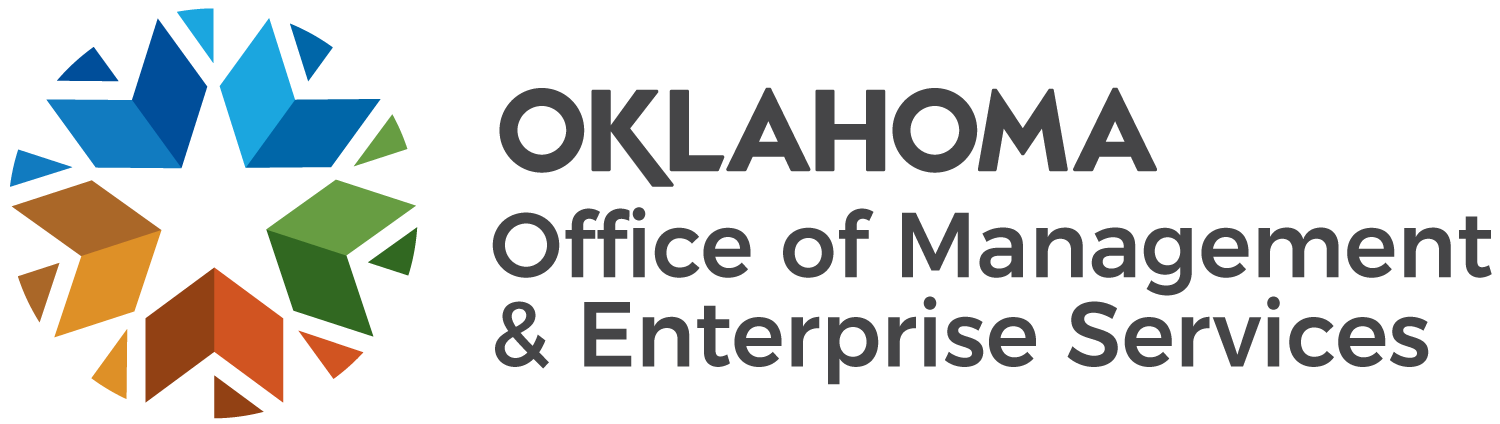 Amendment of SolicitationDate of Issuance:Date of Issuance:Date of Issuance:01/12/202201/12/202201/12/2022     Solicitation No.     Solicitation No.     Solicitation No.     Solicitation No.     Solicitation No.     Solicitation No.     Solicitation No.090000051809000005180900000518090000051809000005180900000518090000051809000005180900000518 Requisition No. Requisition No. Requisition No.090001587409000158740900015874    Amendment No.    Amendment No.    Amendment No.    Amendment No.    Amendment No.    Amendment No.    Amendment No.    Amendment No.111111111Hour and date specified for receipt of offers is changed:Hour and date specified for receipt of offers is changed:Hour and date specified for receipt of offers is changed:Hour and date specified for receipt of offers is changed:Hour and date specified for receipt of offers is changed:Hour and date specified for receipt of offers is changed:Hour and date specified for receipt of offers is changed: No  No  No  Yes, to: Yes, to: Yes, to:CSTCSTCSTPursuant to OAC 260:115-7-30(d), this document shall serve as official notice of amendment to the solicitation identified above. Such notice is being provided to all suppliers to which the original solicitation was sent. Suppliers submitting bids or quotations shall acknowledge receipt of this solicitation amendment prior to the hour and date specified in the solicitation as follows:(1)  Sign and return a copy of this amendment with the solicitation response being submitted; or,(2)  If the supplier has already submitted a response, this acknowledgement must be signed and returned prior to the solicitation deadline. All amendment acknowledgements submitted separately shall have the solicitation number and bid opening date in the subject line of the email.Pursuant to OAC 260:115-7-30(d), this document shall serve as official notice of amendment to the solicitation identified above. Such notice is being provided to all suppliers to which the original solicitation was sent. Suppliers submitting bids or quotations shall acknowledge receipt of this solicitation amendment prior to the hour and date specified in the solicitation as follows:(1)  Sign and return a copy of this amendment with the solicitation response being submitted; or,(2)  If the supplier has already submitted a response, this acknowledgement must be signed and returned prior to the solicitation deadline. All amendment acknowledgements submitted separately shall have the solicitation number and bid opening date in the subject line of the email.Pursuant to OAC 260:115-7-30(d), this document shall serve as official notice of amendment to the solicitation identified above. Such notice is being provided to all suppliers to which the original solicitation was sent. Suppliers submitting bids or quotations shall acknowledge receipt of this solicitation amendment prior to the hour and date specified in the solicitation as follows:(1)  Sign and return a copy of this amendment with the solicitation response being submitted; or,(2)  If the supplier has already submitted a response, this acknowledgement must be signed and returned prior to the solicitation deadline. All amendment acknowledgements submitted separately shall have the solicitation number and bid opening date in the subject line of the email.Pursuant to OAC 260:115-7-30(d), this document shall serve as official notice of amendment to the solicitation identified above. Such notice is being provided to all suppliers to which the original solicitation was sent. Suppliers submitting bids or quotations shall acknowledge receipt of this solicitation amendment prior to the hour and date specified in the solicitation as follows:(1)  Sign and return a copy of this amendment with the solicitation response being submitted; or,(2)  If the supplier has already submitted a response, this acknowledgement must be signed and returned prior to the solicitation deadline. All amendment acknowledgements submitted separately shall have the solicitation number and bid opening date in the subject line of the email.Pursuant to OAC 260:115-7-30(d), this document shall serve as official notice of amendment to the solicitation identified above. Such notice is being provided to all suppliers to which the original solicitation was sent. Suppliers submitting bids or quotations shall acknowledge receipt of this solicitation amendment prior to the hour and date specified in the solicitation as follows:(1)  Sign and return a copy of this amendment with the solicitation response being submitted; or,(2)  If the supplier has already submitted a response, this acknowledgement must be signed and returned prior to the solicitation deadline. All amendment acknowledgements submitted separately shall have the solicitation number and bid opening date in the subject line of the email.Pursuant to OAC 260:115-7-30(d), this document shall serve as official notice of amendment to the solicitation identified above. Such notice is being provided to all suppliers to which the original solicitation was sent. Suppliers submitting bids or quotations shall acknowledge receipt of this solicitation amendment prior to the hour and date specified in the solicitation as follows:(1)  Sign and return a copy of this amendment with the solicitation response being submitted; or,(2)  If the supplier has already submitted a response, this acknowledgement must be signed and returned prior to the solicitation deadline. All amendment acknowledgements submitted separately shall have the solicitation number and bid opening date in the subject line of the email.Pursuant to OAC 260:115-7-30(d), this document shall serve as official notice of amendment to the solicitation identified above. Such notice is being provided to all suppliers to which the original solicitation was sent. Suppliers submitting bids or quotations shall acknowledge receipt of this solicitation amendment prior to the hour and date specified in the solicitation as follows:(1)  Sign and return a copy of this amendment with the solicitation response being submitted; or,(2)  If the supplier has already submitted a response, this acknowledgement must be signed and returned prior to the solicitation deadline. All amendment acknowledgements submitted separately shall have the solicitation number and bid opening date in the subject line of the email.Pursuant to OAC 260:115-7-30(d), this document shall serve as official notice of amendment to the solicitation identified above. Such notice is being provided to all suppliers to which the original solicitation was sent. Suppliers submitting bids or quotations shall acknowledge receipt of this solicitation amendment prior to the hour and date specified in the solicitation as follows:(1)  Sign and return a copy of this amendment with the solicitation response being submitted; or,(2)  If the supplier has already submitted a response, this acknowledgement must be signed and returned prior to the solicitation deadline. All amendment acknowledgements submitted separately shall have the solicitation number and bid opening date in the subject line of the email.Pursuant to OAC 260:115-7-30(d), this document shall serve as official notice of amendment to the solicitation identified above. Such notice is being provided to all suppliers to which the original solicitation was sent. Suppliers submitting bids or quotations shall acknowledge receipt of this solicitation amendment prior to the hour and date specified in the solicitation as follows:(1)  Sign and return a copy of this amendment with the solicitation response being submitted; or,(2)  If the supplier has already submitted a response, this acknowledgement must be signed and returned prior to the solicitation deadline. All amendment acknowledgements submitted separately shall have the solicitation number and bid opening date in the subject line of the email.Pursuant to OAC 260:115-7-30(d), this document shall serve as official notice of amendment to the solicitation identified above. Such notice is being provided to all suppliers to which the original solicitation was sent. Suppliers submitting bids or quotations shall acknowledge receipt of this solicitation amendment prior to the hour and date specified in the solicitation as follows:(1)  Sign and return a copy of this amendment with the solicitation response being submitted; or,(2)  If the supplier has already submitted a response, this acknowledgement must be signed and returned prior to the solicitation deadline. All amendment acknowledgements submitted separately shall have the solicitation number and bid opening date in the subject line of the email.Pursuant to OAC 260:115-7-30(d), this document shall serve as official notice of amendment to the solicitation identified above. Such notice is being provided to all suppliers to which the original solicitation was sent. Suppliers submitting bids or quotations shall acknowledge receipt of this solicitation amendment prior to the hour and date specified in the solicitation as follows:(1)  Sign and return a copy of this amendment with the solicitation response being submitted; or,(2)  If the supplier has already submitted a response, this acknowledgement must be signed and returned prior to the solicitation deadline. All amendment acknowledgements submitted separately shall have the solicitation number and bid opening date in the subject line of the email.Pursuant to OAC 260:115-7-30(d), this document shall serve as official notice of amendment to the solicitation identified above. Such notice is being provided to all suppliers to which the original solicitation was sent. Suppliers submitting bids or quotations shall acknowledge receipt of this solicitation amendment prior to the hour and date specified in the solicitation as follows:(1)  Sign and return a copy of this amendment with the solicitation response being submitted; or,(2)  If the supplier has already submitted a response, this acknowledgement must be signed and returned prior to the solicitation deadline. All amendment acknowledgements submitted separately shall have the solicitation number and bid opening date in the subject line of the email.Pursuant to OAC 260:115-7-30(d), this document shall serve as official notice of amendment to the solicitation identified above. Such notice is being provided to all suppliers to which the original solicitation was sent. Suppliers submitting bids or quotations shall acknowledge receipt of this solicitation amendment prior to the hour and date specified in the solicitation as follows:(1)  Sign and return a copy of this amendment with the solicitation response being submitted; or,(2)  If the supplier has already submitted a response, this acknowledgement must be signed and returned prior to the solicitation deadline. All amendment acknowledgements submitted separately shall have the solicitation number and bid opening date in the subject line of the email.Pursuant to OAC 260:115-7-30(d), this document shall serve as official notice of amendment to the solicitation identified above. Such notice is being provided to all suppliers to which the original solicitation was sent. Suppliers submitting bids or quotations shall acknowledge receipt of this solicitation amendment prior to the hour and date specified in the solicitation as follows:(1)  Sign and return a copy of this amendment with the solicitation response being submitted; or,(2)  If the supplier has already submitted a response, this acknowledgement must be signed and returned prior to the solicitation deadline. All amendment acknowledgements submitted separately shall have the solicitation number and bid opening date in the subject line of the email.Pursuant to OAC 260:115-7-30(d), this document shall serve as official notice of amendment to the solicitation identified above. Such notice is being provided to all suppliers to which the original solicitation was sent. Suppliers submitting bids or quotations shall acknowledge receipt of this solicitation amendment prior to the hour and date specified in the solicitation as follows:(1)  Sign and return a copy of this amendment with the solicitation response being submitted; or,(2)  If the supplier has already submitted a response, this acknowledgement must be signed and returned prior to the solicitation deadline. All amendment acknowledgements submitted separately shall have the solicitation number and bid opening date in the subject line of the email.Pursuant to OAC 260:115-7-30(d), this document shall serve as official notice of amendment to the solicitation identified above. Such notice is being provided to all suppliers to which the original solicitation was sent. Suppliers submitting bids or quotations shall acknowledge receipt of this solicitation amendment prior to the hour and date specified in the solicitation as follows:(1)  Sign and return a copy of this amendment with the solicitation response being submitted; or,(2)  If the supplier has already submitted a response, this acknowledgement must be signed and returned prior to the solicitation deadline. All amendment acknowledgements submitted separately shall have the solicitation number and bid opening date in the subject line of the email.Pursuant to OAC 260:115-7-30(d), this document shall serve as official notice of amendment to the solicitation identified above. Such notice is being provided to all suppliers to which the original solicitation was sent. Suppliers submitting bids or quotations shall acknowledge receipt of this solicitation amendment prior to the hour and date specified in the solicitation as follows:(1)  Sign and return a copy of this amendment with the solicitation response being submitted; or,(2)  If the supplier has already submitted a response, this acknowledgement must be signed and returned prior to the solicitation deadline. All amendment acknowledgements submitted separately shall have the solicitation number and bid opening date in the subject line of the email.Pursuant to OAC 260:115-7-30(d), this document shall serve as official notice of amendment to the solicitation identified above. Such notice is being provided to all suppliers to which the original solicitation was sent. Suppliers submitting bids or quotations shall acknowledge receipt of this solicitation amendment prior to the hour and date specified in the solicitation as follows:(1)  Sign and return a copy of this amendment with the solicitation response being submitted; or,(2)  If the supplier has already submitted a response, this acknowledgement must be signed and returned prior to the solicitation deadline. All amendment acknowledgements submitted separately shall have the solicitation number and bid opening date in the subject line of the email.Pursuant to OAC 260:115-7-30(d), this document shall serve as official notice of amendment to the solicitation identified above. Such notice is being provided to all suppliers to which the original solicitation was sent. Suppliers submitting bids or quotations shall acknowledge receipt of this solicitation amendment prior to the hour and date specified in the solicitation as follows:(1)  Sign and return a copy of this amendment with the solicitation response being submitted; or,(2)  If the supplier has already submitted a response, this acknowledgement must be signed and returned prior to the solicitation deadline. All amendment acknowledgements submitted separately shall have the solicitation number and bid opening date in the subject line of the email.Pursuant to OAC 260:115-7-30(d), this document shall serve as official notice of amendment to the solicitation identified above. Such notice is being provided to all suppliers to which the original solicitation was sent. Suppliers submitting bids or quotations shall acknowledge receipt of this solicitation amendment prior to the hour and date specified in the solicitation as follows:(1)  Sign and return a copy of this amendment with the solicitation response being submitted; or,(2)  If the supplier has already submitted a response, this acknowledgement must be signed and returned prior to the solicitation deadline. All amendment acknowledgements submitted separately shall have the solicitation number and bid opening date in the subject line of the email.Pursuant to OAC 260:115-7-30(d), this document shall serve as official notice of amendment to the solicitation identified above. Such notice is being provided to all suppliers to which the original solicitation was sent. Suppliers submitting bids or quotations shall acknowledge receipt of this solicitation amendment prior to the hour and date specified in the solicitation as follows:(1)  Sign and return a copy of this amendment with the solicitation response being submitted; or,(2)  If the supplier has already submitted a response, this acknowledgement must be signed and returned prior to the solicitation deadline. All amendment acknowledgements submitted separately shall have the solicitation number and bid opening date in the subject line of the email. ISSUED FROM:  ISSUED FROM:  ISSUED FROM:  ISSUED FROM:  ISSUED FROM:  ISSUED FROM:  ISSUED FROM:  ISSUED FROM:  ISSUED FROM:  ISSUED FROM:  ISSUED FROM:  ISSUED FROM:  ISSUED FROM:  ISSUED FROM:  ISSUED FROM:  ISSUED FROM:  ISSUED FROM:  ISSUED FROM:  ISSUED FROM:  ISSUED FROM:  ISSUED FROM:  ISSUED FROM: Marc BrownMarc BrownMarc Brown405-496-9148405-496-9148405-496-9148405-496-9148Marc.brown@omes.ok.govMarc.brown@omes.ok.govMarc.brown@omes.ok.govMarc.brown@omes.ok.govMarc.brown@omes.ok.govMarc.brown@omes.ok.govMarc.brown@omes.ok.govContracting OfficerContracting OfficerContracting OfficerPhone NumberPhone NumberPhone NumberE-Mail AddressE-Mail AddressE-Mail AddressRETURN TO:OMESCPeBID@omes.ok.govOMESCPeBID@omes.ok.govOMESCPeBID@omes.ok.govOMESCPeBID@omes.ok.govOMESCPeBID@omes.ok.govOMESCPeBID@omes.ok.govOMESCPeBID@omes.ok.govOMESCPeBID@omes.ok.govOMESCPeBID@omes.ok.govOMESCPeBID@omes.ok.govOMESCPeBID@omes.ok.govOMESCPeBID@omes.ok.govOMESCPeBID@omes.ok.govOMESCPeBID@omes.ok.govOMESCPeBID@omes.ok.govDescription of Amendment:Description of Amendment:Description of Amendment:Description of Amendment:Description of Amendment:Description of Amendment:Description of Amendment:Description of Amendment:Description of Amendment:Description of Amendment:Description of Amendment:Description of Amendment:Description of Amendment:Description of Amendment:Description of Amendment:Description of Amendment:Description of Amendment:Description of Amendment:Description of Amendment:Description of Amendment:Description of Amendment:Description of Amendment:a. This is to incorporate the following:a. This is to incorporate the following:a. This is to incorporate the following:a. This is to incorporate the following:a. This is to incorporate the following:a. This is to incorporate the following:a. This is to incorporate the following:a. This is to incorporate the following:a. This is to incorporate the following:a. This is to incorporate the following:a. This is to incorporate the following:a. This is to incorporate the following:a. This is to incorporate the following:a. This is to incorporate the following:a. This is to incorporate the following:a. This is to incorporate the following:a. This is to incorporate the following:a. This is to incorporate the following:a. This is to incorporate the following:a. This is to incorporate the following:a. This is to incorporate the following:a. This is to incorporate the following:Is the State looking for BOTH a GPS system and a Barcode/RFID scanner system? Or, can potential vendors bid on one or the other.The State is looking for solutions for both. However, a vendor may choose to bid on one or both sections of the RFP.1. Whether companies from Outside USA can apply for this?
         (like,from India or Canada)

2. Whether we need to come over there for meetings?

3. Can we perform the tasks (related to RFP) outside USA?
        (like, from India or Canada)

4. Can we submit the proposals via email?1. Please see language in Attachment D section 5 Offshore Services copied below.2. On site meetings are not currently scheduled.3. Please see language in Attachment D section 5 Offshore Services copied below.4. Per the solicitation, only email proposals will be accepted.Offshore Services No offshore services are provided for under the Contract. State data shall not be used or accessed internationally for troubleshooting or any other use not specifically provided for herein without the prior written permission, which may be withheld in the State’s sole discretion, from the appropriate authorized representative of the State. Notwithstanding the above, back office administrative functions of the Supplier may be located offshore and the follow-the-sun support model may be used by the Supplier to the extent allowed by law applicable to any Customer data being accessed or used.
Can you confirm that the State is seeking barcode/RFID as well as GPS/Telematics? The pricing sheet indicates you want RFID as well.The State is looking for both. However as the solicitation states, a vendor can choose to respond to one or both solutions.There is a link provided in the Security Certification excel document: http://www.ok.gov/cio/documents/InfoSecPPG.pdf. This link does not work; can the State provide a working link please?https://omes.ok.gov/sites/g/files/gmc316/f/InfoSecPPG_0.pdf-What is the estimated quantity of GPS units to be purchased/leased?-What end-user departments/agencies are likely to be the first deployments of the GPS system?-Is there an estimate of what portion of vehicles will be light duty versus heavy duty?-What functions aside from navigation does the state foresee using the Mobile Data Terminals (MDT)?-Is there any narrative, specification, or further explanation of how the barcode-RFID portion of this system is to be used by the customer?-Does the vendor have to provide both a fleet tracking and barcode RFID solution to be selected?-To how many vendors does the state plan on/prefer to award this contract?-Can vendors use their own pricing sheets, or alter the provided sheets?-Will the state allow for tiered pricing based on quantities?-Is the state willing to consider an initial contract term of three years? (with termination clauses)-Is the state willing to use/incorporate the vendors standard contract?1. This is an indefinite quantity, zero dollar contract so the state does not have exact information on agency quantities and/or needs.2. OMES Fleet Management.3. The state does not have this information as it is contingent on which agencies present a need.4. The state does not have this information as it is continent on which agencies present a need.5.  Inventory tracking is the primary known use case.6. No, bidders can bid on one or the other, or both.7. The state will award to bidders that propose the best value, so there could be multiple contracts for different or same solutions.8. The preference is to utilize the state's requested pricing structure.9.Yes10. The state contracts for an initial one year term with options to renew.11. It must be included with the bid response and can be negotiated but acceptance of the state's terms is preferable.Is the State currently using a GPS/Telematics/AVL solution? If yes, which vendor(s) is the State using and how many vehicles are currently deployed with these vendor(s) solutions? Yes, the state currently utilizes services from our statewide contract suppliers. The state does not have specific information on the number of vehicles deployed within each agency. Does the State currently have other non-mandatory and/or mandatory contracts in place to acquire GPS/Telematics/AVL solutions. If yes, who are the awarded vendor(s) and when do those contracts expire? See the current contracts in this link: https://www.ok.gov/dcs/solicit/app/contractSearch.php?SOL_NUMBER=&KEYWORD=1028&button=SearchWhat is the timeline for Solicitation #0900000518 to be Awarded and when does the State want the contract for this award in place and available to utilize? Ideally, we will have a contract in place prior to the expiration of the current statewides on March 1st. The Technical questions in Exhibit 1 are listed for two systems: 1) Fleet Tracking and 2) Barcode-RFID:What is the scope of work and intended use(s) of the Barcode-RFID system? SOW's are agency specific and will be generated at the release level of the awarded statewide contract to address an agency's specific needs. What is the State looking to track with a Barcode-RFID system? Mostly inventoryWill a vendor be disqualified from the process if they can only support one of the two requested systems? NoIf a bidder is not bidding for the Barcode/RFID Asset and Inventory Tracking Systems portion of the State's solicitation, does the bidder leave the response cells of the Exhibit 1 – Technical document’s corresponding tab blank? Where would you prefer the vendor to indicate which portion of the solicitation they are bidding on in the Proposal? Indicate 'no bid' on any section you are not bidding and complete the rest as requested.Does the State use Fuel Cards? If yes, what vendor is the State Using? The state use Comdata fleet card as required by SW0101.Does the State use a Fleet Maintenance Software program? If yes, what vendor is the state using?  The State uses Assetworks M5 FleetFocus; the State Dept of Transportation currently uses Agile Fleet; the Oklahoma Turnpike Authority currently uses VUE.Does the State utilize Motorpool and/or vehicle reservation software (Agile Fleet Commander, AssetWorks KeyValet, etc.)? If yes, what vendor(s) is the State using? The State uses Motor Pool functionality from within the Assetworks M5 FleetFocus software.  There are currently no unattended motor pools.Does the State use a Fuel Management System (FuelMaster, GasBoy, EJ Ward, etc.)? If yes, what vendor is the State using? If yes, does the system plug into the respective OBD or J-Bus port? The state does not have this information as it varies by agency. Does the State utilize GIS software (ESRI, Cartegraph, etc.)? If yes, is the State looking for data integration from the GPS solution into the GIS solution? The state does utilize GIS software. There is not a specific need for integration from a statewide perspective but it could be utilized by individual agencies.What is the total number of vehicles in the State fleet?  +/- 9,000What is the total number of heavy equipment pieces in the fleet?  The state does not have this information as it varies by agency.What is the total number of non-powered assets in the fleet?  The state does not have this information as if varies by agency.What is the total number of EV’s in the State Fleet?  80 reported.How will all State Departments be made aware of the availability of the contract and the products being offered through this RFP?  A announcement is published to all state CPO’s and to IT leadership within OMES Information Services. Will the State Contract allow for County and Municipal Government agencies within the State of Oklahoma to purchase off this contract?  Most State contracts provide access to political subdivsions.Are there vehicles within the State Fleet that will require monitoring of PTO/Switches/Inputs? (i.e., plows, sweepers, vactors, mowers, boom trucks, bucket trucks, lifts, road striping, etc.) Possibly. Needs vary by agency. In reference to Questions #19, #22, #25, #26, and #55 of Exhibit 1 - Technical: Do State employees that utilize the State Fleet Vehicles have State issued Mobile Devices and/or business use allocations for use of a personal Mobile Device for State business?  Some do.In reference to Question #28 of Exhibit 1 - Technical: What is the States definition of “data batching”?  The ability to amalgamate data for analysis. In reference to Question #55 of Exhibit 1 - Technical: Is the State looking for integration with stand-alone navigation devices such as Garmin, Magellan and/or OEM installed (in-dash) devices? Please define “navigation units”. This could vary according to agency needs. Navigation units refer to stand-alone devices for navigation. In reference to Question #56 of Exhibit 1 - Technical: Please define “mobile data terminals” and what the use case is for this type of hardware.  Devices that allow the vehicle to communicate with a central dispatch. Use cases vary by agency or organization. In reference to Question #77, #78 and #85 of Exhibit 1 - Technical: The State has outlined multiple acquisition scenarios. Is it acceptable to provide multiple pricing options in the vendor response to properly address each method?  YesIs the State looking to utilize Single Sign On (SSO) or Multi-Factor Authentication (MFA) services as part of their security protocol? The state is open to these options. Does the State routinely aggregate data for use in FEMA reporting?  That varies by agency. Is the State looking to include Oklahoma Highway Patrol vehicles in this Contract?  Yes.Does the State have a plan to have all agencies and departments utilizing one GPS vendor for the purpose of data continuity, reporting, and communication?  At this time the state does not have a plan to mandate one GPS vendor. Are there any departments or agencies within the State that may, or will need in-cab cameras (Dash-Cam’s) as part of their overall telematics solution?  Possibly. Will the State consider a longer initial contract term (as stated in Attachment A: Contract Term and Renewal Options-The initial Contract term, which begins on the effective date of the Contract, is one year and there are three (3) one-year options to renew the Contract.)  if a longer term will provide additional savings to the State?  The state is open to options for cost savings. The state can only encumber funds for one year at a time. Is the State compelled by any law or Statute to purchase from the lowest bidder?  The state utilizes best-value contracting for statewide contracts. In reference to Question #84: “If activity data is to be published monthly, how can it be accomplished?”: Please clarify the requirement – what “activity data” is the State looking to publish, is this for internal distribution or constituent facing, and what method or methods will the State use to publish the data? This is not something that the state is currently providing but we are interested in options, if available. Activity data relates to miles driven, number of units, days driven, etc…Is the "Explanations/Comments" column (Column J) of the Security Certification workbook optional or must a vendor provide answers in that column for each requirement?The comment section of the security workbook is optional, it is only there should you want to explain an answer in more detail.The link to the State of Oklahoma Security Policy in the "0900000518OMESITSecurityCertification" document does not exist - could you please provide the referenced document?Also, are there any definitions to guide the vendors in providing a "Maturity Rating" for each of the responses?Here is the link requested. https://omes.ok.gov/sites/g/files/gmc316/f/InfoSecPPG_0.pdf The State does not require maturity ratings on any of the responses.Can the state please provide the scoring system for evaluating SOLICITATION NO. 0900000518?Within the Bidder Instructions document and 8.1.B. the criteria are listed on how responses will be evaluated.I did see that but I noticed there were not any weighted categories. Are all categories weighted the same? The State will not be sharing each categories weight. While all weights are not the same, each category is important to providing the state its goal of a best value response.Request for Administrative Review (January 12th 3pm) What is this process exactly? Is there additional action we need to take? Thank you!       Administrative review is if a bidder believes solicitation requirements or specifications are unnecessarily restrictive or limit competition. Requests for administrative review of technical or contractual requirements shall include the reason for the request, supported by information, and any proposed changes to the requirements.  Those requests would be due no later than January 12th at 3:00CST. You do not need to do anything regarding this unless you are filing one.How many devices does the State of Oklahoma require for this fleet management endeavor?9,000What types of vehicles and assets will be tracked (E.g., cars, trucks, snowplows, tractors, etc.)?Cars, minivans, pickup trucks, busses, vans, medium- and heavy-duty trucks and semi-tractors.  Generally, all over-the-road vehicles are included.Can the State of Oklahoma provide a breakdown of the equipment to be tracked? See above previous answer.How does the State of Oklahoma anticipate rolling out the solution (E.g., segmented, prioritized, all at once, etc.)?Phased deployment based on vehicle location and owning agency.When is rollout required to satisfy the fleet management needs of the State of Oklahoma.Implementation must commence as soon as possible with full implementation NLT July 2022.Are there any metrics or notifications required by the tracking devices not listed in the RFP?Meter information must be based on the vehicle’s onboard CPU (not computed) for plug-and-play devicesMust provide driver behavior statistics (speeding, harsh cornering, hard acceleration/braking, etc.)Must provide collision detection monitoringMust integrate/interface with Assetworks M5 FleetFocus Fleet Management software.Can the State of Oklahoma provide a breakdown geographic locations where the equipment will be housed and where planned transit will occur?Vehicles are located statewide with concentrations in larger urban areas.How many vehicles will require hardwired installation of fleet management devices?500 (older vehicles without OBDII port)How many vehicles are compatible with plug and play or OBD2 hardware?8,500 (newer vehicles with OBDII port)Does the State of Oklahoma have a preference between hardwired and plug and play devices, recognizing that plug and play devices require a $0 installation fee?A common plug-and-play devices are preferred.Where would we be able to view questions from other vendors?Once the Q&A period closes at 3:00CST on January 12, 2022, an Amendment containing all Q&A’s will be posted to the state solicitation page.Can the State provide several ‘use cases’ for the RFID/Bar Code  solution? Inventory and consumable items utilized in the creation of products and for stockroom scenarios.Can a RFP respondent only bid the Fleet telematics? Yes, a vendor can bid on either or both solutions.How many vehicles will need a fleet telematics device? The state does not have this information. It will vary depending on agency need.Can you provide a complete list of vehicles (make/model/year/vin)? The state does not have this information. It will vary depending on agency need.1) Is there further explanation regarding the maturity rating scores?  e.g. 0-Non-existent, 1-Ad hoc.  We want to make sure we fully understand how they are defined by the state.2) Also, the link State of Oklahoma Security Policy document link on this same file does not work (http://www.ok.gov/cio/documents/InfoSecPPG.pdf)  Is there an updated link?1. Security sent the following graph to help explain the maturity rating in further detail. 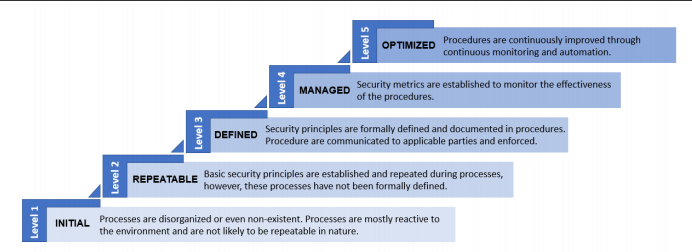 Is the State looking for BOTH a GPS system and a Barcode/RFID scanner system? Or, can potential vendors bid on one or the other.The State is looking for solutions for both. However, a vendor may choose to bid on one or both sections of the RFP.1. Whether companies from Outside USA can apply for this?
         (like,from India or Canada)

2. Whether we need to come over there for meetings?

3. Can we perform the tasks (related to RFP) outside USA?
        (like, from India or Canada)

4. Can we submit the proposals via email?1. Please see language in Attachment D section 5 Offshore Services copied below.2. On site meetings are not currently scheduled.3. Please see language in Attachment D section 5 Offshore Services copied below.4. Per the solicitation, only email proposals will be accepted.Offshore Services No offshore services are provided for under the Contract. State data shall not be used or accessed internationally for troubleshooting or any other use not specifically provided for herein without the prior written permission, which may be withheld in the State’s sole discretion, from the appropriate authorized representative of the State. Notwithstanding the above, back office administrative functions of the Supplier may be located offshore and the follow-the-sun support model may be used by the Supplier to the extent allowed by law applicable to any Customer data being accessed or used.
Can you confirm that the State is seeking barcode/RFID as well as GPS/Telematics? The pricing sheet indicates you want RFID as well.The State is looking for both. However as the solicitation states, a vendor can choose to respond to one or both solutions.There is a link provided in the Security Certification excel document: http://www.ok.gov/cio/documents/InfoSecPPG.pdf. This link does not work; can the State provide a working link please?https://omes.ok.gov/sites/g/files/gmc316/f/InfoSecPPG_0.pdf-What is the estimated quantity of GPS units to be purchased/leased?-What end-user departments/agencies are likely to be the first deployments of the GPS system?-Is there an estimate of what portion of vehicles will be light duty versus heavy duty?-What functions aside from navigation does the state foresee using the Mobile Data Terminals (MDT)?-Is there any narrative, specification, or further explanation of how the barcode-RFID portion of this system is to be used by the customer?-Does the vendor have to provide both a fleet tracking and barcode RFID solution to be selected?-To how many vendors does the state plan on/prefer to award this contract?-Can vendors use their own pricing sheets, or alter the provided sheets?-Will the state allow for tiered pricing based on quantities?-Is the state willing to consider an initial contract term of three years? (with termination clauses)-Is the state willing to use/incorporate the vendors standard contract?1. This is an indefinite quantity, zero dollar contract so the state does not have exact information on agency quantities and/or needs.2. OMES Fleet Management.3. The state does not have this information as it is contingent on which agencies present a need.4. The state does not have this information as it is continent on which agencies present a need.5.  Inventory tracking is the primary known use case.6. No, bidders can bid on one or the other, or both.7. The state will award to bidders that propose the best value, so there could be multiple contracts for different or same solutions.8. The preference is to utilize the state's requested pricing structure.9.Yes10. The state contracts for an initial one year term with options to renew.11. It must be included with the bid response and can be negotiated but acceptance of the state's terms is preferable.Is the State currently using a GPS/Telematics/AVL solution? If yes, which vendor(s) is the State using and how many vehicles are currently deployed with these vendor(s) solutions? Yes, the state currently utilizes services from our statewide contract suppliers. The state does not have specific information on the number of vehicles deployed within each agency. Does the State currently have other non-mandatory and/or mandatory contracts in place to acquire GPS/Telematics/AVL solutions. If yes, who are the awarded vendor(s) and when do those contracts expire? See the current contracts in this link: https://www.ok.gov/dcs/solicit/app/contractSearch.php?SOL_NUMBER=&KEYWORD=1028&button=SearchWhat is the timeline for Solicitation #0900000518 to be Awarded and when does the State want the contract for this award in place and available to utilize? Ideally, we will have a contract in place prior to the expiration of the current statewides on March 1st. The Technical questions in Exhibit 1 are listed for two systems: 1) Fleet Tracking and 2) Barcode-RFID:What is the scope of work and intended use(s) of the Barcode-RFID system? SOW's are agency specific and will be generated at the release level of the awarded statewide contract to address an agency's specific needs. What is the State looking to track with a Barcode-RFID system? Mostly inventoryWill a vendor be disqualified from the process if they can only support one of the two requested systems? NoIf a bidder is not bidding for the Barcode/RFID Asset and Inventory Tracking Systems portion of the State's solicitation, does the bidder leave the response cells of the Exhibit 1 – Technical document’s corresponding tab blank? Where would you prefer the vendor to indicate which portion of the solicitation they are bidding on in the Proposal? Indicate 'no bid' on any section you are not bidding and complete the rest as requested.Does the State use Fuel Cards? If yes, what vendor is the State Using? The state use Comdata fleet card as required by SW0101.Does the State use a Fleet Maintenance Software program? If yes, what vendor is the state using?  The State uses Assetworks M5 FleetFocus; the State Dept of Transportation currently uses Agile Fleet; the Oklahoma Turnpike Authority currently uses VUE.Does the State utilize Motorpool and/or vehicle reservation software (Agile Fleet Commander, AssetWorks KeyValet, etc.)? If yes, what vendor(s) is the State using? The State uses Motor Pool functionality from within the Assetworks M5 FleetFocus software.  There are currently no unattended motor pools.Does the State use a Fuel Management System (FuelMaster, GasBoy, EJ Ward, etc.)? If yes, what vendor is the State using? If yes, does the system plug into the respective OBD or J-Bus port? The state does not have this information as it varies by agency. Does the State utilize GIS software (ESRI, Cartegraph, etc.)? If yes, is the State looking for data integration from the GPS solution into the GIS solution? The state does utilize GIS software. There is not a specific need for integration from a statewide perspective but it could be utilized by individual agencies.What is the total number of vehicles in the State fleet?  +/- 9,000What is the total number of heavy equipment pieces in the fleet?  The state does not have this information as it varies by agency.What is the total number of non-powered assets in the fleet?  The state does not have this information as if varies by agency.What is the total number of EV’s in the State Fleet?  80 reported.How will all State Departments be made aware of the availability of the contract and the products being offered through this RFP?  A announcement is published to all state CPO’s and to IT leadership within OMES Information Services. Will the State Contract allow for County and Municipal Government agencies within the State of Oklahoma to purchase off this contract?  Most State contracts provide access to political subdivsions.Are there vehicles within the State Fleet that will require monitoring of PTO/Switches/Inputs? (i.e., plows, sweepers, vactors, mowers, boom trucks, bucket trucks, lifts, road striping, etc.) Possibly. Needs vary by agency. In reference to Questions #19, #22, #25, #26, and #55 of Exhibit 1 - Technical: Do State employees that utilize the State Fleet Vehicles have State issued Mobile Devices and/or business use allocations for use of a personal Mobile Device for State business?  Some do.In reference to Question #28 of Exhibit 1 - Technical: What is the States definition of “data batching”?  The ability to amalgamate data for analysis. In reference to Question #55 of Exhibit 1 - Technical: Is the State looking for integration with stand-alone navigation devices such as Garmin, Magellan and/or OEM installed (in-dash) devices? Please define “navigation units”. This could vary according to agency needs. Navigation units refer to stand-alone devices for navigation. In reference to Question #56 of Exhibit 1 - Technical: Please define “mobile data terminals” and what the use case is for this type of hardware.  Devices that allow the vehicle to communicate with a central dispatch. Use cases vary by agency or organization. In reference to Question #77, #78 and #85 of Exhibit 1 - Technical: The State has outlined multiple acquisition scenarios. Is it acceptable to provide multiple pricing options in the vendor response to properly address each method?  YesIs the State looking to utilize Single Sign On (SSO) or Multi-Factor Authentication (MFA) services as part of their security protocol? The state is open to these options. Does the State routinely aggregate data for use in FEMA reporting?  That varies by agency. Is the State looking to include Oklahoma Highway Patrol vehicles in this Contract?  Yes.Does the State have a plan to have all agencies and departments utilizing one GPS vendor for the purpose of data continuity, reporting, and communication?  At this time the state does not have a plan to mandate one GPS vendor. Are there any departments or agencies within the State that may, or will need in-cab cameras (Dash-Cam’s) as part of their overall telematics solution?  Possibly. Will the State consider a longer initial contract term (as stated in Attachment A: Contract Term and Renewal Options-The initial Contract term, which begins on the effective date of the Contract, is one year and there are three (3) one-year options to renew the Contract.)  if a longer term will provide additional savings to the State?  The state is open to options for cost savings. The state can only encumber funds for one year at a time. Is the State compelled by any law or Statute to purchase from the lowest bidder?  The state utilizes best-value contracting for statewide contracts. In reference to Question #84: “If activity data is to be published monthly, how can it be accomplished?”: Please clarify the requirement – what “activity data” is the State looking to publish, is this for internal distribution or constituent facing, and what method or methods will the State use to publish the data? This is not something that the state is currently providing but we are interested in options, if available. Activity data relates to miles driven, number of units, days driven, etc…Is the "Explanations/Comments" column (Column J) of the Security Certification workbook optional or must a vendor provide answers in that column for each requirement?The comment section of the security workbook is optional, it is only there should you want to explain an answer in more detail.The link to the State of Oklahoma Security Policy in the "0900000518OMESITSecurityCertification" document does not exist - could you please provide the referenced document?Also, are there any definitions to guide the vendors in providing a "Maturity Rating" for each of the responses?Here is the link requested. https://omes.ok.gov/sites/g/files/gmc316/f/InfoSecPPG_0.pdf The State does not require maturity ratings on any of the responses.Can the state please provide the scoring system for evaluating SOLICITATION NO. 0900000518?Within the Bidder Instructions document and 8.1.B. the criteria are listed on how responses will be evaluated.I did see that but I noticed there were not any weighted categories. Are all categories weighted the same? The State will not be sharing each categories weight. While all weights are not the same, each category is important to providing the state its goal of a best value response.Request for Administrative Review (January 12th 3pm) What is this process exactly? Is there additional action we need to take? Thank you!       Administrative review is if a bidder believes solicitation requirements or specifications are unnecessarily restrictive or limit competition. Requests for administrative review of technical or contractual requirements shall include the reason for the request, supported by information, and any proposed changes to the requirements.  Those requests would be due no later than January 12th at 3:00CST. You do not need to do anything regarding this unless you are filing one.How many devices does the State of Oklahoma require for this fleet management endeavor?9,000What types of vehicles and assets will be tracked (E.g., cars, trucks, snowplows, tractors, etc.)?Cars, minivans, pickup trucks, busses, vans, medium- and heavy-duty trucks and semi-tractors.  Generally, all over-the-road vehicles are included.Can the State of Oklahoma provide a breakdown of the equipment to be tracked? See above previous answer.How does the State of Oklahoma anticipate rolling out the solution (E.g., segmented, prioritized, all at once, etc.)?Phased deployment based on vehicle location and owning agency.When is rollout required to satisfy the fleet management needs of the State of Oklahoma.Implementation must commence as soon as possible with full implementation NLT July 2022.Are there any metrics or notifications required by the tracking devices not listed in the RFP?Meter information must be based on the vehicle’s onboard CPU (not computed) for plug-and-play devicesMust provide driver behavior statistics (speeding, harsh cornering, hard acceleration/braking, etc.)Must provide collision detection monitoringMust integrate/interface with Assetworks M5 FleetFocus Fleet Management software.Can the State of Oklahoma provide a breakdown geographic locations where the equipment will be housed and where planned transit will occur?Vehicles are located statewide with concentrations in larger urban areas.How many vehicles will require hardwired installation of fleet management devices?500 (older vehicles without OBDII port)How many vehicles are compatible with plug and play or OBD2 hardware?8,500 (newer vehicles with OBDII port)Does the State of Oklahoma have a preference between hardwired and plug and play devices, recognizing that plug and play devices require a $0 installation fee?A common plug-and-play devices are preferred.Where would we be able to view questions from other vendors?Once the Q&A period closes at 3:00CST on January 12, 2022, an Amendment containing all Q&A’s will be posted to the state solicitation page.Can the State provide several ‘use cases’ for the RFID/Bar Code  solution? Inventory and consumable items utilized in the creation of products and for stockroom scenarios.Can a RFP respondent only bid the Fleet telematics? Yes, a vendor can bid on either or both solutions.How many vehicles will need a fleet telematics device? The state does not have this information. It will vary depending on agency need.Can you provide a complete list of vehicles (make/model/year/vin)? The state does not have this information. It will vary depending on agency need.1) Is there further explanation regarding the maturity rating scores?  e.g. 0-Non-existent, 1-Ad hoc.  We want to make sure we fully understand how they are defined by the state.2) Also, the link State of Oklahoma Security Policy document link on this same file does not work (http://www.ok.gov/cio/documents/InfoSecPPG.pdf)  Is there an updated link?1. Security sent the following graph to help explain the maturity rating in further detail. Is the State looking for BOTH a GPS system and a Barcode/RFID scanner system? Or, can potential vendors bid on one or the other.The State is looking for solutions for both. However, a vendor may choose to bid on one or both sections of the RFP.1. Whether companies from Outside USA can apply for this?
         (like,from India or Canada)

2. Whether we need to come over there for meetings?

3. Can we perform the tasks (related to RFP) outside USA?
        (like, from India or Canada)

4. Can we submit the proposals via email?1. Please see language in Attachment D section 5 Offshore Services copied below.2. On site meetings are not currently scheduled.3. Please see language in Attachment D section 5 Offshore Services copied below.4. Per the solicitation, only email proposals will be accepted.Offshore Services No offshore services are provided for under the Contract. State data shall not be used or accessed internationally for troubleshooting or any other use not specifically provided for herein without the prior written permission, which may be withheld in the State’s sole discretion, from the appropriate authorized representative of the State. Notwithstanding the above, back office administrative functions of the Supplier may be located offshore and the follow-the-sun support model may be used by the Supplier to the extent allowed by law applicable to any Customer data being accessed or used.
Can you confirm that the State is seeking barcode/RFID as well as GPS/Telematics? The pricing sheet indicates you want RFID as well.The State is looking for both. However as the solicitation states, a vendor can choose to respond to one or both solutions.There is a link provided in the Security Certification excel document: http://www.ok.gov/cio/documents/InfoSecPPG.pdf. This link does not work; can the State provide a working link please?https://omes.ok.gov/sites/g/files/gmc316/f/InfoSecPPG_0.pdf-What is the estimated quantity of GPS units to be purchased/leased?-What end-user departments/agencies are likely to be the first deployments of the GPS system?-Is there an estimate of what portion of vehicles will be light duty versus heavy duty?-What functions aside from navigation does the state foresee using the Mobile Data Terminals (MDT)?-Is there any narrative, specification, or further explanation of how the barcode-RFID portion of this system is to be used by the customer?-Does the vendor have to provide both a fleet tracking and barcode RFID solution to be selected?-To how many vendors does the state plan on/prefer to award this contract?-Can vendors use their own pricing sheets, or alter the provided sheets?-Will the state allow for tiered pricing based on quantities?-Is the state willing to consider an initial contract term of three years? (with termination clauses)-Is the state willing to use/incorporate the vendors standard contract?1. This is an indefinite quantity, zero dollar contract so the state does not have exact information on agency quantities and/or needs.2. OMES Fleet Management.3. The state does not have this information as it is contingent on which agencies present a need.4. The state does not have this information as it is continent on which agencies present a need.5.  Inventory tracking is the primary known use case.6. No, bidders can bid on one or the other, or both.7. The state will award to bidders that propose the best value, so there could be multiple contracts for different or same solutions.8. The preference is to utilize the state's requested pricing structure.9.Yes10. The state contracts for an initial one year term with options to renew.11. It must be included with the bid response and can be negotiated but acceptance of the state's terms is preferable.Is the State currently using a GPS/Telematics/AVL solution? If yes, which vendor(s) is the State using and how many vehicles are currently deployed with these vendor(s) solutions? Yes, the state currently utilizes services from our statewide contract suppliers. The state does not have specific information on the number of vehicles deployed within each agency. Does the State currently have other non-mandatory and/or mandatory contracts in place to acquire GPS/Telematics/AVL solutions. If yes, who are the awarded vendor(s) and when do those contracts expire? See the current contracts in this link: https://www.ok.gov/dcs/solicit/app/contractSearch.php?SOL_NUMBER=&KEYWORD=1028&button=SearchWhat is the timeline for Solicitation #0900000518 to be Awarded and when does the State want the contract for this award in place and available to utilize? Ideally, we will have a contract in place prior to the expiration of the current statewides on March 1st. The Technical questions in Exhibit 1 are listed for two systems: 1) Fleet Tracking and 2) Barcode-RFID:What is the scope of work and intended use(s) of the Barcode-RFID system? SOW's are agency specific and will be generated at the release level of the awarded statewide contract to address an agency's specific needs. What is the State looking to track with a Barcode-RFID system? Mostly inventoryWill a vendor be disqualified from the process if they can only support one of the two requested systems? NoIf a bidder is not bidding for the Barcode/RFID Asset and Inventory Tracking Systems portion of the State's solicitation, does the bidder leave the response cells of the Exhibit 1 – Technical document’s corresponding tab blank? Where would you prefer the vendor to indicate which portion of the solicitation they are bidding on in the Proposal? Indicate 'no bid' on any section you are not bidding and complete the rest as requested.Does the State use Fuel Cards? If yes, what vendor is the State Using? The state use Comdata fleet card as required by SW0101.Does the State use a Fleet Maintenance Software program? If yes, what vendor is the state using?  The State uses Assetworks M5 FleetFocus; the State Dept of Transportation currently uses Agile Fleet; the Oklahoma Turnpike Authority currently uses VUE.Does the State utilize Motorpool and/or vehicle reservation software (Agile Fleet Commander, AssetWorks KeyValet, etc.)? If yes, what vendor(s) is the State using? The State uses Motor Pool functionality from within the Assetworks M5 FleetFocus software.  There are currently no unattended motor pools.Does the State use a Fuel Management System (FuelMaster, GasBoy, EJ Ward, etc.)? If yes, what vendor is the State using? If yes, does the system plug into the respective OBD or J-Bus port? The state does not have this information as it varies by agency. Does the State utilize GIS software (ESRI, Cartegraph, etc.)? If yes, is the State looking for data integration from the GPS solution into the GIS solution? The state does utilize GIS software. There is not a specific need for integration from a statewide perspective but it could be utilized by individual agencies.What is the total number of vehicles in the State fleet?  +/- 9,000What is the total number of heavy equipment pieces in the fleet?  The state does not have this information as it varies by agency.What is the total number of non-powered assets in the fleet?  The state does not have this information as if varies by agency.What is the total number of EV’s in the State Fleet?  80 reported.How will all State Departments be made aware of the availability of the contract and the products being offered through this RFP?  A announcement is published to all state CPO’s and to IT leadership within OMES Information Services. Will the State Contract allow for County and Municipal Government agencies within the State of Oklahoma to purchase off this contract?  Most State contracts provide access to political subdivsions.Are there vehicles within the State Fleet that will require monitoring of PTO/Switches/Inputs? (i.e., plows, sweepers, vactors, mowers, boom trucks, bucket trucks, lifts, road striping, etc.) Possibly. Needs vary by agency. In reference to Questions #19, #22, #25, #26, and #55 of Exhibit 1 - Technical: Do State employees that utilize the State Fleet Vehicles have State issued Mobile Devices and/or business use allocations for use of a personal Mobile Device for State business?  Some do.In reference to Question #28 of Exhibit 1 - Technical: What is the States definition of “data batching”?  The ability to amalgamate data for analysis. In reference to Question #55 of Exhibit 1 - Technical: Is the State looking for integration with stand-alone navigation devices such as Garmin, Magellan and/or OEM installed (in-dash) devices? Please define “navigation units”. This could vary according to agency needs. Navigation units refer to stand-alone devices for navigation. In reference to Question #56 of Exhibit 1 - Technical: Please define “mobile data terminals” and what the use case is for this type of hardware.  Devices that allow the vehicle to communicate with a central dispatch. Use cases vary by agency or organization. In reference to Question #77, #78 and #85 of Exhibit 1 - Technical: The State has outlined multiple acquisition scenarios. Is it acceptable to provide multiple pricing options in the vendor response to properly address each method?  YesIs the State looking to utilize Single Sign On (SSO) or Multi-Factor Authentication (MFA) services as part of their security protocol? The state is open to these options. Does the State routinely aggregate data for use in FEMA reporting?  That varies by agency. Is the State looking to include Oklahoma Highway Patrol vehicles in this Contract?  Yes.Does the State have a plan to have all agencies and departments utilizing one GPS vendor for the purpose of data continuity, reporting, and communication?  At this time the state does not have a plan to mandate one GPS vendor. Are there any departments or agencies within the State that may, or will need in-cab cameras (Dash-Cam’s) as part of their overall telematics solution?  Possibly. Will the State consider a longer initial contract term (as stated in Attachment A: Contract Term and Renewal Options-The initial Contract term, which begins on the effective date of the Contract, is one year and there are three (3) one-year options to renew the Contract.)  if a longer term will provide additional savings to the State?  The state is open to options for cost savings. The state can only encumber funds for one year at a time. Is the State compelled by any law or Statute to purchase from the lowest bidder?  The state utilizes best-value contracting for statewide contracts. In reference to Question #84: “If activity data is to be published monthly, how can it be accomplished?”: Please clarify the requirement – what “activity data” is the State looking to publish, is this for internal distribution or constituent facing, and what method or methods will the State use to publish the data? This is not something that the state is currently providing but we are interested in options, if available. Activity data relates to miles driven, number of units, days driven, etc…Is the "Explanations/Comments" column (Column J) of the Security Certification workbook optional or must a vendor provide answers in that column for each requirement?The comment section of the security workbook is optional, it is only there should you want to explain an answer in more detail.The link to the State of Oklahoma Security Policy in the "0900000518OMESITSecurityCertification" document does not exist - could you please provide the referenced document?Also, are there any definitions to guide the vendors in providing a "Maturity Rating" for each of the responses?Here is the link requested. https://omes.ok.gov/sites/g/files/gmc316/f/InfoSecPPG_0.pdf The State does not require maturity ratings on any of the responses.Can the state please provide the scoring system for evaluating SOLICITATION NO. 0900000518?Within the Bidder Instructions document and 8.1.B. the criteria are listed on how responses will be evaluated.I did see that but I noticed there were not any weighted categories. Are all categories weighted the same? The State will not be sharing each categories weight. While all weights are not the same, each category is important to providing the state its goal of a best value response.Request for Administrative Review (January 12th 3pm) What is this process exactly? Is there additional action we need to take? Thank you!       Administrative review is if a bidder believes solicitation requirements or specifications are unnecessarily restrictive or limit competition. Requests for administrative review of technical or contractual requirements shall include the reason for the request, supported by information, and any proposed changes to the requirements.  Those requests would be due no later than January 12th at 3:00CST. You do not need to do anything regarding this unless you are filing one.How many devices does the State of Oklahoma require for this fleet management endeavor?9,000What types of vehicles and assets will be tracked (E.g., cars, trucks, snowplows, tractors, etc.)?Cars, minivans, pickup trucks, busses, vans, medium- and heavy-duty trucks and semi-tractors.  Generally, all over-the-road vehicles are included.Can the State of Oklahoma provide a breakdown of the equipment to be tracked? See above previous answer.How does the State of Oklahoma anticipate rolling out the solution (E.g., segmented, prioritized, all at once, etc.)?Phased deployment based on vehicle location and owning agency.When is rollout required to satisfy the fleet management needs of the State of Oklahoma.Implementation must commence as soon as possible with full implementation NLT July 2022.Are there any metrics or notifications required by the tracking devices not listed in the RFP?Meter information must be based on the vehicle’s onboard CPU (not computed) for plug-and-play devicesMust provide driver behavior statistics (speeding, harsh cornering, hard acceleration/braking, etc.)Must provide collision detection monitoringMust integrate/interface with Assetworks M5 FleetFocus Fleet Management software.Can the State of Oklahoma provide a breakdown geographic locations where the equipment will be housed and where planned transit will occur?Vehicles are located statewide with concentrations in larger urban areas.How many vehicles will require hardwired installation of fleet management devices?500 (older vehicles without OBDII port)How many vehicles are compatible with plug and play or OBD2 hardware?8,500 (newer vehicles with OBDII port)Does the State of Oklahoma have a preference between hardwired and plug and play devices, recognizing that plug and play devices require a $0 installation fee?A common plug-and-play devices are preferred.Where would we be able to view questions from other vendors?Once the Q&A period closes at 3:00CST on January 12, 2022, an Amendment containing all Q&A’s will be posted to the state solicitation page.Can the State provide several ‘use cases’ for the RFID/Bar Code  solution? Inventory and consumable items utilized in the creation of products and for stockroom scenarios.Can a RFP respondent only bid the Fleet telematics? Yes, a vendor can bid on either or both solutions.How many vehicles will need a fleet telematics device? The state does not have this information. It will vary depending on agency need.Can you provide a complete list of vehicles (make/model/year/vin)? The state does not have this information. It will vary depending on agency need.1) Is there further explanation regarding the maturity rating scores?  e.g. 0-Non-existent, 1-Ad hoc.  We want to make sure we fully understand how they are defined by the state.2) Also, the link State of Oklahoma Security Policy document link on this same file does not work (http://www.ok.gov/cio/documents/InfoSecPPG.pdf)  Is there an updated link?1. Security sent the following graph to help explain the maturity rating in further detail. Is the State looking for BOTH a GPS system and a Barcode/RFID scanner system? Or, can potential vendors bid on one or the other.The State is looking for solutions for both. However, a vendor may choose to bid on one or both sections of the RFP.1. Whether companies from Outside USA can apply for this?
         (like,from India or Canada)

2. Whether we need to come over there for meetings?

3. Can we perform the tasks (related to RFP) outside USA?
        (like, from India or Canada)

4. Can we submit the proposals via email?1. Please see language in Attachment D section 5 Offshore Services copied below.2. On site meetings are not currently scheduled.3. Please see language in Attachment D section 5 Offshore Services copied below.4. Per the solicitation, only email proposals will be accepted.Offshore Services No offshore services are provided for under the Contract. State data shall not be used or accessed internationally for troubleshooting or any other use not specifically provided for herein without the prior written permission, which may be withheld in the State’s sole discretion, from the appropriate authorized representative of the State. Notwithstanding the above, back office administrative functions of the Supplier may be located offshore and the follow-the-sun support model may be used by the Supplier to the extent allowed by law applicable to any Customer data being accessed or used.
Can you confirm that the State is seeking barcode/RFID as well as GPS/Telematics? The pricing sheet indicates you want RFID as well.The State is looking for both. However as the solicitation states, a vendor can choose to respond to one or both solutions.There is a link provided in the Security Certification excel document: http://www.ok.gov/cio/documents/InfoSecPPG.pdf. This link does not work; can the State provide a working link please?https://omes.ok.gov/sites/g/files/gmc316/f/InfoSecPPG_0.pdf-What is the estimated quantity of GPS units to be purchased/leased?-What end-user departments/agencies are likely to be the first deployments of the GPS system?-Is there an estimate of what portion of vehicles will be light duty versus heavy duty?-What functions aside from navigation does the state foresee using the Mobile Data Terminals (MDT)?-Is there any narrative, specification, or further explanation of how the barcode-RFID portion of this system is to be used by the customer?-Does the vendor have to provide both a fleet tracking and barcode RFID solution to be selected?-To how many vendors does the state plan on/prefer to award this contract?-Can vendors use their own pricing sheets, or alter the provided sheets?-Will the state allow for tiered pricing based on quantities?-Is the state willing to consider an initial contract term of three years? (with termination clauses)-Is the state willing to use/incorporate the vendors standard contract?1. This is an indefinite quantity, zero dollar contract so the state does not have exact information on agency quantities and/or needs.2. OMES Fleet Management.3. The state does not have this information as it is contingent on which agencies present a need.4. The state does not have this information as it is continent on which agencies present a need.5.  Inventory tracking is the primary known use case.6. No, bidders can bid on one or the other, or both.7. The state will award to bidders that propose the best value, so there could be multiple contracts for different or same solutions.8. The preference is to utilize the state's requested pricing structure.9.Yes10. The state contracts for an initial one year term with options to renew.11. It must be included with the bid response and can be negotiated but acceptance of the state's terms is preferable.Is the State currently using a GPS/Telematics/AVL solution? If yes, which vendor(s) is the State using and how many vehicles are currently deployed with these vendor(s) solutions? Yes, the state currently utilizes services from our statewide contract suppliers. The state does not have specific information on the number of vehicles deployed within each agency. Does the State currently have other non-mandatory and/or mandatory contracts in place to acquire GPS/Telematics/AVL solutions. If yes, who are the awarded vendor(s) and when do those contracts expire? See the current contracts in this link: https://www.ok.gov/dcs/solicit/app/contractSearch.php?SOL_NUMBER=&KEYWORD=1028&button=SearchWhat is the timeline for Solicitation #0900000518 to be Awarded and when does the State want the contract for this award in place and available to utilize? Ideally, we will have a contract in place prior to the expiration of the current statewides on March 1st. The Technical questions in Exhibit 1 are listed for two systems: 1) Fleet Tracking and 2) Barcode-RFID:What is the scope of work and intended use(s) of the Barcode-RFID system? SOW's are agency specific and will be generated at the release level of the awarded statewide contract to address an agency's specific needs. What is the State looking to track with a Barcode-RFID system? Mostly inventoryWill a vendor be disqualified from the process if they can only support one of the two requested systems? NoIf a bidder is not bidding for the Barcode/RFID Asset and Inventory Tracking Systems portion of the State's solicitation, does the bidder leave the response cells of the Exhibit 1 – Technical document’s corresponding tab blank? Where would you prefer the vendor to indicate which portion of the solicitation they are bidding on in the Proposal? Indicate 'no bid' on any section you are not bidding and complete the rest as requested.Does the State use Fuel Cards? If yes, what vendor is the State Using? The state use Comdata fleet card as required by SW0101.Does the State use a Fleet Maintenance Software program? If yes, what vendor is the state using?  The State uses Assetworks M5 FleetFocus; the State Dept of Transportation currently uses Agile Fleet; the Oklahoma Turnpike Authority currently uses VUE.Does the State utilize Motorpool and/or vehicle reservation software (Agile Fleet Commander, AssetWorks KeyValet, etc.)? If yes, what vendor(s) is the State using? The State uses Motor Pool functionality from within the Assetworks M5 FleetFocus software.  There are currently no unattended motor pools.Does the State use a Fuel Management System (FuelMaster, GasBoy, EJ Ward, etc.)? If yes, what vendor is the State using? If yes, does the system plug into the respective OBD or J-Bus port? The state does not have this information as it varies by agency. Does the State utilize GIS software (ESRI, Cartegraph, etc.)? If yes, is the State looking for data integration from the GPS solution into the GIS solution? The state does utilize GIS software. There is not a specific need for integration from a statewide perspective but it could be utilized by individual agencies.What is the total number of vehicles in the State fleet?  +/- 9,000What is the total number of heavy equipment pieces in the fleet?  The state does not have this information as it varies by agency.What is the total number of non-powered assets in the fleet?  The state does not have this information as if varies by agency.What is the total number of EV’s in the State Fleet?  80 reported.How will all State Departments be made aware of the availability of the contract and the products being offered through this RFP?  A announcement is published to all state CPO’s and to IT leadership within OMES Information Services. Will the State Contract allow for County and Municipal Government agencies within the State of Oklahoma to purchase off this contract?  Most State contracts provide access to political subdivsions.Are there vehicles within the State Fleet that will require monitoring of PTO/Switches/Inputs? (i.e., plows, sweepers, vactors, mowers, boom trucks, bucket trucks, lifts, road striping, etc.) Possibly. Needs vary by agency. In reference to Questions #19, #22, #25, #26, and #55 of Exhibit 1 - Technical: Do State employees that utilize the State Fleet Vehicles have State issued Mobile Devices and/or business use allocations for use of a personal Mobile Device for State business?  Some do.In reference to Question #28 of Exhibit 1 - Technical: What is the States definition of “data batching”?  The ability to amalgamate data for analysis. In reference to Question #55 of Exhibit 1 - Technical: Is the State looking for integration with stand-alone navigation devices such as Garmin, Magellan and/or OEM installed (in-dash) devices? Please define “navigation units”. This could vary according to agency needs. Navigation units refer to stand-alone devices for navigation. In reference to Question #56 of Exhibit 1 - Technical: Please define “mobile data terminals” and what the use case is for this type of hardware.  Devices that allow the vehicle to communicate with a central dispatch. Use cases vary by agency or organization. In reference to Question #77, #78 and #85 of Exhibit 1 - Technical: The State has outlined multiple acquisition scenarios. Is it acceptable to provide multiple pricing options in the vendor response to properly address each method?  YesIs the State looking to utilize Single Sign On (SSO) or Multi-Factor Authentication (MFA) services as part of their security protocol? The state is open to these options. Does the State routinely aggregate data for use in FEMA reporting?  That varies by agency. Is the State looking to include Oklahoma Highway Patrol vehicles in this Contract?  Yes.Does the State have a plan to have all agencies and departments utilizing one GPS vendor for the purpose of data continuity, reporting, and communication?  At this time the state does not have a plan to mandate one GPS vendor. Are there any departments or agencies within the State that may, or will need in-cab cameras (Dash-Cam’s) as part of their overall telematics solution?  Possibly. Will the State consider a longer initial contract term (as stated in Attachment A: Contract Term and Renewal Options-The initial Contract term, which begins on the effective date of the Contract, is one year and there are three (3) one-year options to renew the Contract.)  if a longer term will provide additional savings to the State?  The state is open to options for cost savings. The state can only encumber funds for one year at a time. Is the State compelled by any law or Statute to purchase from the lowest bidder?  The state utilizes best-value contracting for statewide contracts. In reference to Question #84: “If activity data is to be published monthly, how can it be accomplished?”: Please clarify the requirement – what “activity data” is the State looking to publish, is this for internal distribution or constituent facing, and what method or methods will the State use to publish the data? This is not something that the state is currently providing but we are interested in options, if available. Activity data relates to miles driven, number of units, days driven, etc…Is the "Explanations/Comments" column (Column J) of the Security Certification workbook optional or must a vendor provide answers in that column for each requirement?The comment section of the security workbook is optional, it is only there should you want to explain an answer in more detail.The link to the State of Oklahoma Security Policy in the "0900000518OMESITSecurityCertification" document does not exist - could you please provide the referenced document?Also, are there any definitions to guide the vendors in providing a "Maturity Rating" for each of the responses?Here is the link requested. https://omes.ok.gov/sites/g/files/gmc316/f/InfoSecPPG_0.pdf The State does not require maturity ratings on any of the responses.Can the state please provide the scoring system for evaluating SOLICITATION NO. 0900000518?Within the Bidder Instructions document and 8.1.B. the criteria are listed on how responses will be evaluated.I did see that but I noticed there were not any weighted categories. Are all categories weighted the same? The State will not be sharing each categories weight. While all weights are not the same, each category is important to providing the state its goal of a best value response.Request for Administrative Review (January 12th 3pm) What is this process exactly? Is there additional action we need to take? Thank you!       Administrative review is if a bidder believes solicitation requirements or specifications are unnecessarily restrictive or limit competition. Requests for administrative review of technical or contractual requirements shall include the reason for the request, supported by information, and any proposed changes to the requirements.  Those requests would be due no later than January 12th at 3:00CST. You do not need to do anything regarding this unless you are filing one.How many devices does the State of Oklahoma require for this fleet management endeavor?9,000What types of vehicles and assets will be tracked (E.g., cars, trucks, snowplows, tractors, etc.)?Cars, minivans, pickup trucks, busses, vans, medium- and heavy-duty trucks and semi-tractors.  Generally, all over-the-road vehicles are included.Can the State of Oklahoma provide a breakdown of the equipment to be tracked? See above previous answer.How does the State of Oklahoma anticipate rolling out the solution (E.g., segmented, prioritized, all at once, etc.)?Phased deployment based on vehicle location and owning agency.When is rollout required to satisfy the fleet management needs of the State of Oklahoma.Implementation must commence as soon as possible with full implementation NLT July 2022.Are there any metrics or notifications required by the tracking devices not listed in the RFP?Meter information must be based on the vehicle’s onboard CPU (not computed) for plug-and-play devicesMust provide driver behavior statistics (speeding, harsh cornering, hard acceleration/braking, etc.)Must provide collision detection monitoringMust integrate/interface with Assetworks M5 FleetFocus Fleet Management software.Can the State of Oklahoma provide a breakdown geographic locations where the equipment will be housed and where planned transit will occur?Vehicles are located statewide with concentrations in larger urban areas.How many vehicles will require hardwired installation of fleet management devices?500 (older vehicles without OBDII port)How many vehicles are compatible with plug and play or OBD2 hardware?8,500 (newer vehicles with OBDII port)Does the State of Oklahoma have a preference between hardwired and plug and play devices, recognizing that plug and play devices require a $0 installation fee?A common plug-and-play devices are preferred.Where would we be able to view questions from other vendors?Once the Q&A period closes at 3:00CST on January 12, 2022, an Amendment containing all Q&A’s will be posted to the state solicitation page.Can the State provide several ‘use cases’ for the RFID/Bar Code  solution? Inventory and consumable items utilized in the creation of products and for stockroom scenarios.Can a RFP respondent only bid the Fleet telematics? Yes, a vendor can bid on either or both solutions.How many vehicles will need a fleet telematics device? The state does not have this information. It will vary depending on agency need.Can you provide a complete list of vehicles (make/model/year/vin)? The state does not have this information. It will vary depending on agency need.1) Is there further explanation regarding the maturity rating scores?  e.g. 0-Non-existent, 1-Ad hoc.  We want to make sure we fully understand how they are defined by the state.2) Also, the link State of Oklahoma Security Policy document link on this same file does not work (http://www.ok.gov/cio/documents/InfoSecPPG.pdf)  Is there an updated link?1. Security sent the following graph to help explain the maturity rating in further detail. Is the State looking for BOTH a GPS system and a Barcode/RFID scanner system? Or, can potential vendors bid on one or the other.The State is looking for solutions for both. However, a vendor may choose to bid on one or both sections of the RFP.1. Whether companies from Outside USA can apply for this?
         (like,from India or Canada)

2. Whether we need to come over there for meetings?

3. Can we perform the tasks (related to RFP) outside USA?
        (like, from India or Canada)

4. Can we submit the proposals via email?1. Please see language in Attachment D section 5 Offshore Services copied below.2. On site meetings are not currently scheduled.3. Please see language in Attachment D section 5 Offshore Services copied below.4. Per the solicitation, only email proposals will be accepted.Offshore Services No offshore services are provided for under the Contract. State data shall not be used or accessed internationally for troubleshooting or any other use not specifically provided for herein without the prior written permission, which may be withheld in the State’s sole discretion, from the appropriate authorized representative of the State. Notwithstanding the above, back office administrative functions of the Supplier may be located offshore and the follow-the-sun support model may be used by the Supplier to the extent allowed by law applicable to any Customer data being accessed or used.
Can you confirm that the State is seeking barcode/RFID as well as GPS/Telematics? The pricing sheet indicates you want RFID as well.The State is looking for both. However as the solicitation states, a vendor can choose to respond to one or both solutions.There is a link provided in the Security Certification excel document: http://www.ok.gov/cio/documents/InfoSecPPG.pdf. This link does not work; can the State provide a working link please?https://omes.ok.gov/sites/g/files/gmc316/f/InfoSecPPG_0.pdf-What is the estimated quantity of GPS units to be purchased/leased?-What end-user departments/agencies are likely to be the first deployments of the GPS system?-Is there an estimate of what portion of vehicles will be light duty versus heavy duty?-What functions aside from navigation does the state foresee using the Mobile Data Terminals (MDT)?-Is there any narrative, specification, or further explanation of how the barcode-RFID portion of this system is to be used by the customer?-Does the vendor have to provide both a fleet tracking and barcode RFID solution to be selected?-To how many vendors does the state plan on/prefer to award this contract?-Can vendors use their own pricing sheets, or alter the provided sheets?-Will the state allow for tiered pricing based on quantities?-Is the state willing to consider an initial contract term of three years? (with termination clauses)-Is the state willing to use/incorporate the vendors standard contract?1. This is an indefinite quantity, zero dollar contract so the state does not have exact information on agency quantities and/or needs.2. OMES Fleet Management.3. The state does not have this information as it is contingent on which agencies present a need.4. The state does not have this information as it is continent on which agencies present a need.5.  Inventory tracking is the primary known use case.6. No, bidders can bid on one or the other, or both.7. The state will award to bidders that propose the best value, so there could be multiple contracts for different or same solutions.8. The preference is to utilize the state's requested pricing structure.9.Yes10. The state contracts for an initial one year term with options to renew.11. It must be included with the bid response and can be negotiated but acceptance of the state's terms is preferable.Is the State currently using a GPS/Telematics/AVL solution? If yes, which vendor(s) is the State using and how many vehicles are currently deployed with these vendor(s) solutions? Yes, the state currently utilizes services from our statewide contract suppliers. The state does not have specific information on the number of vehicles deployed within each agency. Does the State currently have other non-mandatory and/or mandatory contracts in place to acquire GPS/Telematics/AVL solutions. If yes, who are the awarded vendor(s) and when do those contracts expire? See the current contracts in this link: https://www.ok.gov/dcs/solicit/app/contractSearch.php?SOL_NUMBER=&KEYWORD=1028&button=SearchWhat is the timeline for Solicitation #0900000518 to be Awarded and when does the State want the contract for this award in place and available to utilize? Ideally, we will have a contract in place prior to the expiration of the current statewides on March 1st. The Technical questions in Exhibit 1 are listed for two systems: 1) Fleet Tracking and 2) Barcode-RFID:What is the scope of work and intended use(s) of the Barcode-RFID system? SOW's are agency specific and will be generated at the release level of the awarded statewide contract to address an agency's specific needs. What is the State looking to track with a Barcode-RFID system? Mostly inventoryWill a vendor be disqualified from the process if they can only support one of the two requested systems? NoIf a bidder is not bidding for the Barcode/RFID Asset and Inventory Tracking Systems portion of the State's solicitation, does the bidder leave the response cells of the Exhibit 1 – Technical document’s corresponding tab blank? Where would you prefer the vendor to indicate which portion of the solicitation they are bidding on in the Proposal? Indicate 'no bid' on any section you are not bidding and complete the rest as requested.Does the State use Fuel Cards? If yes, what vendor is the State Using? The state use Comdata fleet card as required by SW0101.Does the State use a Fleet Maintenance Software program? If yes, what vendor is the state using?  The State uses Assetworks M5 FleetFocus; the State Dept of Transportation currently uses Agile Fleet; the Oklahoma Turnpike Authority currently uses VUE.Does the State utilize Motorpool and/or vehicle reservation software (Agile Fleet Commander, AssetWorks KeyValet, etc.)? If yes, what vendor(s) is the State using? The State uses Motor Pool functionality from within the Assetworks M5 FleetFocus software.  There are currently no unattended motor pools.Does the State use a Fuel Management System (FuelMaster, GasBoy, EJ Ward, etc.)? If yes, what vendor is the State using? If yes, does the system plug into the respective OBD or J-Bus port? The state does not have this information as it varies by agency. Does the State utilize GIS software (ESRI, Cartegraph, etc.)? If yes, is the State looking for data integration from the GPS solution into the GIS solution? The state does utilize GIS software. There is not a specific need for integration from a statewide perspective but it could be utilized by individual agencies.What is the total number of vehicles in the State fleet?  +/- 9,000What is the total number of heavy equipment pieces in the fleet?  The state does not have this information as it varies by agency.What is the total number of non-powered assets in the fleet?  The state does not have this information as if varies by agency.What is the total number of EV’s in the State Fleet?  80 reported.How will all State Departments be made aware of the availability of the contract and the products being offered through this RFP?  A announcement is published to all state CPO’s and to IT leadership within OMES Information Services. Will the State Contract allow for County and Municipal Government agencies within the State of Oklahoma to purchase off this contract?  Most State contracts provide access to political subdivsions.Are there vehicles within the State Fleet that will require monitoring of PTO/Switches/Inputs? (i.e., plows, sweepers, vactors, mowers, boom trucks, bucket trucks, lifts, road striping, etc.) Possibly. Needs vary by agency. In reference to Questions #19, #22, #25, #26, and #55 of Exhibit 1 - Technical: Do State employees that utilize the State Fleet Vehicles have State issued Mobile Devices and/or business use allocations for use of a personal Mobile Device for State business?  Some do.In reference to Question #28 of Exhibit 1 - Technical: What is the States definition of “data batching”?  The ability to amalgamate data for analysis. In reference to Question #55 of Exhibit 1 - Technical: Is the State looking for integration with stand-alone navigation devices such as Garmin, Magellan and/or OEM installed (in-dash) devices? Please define “navigation units”. This could vary according to agency needs. Navigation units refer to stand-alone devices for navigation. In reference to Question #56 of Exhibit 1 - Technical: Please define “mobile data terminals” and what the use case is for this type of hardware.  Devices that allow the vehicle to communicate with a central dispatch. Use cases vary by agency or organization. In reference to Question #77, #78 and #85 of Exhibit 1 - Technical: The State has outlined multiple acquisition scenarios. Is it acceptable to provide multiple pricing options in the vendor response to properly address each method?  YesIs the State looking to utilize Single Sign On (SSO) or Multi-Factor Authentication (MFA) services as part of their security protocol? The state is open to these options. Does the State routinely aggregate data for use in FEMA reporting?  That varies by agency. Is the State looking to include Oklahoma Highway Patrol vehicles in this Contract?  Yes.Does the State have a plan to have all agencies and departments utilizing one GPS vendor for the purpose of data continuity, reporting, and communication?  At this time the state does not have a plan to mandate one GPS vendor. Are there any departments or agencies within the State that may, or will need in-cab cameras (Dash-Cam’s) as part of their overall telematics solution?  Possibly. Will the State consider a longer initial contract term (as stated in Attachment A: Contract Term and Renewal Options-The initial Contract term, which begins on the effective date of the Contract, is one year and there are three (3) one-year options to renew the Contract.)  if a longer term will provide additional savings to the State?  The state is open to options for cost savings. The state can only encumber funds for one year at a time. Is the State compelled by any law or Statute to purchase from the lowest bidder?  The state utilizes best-value contracting for statewide contracts. In reference to Question #84: “If activity data is to be published monthly, how can it be accomplished?”: Please clarify the requirement – what “activity data” is the State looking to publish, is this for internal distribution or constituent facing, and what method or methods will the State use to publish the data? This is not something that the state is currently providing but we are interested in options, if available. Activity data relates to miles driven, number of units, days driven, etc…Is the "Explanations/Comments" column (Column J) of the Security Certification workbook optional or must a vendor provide answers in that column for each requirement?The comment section of the security workbook is optional, it is only there should you want to explain an answer in more detail.The link to the State of Oklahoma Security Policy in the "0900000518OMESITSecurityCertification" document does not exist - could you please provide the referenced document?Also, are there any definitions to guide the vendors in providing a "Maturity Rating" for each of the responses?Here is the link requested. https://omes.ok.gov/sites/g/files/gmc316/f/InfoSecPPG_0.pdf The State does not require maturity ratings on any of the responses.Can the state please provide the scoring system for evaluating SOLICITATION NO. 0900000518?Within the Bidder Instructions document and 8.1.B. the criteria are listed on how responses will be evaluated.I did see that but I noticed there were not any weighted categories. Are all categories weighted the same? The State will not be sharing each categories weight. While all weights are not the same, each category is important to providing the state its goal of a best value response.Request for Administrative Review (January 12th 3pm) What is this process exactly? Is there additional action we need to take? Thank you!       Administrative review is if a bidder believes solicitation requirements or specifications are unnecessarily restrictive or limit competition. Requests for administrative review of technical or contractual requirements shall include the reason for the request, supported by information, and any proposed changes to the requirements.  Those requests would be due no later than January 12th at 3:00CST. You do not need to do anything regarding this unless you are filing one.How many devices does the State of Oklahoma require for this fleet management endeavor?9,000What types of vehicles and assets will be tracked (E.g., cars, trucks, snowplows, tractors, etc.)?Cars, minivans, pickup trucks, busses, vans, medium- and heavy-duty trucks and semi-tractors.  Generally, all over-the-road vehicles are included.Can the State of Oklahoma provide a breakdown of the equipment to be tracked? See above previous answer.How does the State of Oklahoma anticipate rolling out the solution (E.g., segmented, prioritized, all at once, etc.)?Phased deployment based on vehicle location and owning agency.When is rollout required to satisfy the fleet management needs of the State of Oklahoma.Implementation must commence as soon as possible with full implementation NLT July 2022.Are there any metrics or notifications required by the tracking devices not listed in the RFP?Meter information must be based on the vehicle’s onboard CPU (not computed) for plug-and-play devicesMust provide driver behavior statistics (speeding, harsh cornering, hard acceleration/braking, etc.)Must provide collision detection monitoringMust integrate/interface with Assetworks M5 FleetFocus Fleet Management software.Can the State of Oklahoma provide a breakdown geographic locations where the equipment will be housed and where planned transit will occur?Vehicles are located statewide with concentrations in larger urban areas.How many vehicles will require hardwired installation of fleet management devices?500 (older vehicles without OBDII port)How many vehicles are compatible with plug and play or OBD2 hardware?8,500 (newer vehicles with OBDII port)Does the State of Oklahoma have a preference between hardwired and plug and play devices, recognizing that plug and play devices require a $0 installation fee?A common plug-and-play devices are preferred.Where would we be able to view questions from other vendors?Once the Q&A period closes at 3:00CST on January 12, 2022, an Amendment containing all Q&A’s will be posted to the state solicitation page.Can the State provide several ‘use cases’ for the RFID/Bar Code  solution? Inventory and consumable items utilized in the creation of products and for stockroom scenarios.Can a RFP respondent only bid the Fleet telematics? Yes, a vendor can bid on either or both solutions.How many vehicles will need a fleet telematics device? The state does not have this information. It will vary depending on agency need.Can you provide a complete list of vehicles (make/model/year/vin)? The state does not have this information. It will vary depending on agency need.1) Is there further explanation regarding the maturity rating scores?  e.g. 0-Non-existent, 1-Ad hoc.  We want to make sure we fully understand how they are defined by the state.2) Also, the link State of Oklahoma Security Policy document link on this same file does not work (http://www.ok.gov/cio/documents/InfoSecPPG.pdf)  Is there an updated link?1. Security sent the following graph to help explain the maturity rating in further detail. Is the State looking for BOTH a GPS system and a Barcode/RFID scanner system? Or, can potential vendors bid on one or the other.The State is looking for solutions for both. However, a vendor may choose to bid on one or both sections of the RFP.1. Whether companies from Outside USA can apply for this?
         (like,from India or Canada)

2. Whether we need to come over there for meetings?

3. Can we perform the tasks (related to RFP) outside USA?
        (like, from India or Canada)

4. Can we submit the proposals via email?1. Please see language in Attachment D section 5 Offshore Services copied below.2. On site meetings are not currently scheduled.3. Please see language in Attachment D section 5 Offshore Services copied below.4. Per the solicitation, only email proposals will be accepted.Offshore Services No offshore services are provided for under the Contract. State data shall not be used or accessed internationally for troubleshooting or any other use not specifically provided for herein without the prior written permission, which may be withheld in the State’s sole discretion, from the appropriate authorized representative of the State. Notwithstanding the above, back office administrative functions of the Supplier may be located offshore and the follow-the-sun support model may be used by the Supplier to the extent allowed by law applicable to any Customer data being accessed or used.
Can you confirm that the State is seeking barcode/RFID as well as GPS/Telematics? The pricing sheet indicates you want RFID as well.The State is looking for both. However as the solicitation states, a vendor can choose to respond to one or both solutions.There is a link provided in the Security Certification excel document: http://www.ok.gov/cio/documents/InfoSecPPG.pdf. This link does not work; can the State provide a working link please?https://omes.ok.gov/sites/g/files/gmc316/f/InfoSecPPG_0.pdf-What is the estimated quantity of GPS units to be purchased/leased?-What end-user departments/agencies are likely to be the first deployments of the GPS system?-Is there an estimate of what portion of vehicles will be light duty versus heavy duty?-What functions aside from navigation does the state foresee using the Mobile Data Terminals (MDT)?-Is there any narrative, specification, or further explanation of how the barcode-RFID portion of this system is to be used by the customer?-Does the vendor have to provide both a fleet tracking and barcode RFID solution to be selected?-To how many vendors does the state plan on/prefer to award this contract?-Can vendors use their own pricing sheets, or alter the provided sheets?-Will the state allow for tiered pricing based on quantities?-Is the state willing to consider an initial contract term of three years? (with termination clauses)-Is the state willing to use/incorporate the vendors standard contract?1. This is an indefinite quantity, zero dollar contract so the state does not have exact information on agency quantities and/or needs.2. OMES Fleet Management.3. The state does not have this information as it is contingent on which agencies present a need.4. The state does not have this information as it is continent on which agencies present a need.5.  Inventory tracking is the primary known use case.6. No, bidders can bid on one or the other, or both.7. The state will award to bidders that propose the best value, so there could be multiple contracts for different or same solutions.8. The preference is to utilize the state's requested pricing structure.9.Yes10. The state contracts for an initial one year term with options to renew.11. It must be included with the bid response and can be negotiated but acceptance of the state's terms is preferable.Is the State currently using a GPS/Telematics/AVL solution? If yes, which vendor(s) is the State using and how many vehicles are currently deployed with these vendor(s) solutions? Yes, the state currently utilizes services from our statewide contract suppliers. The state does not have specific information on the number of vehicles deployed within each agency. Does the State currently have other non-mandatory and/or mandatory contracts in place to acquire GPS/Telematics/AVL solutions. If yes, who are the awarded vendor(s) and when do those contracts expire? See the current contracts in this link: https://www.ok.gov/dcs/solicit/app/contractSearch.php?SOL_NUMBER=&KEYWORD=1028&button=SearchWhat is the timeline for Solicitation #0900000518 to be Awarded and when does the State want the contract for this award in place and available to utilize? Ideally, we will have a contract in place prior to the expiration of the current statewides on March 1st. The Technical questions in Exhibit 1 are listed for two systems: 1) Fleet Tracking and 2) Barcode-RFID:What is the scope of work and intended use(s) of the Barcode-RFID system? SOW's are agency specific and will be generated at the release level of the awarded statewide contract to address an agency's specific needs. What is the State looking to track with a Barcode-RFID system? Mostly inventoryWill a vendor be disqualified from the process if they can only support one of the two requested systems? NoIf a bidder is not bidding for the Barcode/RFID Asset and Inventory Tracking Systems portion of the State's solicitation, does the bidder leave the response cells of the Exhibit 1 – Technical document’s corresponding tab blank? Where would you prefer the vendor to indicate which portion of the solicitation they are bidding on in the Proposal? Indicate 'no bid' on any section you are not bidding and complete the rest as requested.Does the State use Fuel Cards? If yes, what vendor is the State Using? The state use Comdata fleet card as required by SW0101.Does the State use a Fleet Maintenance Software program? If yes, what vendor is the state using?  The State uses Assetworks M5 FleetFocus; the State Dept of Transportation currently uses Agile Fleet; the Oklahoma Turnpike Authority currently uses VUE.Does the State utilize Motorpool and/or vehicle reservation software (Agile Fleet Commander, AssetWorks KeyValet, etc.)? If yes, what vendor(s) is the State using? The State uses Motor Pool functionality from within the Assetworks M5 FleetFocus software.  There are currently no unattended motor pools.Does the State use a Fuel Management System (FuelMaster, GasBoy, EJ Ward, etc.)? If yes, what vendor is the State using? If yes, does the system plug into the respective OBD or J-Bus port? The state does not have this information as it varies by agency. Does the State utilize GIS software (ESRI, Cartegraph, etc.)? If yes, is the State looking for data integration from the GPS solution into the GIS solution? The state does utilize GIS software. There is not a specific need for integration from a statewide perspective but it could be utilized by individual agencies.What is the total number of vehicles in the State fleet?  +/- 9,000What is the total number of heavy equipment pieces in the fleet?  The state does not have this information as it varies by agency.What is the total number of non-powered assets in the fleet?  The state does not have this information as if varies by agency.What is the total number of EV’s in the State Fleet?  80 reported.How will all State Departments be made aware of the availability of the contract and the products being offered through this RFP?  A announcement is published to all state CPO’s and to IT leadership within OMES Information Services. Will the State Contract allow for County and Municipal Government agencies within the State of Oklahoma to purchase off this contract?  Most State contracts provide access to political subdivsions.Are there vehicles within the State Fleet that will require monitoring of PTO/Switches/Inputs? (i.e., plows, sweepers, vactors, mowers, boom trucks, bucket trucks, lifts, road striping, etc.) Possibly. Needs vary by agency. In reference to Questions #19, #22, #25, #26, and #55 of Exhibit 1 - Technical: Do State employees that utilize the State Fleet Vehicles have State issued Mobile Devices and/or business use allocations for use of a personal Mobile Device for State business?  Some do.In reference to Question #28 of Exhibit 1 - Technical: What is the States definition of “data batching”?  The ability to amalgamate data for analysis. In reference to Question #55 of Exhibit 1 - Technical: Is the State looking for integration with stand-alone navigation devices such as Garmin, Magellan and/or OEM installed (in-dash) devices? Please define “navigation units”. This could vary according to agency needs. Navigation units refer to stand-alone devices for navigation. In reference to Question #56 of Exhibit 1 - Technical: Please define “mobile data terminals” and what the use case is for this type of hardware.  Devices that allow the vehicle to communicate with a central dispatch. Use cases vary by agency or organization. In reference to Question #77, #78 and #85 of Exhibit 1 - Technical: The State has outlined multiple acquisition scenarios. Is it acceptable to provide multiple pricing options in the vendor response to properly address each method?  YesIs the State looking to utilize Single Sign On (SSO) or Multi-Factor Authentication (MFA) services as part of their security protocol? The state is open to these options. Does the State routinely aggregate data for use in FEMA reporting?  That varies by agency. Is the State looking to include Oklahoma Highway Patrol vehicles in this Contract?  Yes.Does the State have a plan to have all agencies and departments utilizing one GPS vendor for the purpose of data continuity, reporting, and communication?  At this time the state does not have a plan to mandate one GPS vendor. Are there any departments or agencies within the State that may, or will need in-cab cameras (Dash-Cam’s) as part of their overall telematics solution?  Possibly. Will the State consider a longer initial contract term (as stated in Attachment A: Contract Term and Renewal Options-The initial Contract term, which begins on the effective date of the Contract, is one year and there are three (3) one-year options to renew the Contract.)  if a longer term will provide additional savings to the State?  The state is open to options for cost savings. The state can only encumber funds for one year at a time. Is the State compelled by any law or Statute to purchase from the lowest bidder?  The state utilizes best-value contracting for statewide contracts. In reference to Question #84: “If activity data is to be published monthly, how can it be accomplished?”: Please clarify the requirement – what “activity data” is the State looking to publish, is this for internal distribution or constituent facing, and what method or methods will the State use to publish the data? This is not something that the state is currently providing but we are interested in options, if available. Activity data relates to miles driven, number of units, days driven, etc…Is the "Explanations/Comments" column (Column J) of the Security Certification workbook optional or must a vendor provide answers in that column for each requirement?The comment section of the security workbook is optional, it is only there should you want to explain an answer in more detail.The link to the State of Oklahoma Security Policy in the "0900000518OMESITSecurityCertification" document does not exist - could you please provide the referenced document?Also, are there any definitions to guide the vendors in providing a "Maturity Rating" for each of the responses?Here is the link requested. https://omes.ok.gov/sites/g/files/gmc316/f/InfoSecPPG_0.pdf The State does not require maturity ratings on any of the responses.Can the state please provide the scoring system for evaluating SOLICITATION NO. 0900000518?Within the Bidder Instructions document and 8.1.B. the criteria are listed on how responses will be evaluated.I did see that but I noticed there were not any weighted categories. Are all categories weighted the same? The State will not be sharing each categories weight. While all weights are not the same, each category is important to providing the state its goal of a best value response.Request for Administrative Review (January 12th 3pm) What is this process exactly? Is there additional action we need to take? Thank you!       Administrative review is if a bidder believes solicitation requirements or specifications are unnecessarily restrictive or limit competition. Requests for administrative review of technical or contractual requirements shall include the reason for the request, supported by information, and any proposed changes to the requirements.  Those requests would be due no later than January 12th at 3:00CST. You do not need to do anything regarding this unless you are filing one.How many devices does the State of Oklahoma require for this fleet management endeavor?9,000What types of vehicles and assets will be tracked (E.g., cars, trucks, snowplows, tractors, etc.)?Cars, minivans, pickup trucks, busses, vans, medium- and heavy-duty trucks and semi-tractors.  Generally, all over-the-road vehicles are included.Can the State of Oklahoma provide a breakdown of the equipment to be tracked? See above previous answer.How does the State of Oklahoma anticipate rolling out the solution (E.g., segmented, prioritized, all at once, etc.)?Phased deployment based on vehicle location and owning agency.When is rollout required to satisfy the fleet management needs of the State of Oklahoma.Implementation must commence as soon as possible with full implementation NLT July 2022.Are there any metrics or notifications required by the tracking devices not listed in the RFP?Meter information must be based on the vehicle’s onboard CPU (not computed) for plug-and-play devicesMust provide driver behavior statistics (speeding, harsh cornering, hard acceleration/braking, etc.)Must provide collision detection monitoringMust integrate/interface with Assetworks M5 FleetFocus Fleet Management software.Can the State of Oklahoma provide a breakdown geographic locations where the equipment will be housed and where planned transit will occur?Vehicles are located statewide with concentrations in larger urban areas.How many vehicles will require hardwired installation of fleet management devices?500 (older vehicles without OBDII port)How many vehicles are compatible with plug and play or OBD2 hardware?8,500 (newer vehicles with OBDII port)Does the State of Oklahoma have a preference between hardwired and plug and play devices, recognizing that plug and play devices require a $0 installation fee?A common plug-and-play devices are preferred.Where would we be able to view questions from other vendors?Once the Q&A period closes at 3:00CST on January 12, 2022, an Amendment containing all Q&A’s will be posted to the state solicitation page.Can the State provide several ‘use cases’ for the RFID/Bar Code  solution? Inventory and consumable items utilized in the creation of products and for stockroom scenarios.Can a RFP respondent only bid the Fleet telematics? Yes, a vendor can bid on either or both solutions.How many vehicles will need a fleet telematics device? The state does not have this information. It will vary depending on agency need.Can you provide a complete list of vehicles (make/model/year/vin)? The state does not have this information. It will vary depending on agency need.1) Is there further explanation regarding the maturity rating scores?  e.g. 0-Non-existent, 1-Ad hoc.  We want to make sure we fully understand how they are defined by the state.2) Also, the link State of Oklahoma Security Policy document link on this same file does not work (http://www.ok.gov/cio/documents/InfoSecPPG.pdf)  Is there an updated link?1. Security sent the following graph to help explain the maturity rating in further detail. Is the State looking for BOTH a GPS system and a Barcode/RFID scanner system? Or, can potential vendors bid on one or the other.The State is looking for solutions for both. However, a vendor may choose to bid on one or both sections of the RFP.1. Whether companies from Outside USA can apply for this?
         (like,from India or Canada)

2. Whether we need to come over there for meetings?

3. Can we perform the tasks (related to RFP) outside USA?
        (like, from India or Canada)

4. Can we submit the proposals via email?1. Please see language in Attachment D section 5 Offshore Services copied below.2. On site meetings are not currently scheduled.3. Please see language in Attachment D section 5 Offshore Services copied below.4. Per the solicitation, only email proposals will be accepted.Offshore Services No offshore services are provided for under the Contract. State data shall not be used or accessed internationally for troubleshooting or any other use not specifically provided for herein without the prior written permission, which may be withheld in the State’s sole discretion, from the appropriate authorized representative of the State. Notwithstanding the above, back office administrative functions of the Supplier may be located offshore and the follow-the-sun support model may be used by the Supplier to the extent allowed by law applicable to any Customer data being accessed or used.
Can you confirm that the State is seeking barcode/RFID as well as GPS/Telematics? The pricing sheet indicates you want RFID as well.The State is looking for both. However as the solicitation states, a vendor can choose to respond to one or both solutions.There is a link provided in the Security Certification excel document: http://www.ok.gov/cio/documents/InfoSecPPG.pdf. This link does not work; can the State provide a working link please?https://omes.ok.gov/sites/g/files/gmc316/f/InfoSecPPG_0.pdf-What is the estimated quantity of GPS units to be purchased/leased?-What end-user departments/agencies are likely to be the first deployments of the GPS system?-Is there an estimate of what portion of vehicles will be light duty versus heavy duty?-What functions aside from navigation does the state foresee using the Mobile Data Terminals (MDT)?-Is there any narrative, specification, or further explanation of how the barcode-RFID portion of this system is to be used by the customer?-Does the vendor have to provide both a fleet tracking and barcode RFID solution to be selected?-To how many vendors does the state plan on/prefer to award this contract?-Can vendors use their own pricing sheets, or alter the provided sheets?-Will the state allow for tiered pricing based on quantities?-Is the state willing to consider an initial contract term of three years? (with termination clauses)-Is the state willing to use/incorporate the vendors standard contract?1. This is an indefinite quantity, zero dollar contract so the state does not have exact information on agency quantities and/or needs.2. OMES Fleet Management.3. The state does not have this information as it is contingent on which agencies present a need.4. The state does not have this information as it is continent on which agencies present a need.5.  Inventory tracking is the primary known use case.6. No, bidders can bid on one or the other, or both.7. The state will award to bidders that propose the best value, so there could be multiple contracts for different or same solutions.8. The preference is to utilize the state's requested pricing structure.9.Yes10. The state contracts for an initial one year term with options to renew.11. It must be included with the bid response and can be negotiated but acceptance of the state's terms is preferable.Is the State currently using a GPS/Telematics/AVL solution? If yes, which vendor(s) is the State using and how many vehicles are currently deployed with these vendor(s) solutions? Yes, the state currently utilizes services from our statewide contract suppliers. The state does not have specific information on the number of vehicles deployed within each agency. Does the State currently have other non-mandatory and/or mandatory contracts in place to acquire GPS/Telematics/AVL solutions. If yes, who are the awarded vendor(s) and when do those contracts expire? See the current contracts in this link: https://www.ok.gov/dcs/solicit/app/contractSearch.php?SOL_NUMBER=&KEYWORD=1028&button=SearchWhat is the timeline for Solicitation #0900000518 to be Awarded and when does the State want the contract for this award in place and available to utilize? Ideally, we will have a contract in place prior to the expiration of the current statewides on March 1st. The Technical questions in Exhibit 1 are listed for two systems: 1) Fleet Tracking and 2) Barcode-RFID:What is the scope of work and intended use(s) of the Barcode-RFID system? SOW's are agency specific and will be generated at the release level of the awarded statewide contract to address an agency's specific needs. What is the State looking to track with a Barcode-RFID system? Mostly inventoryWill a vendor be disqualified from the process if they can only support one of the two requested systems? NoIf a bidder is not bidding for the Barcode/RFID Asset and Inventory Tracking Systems portion of the State's solicitation, does the bidder leave the response cells of the Exhibit 1 – Technical document’s corresponding tab blank? Where would you prefer the vendor to indicate which portion of the solicitation they are bidding on in the Proposal? Indicate 'no bid' on any section you are not bidding and complete the rest as requested.Does the State use Fuel Cards? If yes, what vendor is the State Using? The state use Comdata fleet card as required by SW0101.Does the State use a Fleet Maintenance Software program? If yes, what vendor is the state using?  The State uses Assetworks M5 FleetFocus; the State Dept of Transportation currently uses Agile Fleet; the Oklahoma Turnpike Authority currently uses VUE.Does the State utilize Motorpool and/or vehicle reservation software (Agile Fleet Commander, AssetWorks KeyValet, etc.)? If yes, what vendor(s) is the State using? The State uses Motor Pool functionality from within the Assetworks M5 FleetFocus software.  There are currently no unattended motor pools.Does the State use a Fuel Management System (FuelMaster, GasBoy, EJ Ward, etc.)? If yes, what vendor is the State using? If yes, does the system plug into the respective OBD or J-Bus port? The state does not have this information as it varies by agency. Does the State utilize GIS software (ESRI, Cartegraph, etc.)? If yes, is the State looking for data integration from the GPS solution into the GIS solution? The state does utilize GIS software. There is not a specific need for integration from a statewide perspective but it could be utilized by individual agencies.What is the total number of vehicles in the State fleet?  +/- 9,000What is the total number of heavy equipment pieces in the fleet?  The state does not have this information as it varies by agency.What is the total number of non-powered assets in the fleet?  The state does not have this information as if varies by agency.What is the total number of EV’s in the State Fleet?  80 reported.How will all State Departments be made aware of the availability of the contract and the products being offered through this RFP?  A announcement is published to all state CPO’s and to IT leadership within OMES Information Services. Will the State Contract allow for County and Municipal Government agencies within the State of Oklahoma to purchase off this contract?  Most State contracts provide access to political subdivsions.Are there vehicles within the State Fleet that will require monitoring of PTO/Switches/Inputs? (i.e., plows, sweepers, vactors, mowers, boom trucks, bucket trucks, lifts, road striping, etc.) Possibly. Needs vary by agency. In reference to Questions #19, #22, #25, #26, and #55 of Exhibit 1 - Technical: Do State employees that utilize the State Fleet Vehicles have State issued Mobile Devices and/or business use allocations for use of a personal Mobile Device for State business?  Some do.In reference to Question #28 of Exhibit 1 - Technical: What is the States definition of “data batching”?  The ability to amalgamate data for analysis. In reference to Question #55 of Exhibit 1 - Technical: Is the State looking for integration with stand-alone navigation devices such as Garmin, Magellan and/or OEM installed (in-dash) devices? Please define “navigation units”. This could vary according to agency needs. Navigation units refer to stand-alone devices for navigation. In reference to Question #56 of Exhibit 1 - Technical: Please define “mobile data terminals” and what the use case is for this type of hardware.  Devices that allow the vehicle to communicate with a central dispatch. Use cases vary by agency or organization. In reference to Question #77, #78 and #85 of Exhibit 1 - Technical: The State has outlined multiple acquisition scenarios. Is it acceptable to provide multiple pricing options in the vendor response to properly address each method?  YesIs the State looking to utilize Single Sign On (SSO) or Multi-Factor Authentication (MFA) services as part of their security protocol? The state is open to these options. Does the State routinely aggregate data for use in FEMA reporting?  That varies by agency. Is the State looking to include Oklahoma Highway Patrol vehicles in this Contract?  Yes.Does the State have a plan to have all agencies and departments utilizing one GPS vendor for the purpose of data continuity, reporting, and communication?  At this time the state does not have a plan to mandate one GPS vendor. Are there any departments or agencies within the State that may, or will need in-cab cameras (Dash-Cam’s) as part of their overall telematics solution?  Possibly. Will the State consider a longer initial contract term (as stated in Attachment A: Contract Term and Renewal Options-The initial Contract term, which begins on the effective date of the Contract, is one year and there are three (3) one-year options to renew the Contract.)  if a longer term will provide additional savings to the State?  The state is open to options for cost savings. The state can only encumber funds for one year at a time. Is the State compelled by any law or Statute to purchase from the lowest bidder?  The state utilizes best-value contracting for statewide contracts. In reference to Question #84: “If activity data is to be published monthly, how can it be accomplished?”: Please clarify the requirement – what “activity data” is the State looking to publish, is this for internal distribution or constituent facing, and what method or methods will the State use to publish the data? This is not something that the state is currently providing but we are interested in options, if available. Activity data relates to miles driven, number of units, days driven, etc…Is the "Explanations/Comments" column (Column J) of the Security Certification workbook optional or must a vendor provide answers in that column for each requirement?The comment section of the security workbook is optional, it is only there should you want to explain an answer in more detail.The link to the State of Oklahoma Security Policy in the "0900000518OMESITSecurityCertification" document does not exist - could you please provide the referenced document?Also, are there any definitions to guide the vendors in providing a "Maturity Rating" for each of the responses?Here is the link requested. https://omes.ok.gov/sites/g/files/gmc316/f/InfoSecPPG_0.pdf The State does not require maturity ratings on any of the responses.Can the state please provide the scoring system for evaluating SOLICITATION NO. 0900000518?Within the Bidder Instructions document and 8.1.B. the criteria are listed on how responses will be evaluated.I did see that but I noticed there were not any weighted categories. Are all categories weighted the same? The State will not be sharing each categories weight. While all weights are not the same, each category is important to providing the state its goal of a best value response.Request for Administrative Review (January 12th 3pm) What is this process exactly? Is there additional action we need to take? Thank you!       Administrative review is if a bidder believes solicitation requirements or specifications are unnecessarily restrictive or limit competition. Requests for administrative review of technical or contractual requirements shall include the reason for the request, supported by information, and any proposed changes to the requirements.  Those requests would be due no later than January 12th at 3:00CST. You do not need to do anything regarding this unless you are filing one.How many devices does the State of Oklahoma require for this fleet management endeavor?9,000What types of vehicles and assets will be tracked (E.g., cars, trucks, snowplows, tractors, etc.)?Cars, minivans, pickup trucks, busses, vans, medium- and heavy-duty trucks and semi-tractors.  Generally, all over-the-road vehicles are included.Can the State of Oklahoma provide a breakdown of the equipment to be tracked? See above previous answer.How does the State of Oklahoma anticipate rolling out the solution (E.g., segmented, prioritized, all at once, etc.)?Phased deployment based on vehicle location and owning agency.When is rollout required to satisfy the fleet management needs of the State of Oklahoma.Implementation must commence as soon as possible with full implementation NLT July 2022.Are there any metrics or notifications required by the tracking devices not listed in the RFP?Meter information must be based on the vehicle’s onboard CPU (not computed) for plug-and-play devicesMust provide driver behavior statistics (speeding, harsh cornering, hard acceleration/braking, etc.)Must provide collision detection monitoringMust integrate/interface with Assetworks M5 FleetFocus Fleet Management software.Can the State of Oklahoma provide a breakdown geographic locations where the equipment will be housed and where planned transit will occur?Vehicles are located statewide with concentrations in larger urban areas.How many vehicles will require hardwired installation of fleet management devices?500 (older vehicles without OBDII port)How many vehicles are compatible with plug and play or OBD2 hardware?8,500 (newer vehicles with OBDII port)Does the State of Oklahoma have a preference between hardwired and plug and play devices, recognizing that plug and play devices require a $0 installation fee?A common plug-and-play devices are preferred.Where would we be able to view questions from other vendors?Once the Q&A period closes at 3:00CST on January 12, 2022, an Amendment containing all Q&A’s will be posted to the state solicitation page.Can the State provide several ‘use cases’ for the RFID/Bar Code  solution? Inventory and consumable items utilized in the creation of products and for stockroom scenarios.Can a RFP respondent only bid the Fleet telematics? Yes, a vendor can bid on either or both solutions.How many vehicles will need a fleet telematics device? The state does not have this information. It will vary depending on agency need.Can you provide a complete list of vehicles (make/model/year/vin)? The state does not have this information. It will vary depending on agency need.1) Is there further explanation regarding the maturity rating scores?  e.g. 0-Non-existent, 1-Ad hoc.  We want to make sure we fully understand how they are defined by the state.2) Also, the link State of Oklahoma Security Policy document link on this same file does not work (http://www.ok.gov/cio/documents/InfoSecPPG.pdf)  Is there an updated link?1. Security sent the following graph to help explain the maturity rating in further detail. Is the State looking for BOTH a GPS system and a Barcode/RFID scanner system? Or, can potential vendors bid on one or the other.The State is looking for solutions for both. However, a vendor may choose to bid on one or both sections of the RFP.1. Whether companies from Outside USA can apply for this?
         (like,from India or Canada)

2. Whether we need to come over there for meetings?

3. Can we perform the tasks (related to RFP) outside USA?
        (like, from India or Canada)

4. Can we submit the proposals via email?1. Please see language in Attachment D section 5 Offshore Services copied below.2. On site meetings are not currently scheduled.3. Please see language in Attachment D section 5 Offshore Services copied below.4. Per the solicitation, only email proposals will be accepted.Offshore Services No offshore services are provided for under the Contract. State data shall not be used or accessed internationally for troubleshooting or any other use not specifically provided for herein without the prior written permission, which may be withheld in the State’s sole discretion, from the appropriate authorized representative of the State. Notwithstanding the above, back office administrative functions of the Supplier may be located offshore and the follow-the-sun support model may be used by the Supplier to the extent allowed by law applicable to any Customer data being accessed or used.
Can you confirm that the State is seeking barcode/RFID as well as GPS/Telematics? The pricing sheet indicates you want RFID as well.The State is looking for both. However as the solicitation states, a vendor can choose to respond to one or both solutions.There is a link provided in the Security Certification excel document: http://www.ok.gov/cio/documents/InfoSecPPG.pdf. This link does not work; can the State provide a working link please?https://omes.ok.gov/sites/g/files/gmc316/f/InfoSecPPG_0.pdf-What is the estimated quantity of GPS units to be purchased/leased?-What end-user departments/agencies are likely to be the first deployments of the GPS system?-Is there an estimate of what portion of vehicles will be light duty versus heavy duty?-What functions aside from navigation does the state foresee using the Mobile Data Terminals (MDT)?-Is there any narrative, specification, or further explanation of how the barcode-RFID portion of this system is to be used by the customer?-Does the vendor have to provide both a fleet tracking and barcode RFID solution to be selected?-To how many vendors does the state plan on/prefer to award this contract?-Can vendors use their own pricing sheets, or alter the provided sheets?-Will the state allow for tiered pricing based on quantities?-Is the state willing to consider an initial contract term of three years? (with termination clauses)-Is the state willing to use/incorporate the vendors standard contract?1. This is an indefinite quantity, zero dollar contract so the state does not have exact information on agency quantities and/or needs.2. OMES Fleet Management.3. The state does not have this information as it is contingent on which agencies present a need.4. The state does not have this information as it is continent on which agencies present a need.5.  Inventory tracking is the primary known use case.6. No, bidders can bid on one or the other, or both.7. The state will award to bidders that propose the best value, so there could be multiple contracts for different or same solutions.8. The preference is to utilize the state's requested pricing structure.9.Yes10. The state contracts for an initial one year term with options to renew.11. It must be included with the bid response and can be negotiated but acceptance of the state's terms is preferable.Is the State currently using a GPS/Telematics/AVL solution? If yes, which vendor(s) is the State using and how many vehicles are currently deployed with these vendor(s) solutions? Yes, the state currently utilizes services from our statewide contract suppliers. The state does not have specific information on the number of vehicles deployed within each agency. Does the State currently have other non-mandatory and/or mandatory contracts in place to acquire GPS/Telematics/AVL solutions. If yes, who are the awarded vendor(s) and when do those contracts expire? See the current contracts in this link: https://www.ok.gov/dcs/solicit/app/contractSearch.php?SOL_NUMBER=&KEYWORD=1028&button=SearchWhat is the timeline for Solicitation #0900000518 to be Awarded and when does the State want the contract for this award in place and available to utilize? Ideally, we will have a contract in place prior to the expiration of the current statewides on March 1st. The Technical questions in Exhibit 1 are listed for two systems: 1) Fleet Tracking and 2) Barcode-RFID:What is the scope of work and intended use(s) of the Barcode-RFID system? SOW's are agency specific and will be generated at the release level of the awarded statewide contract to address an agency's specific needs. What is the State looking to track with a Barcode-RFID system? Mostly inventoryWill a vendor be disqualified from the process if they can only support one of the two requested systems? NoIf a bidder is not bidding for the Barcode/RFID Asset and Inventory Tracking Systems portion of the State's solicitation, does the bidder leave the response cells of the Exhibit 1 – Technical document’s corresponding tab blank? Where would you prefer the vendor to indicate which portion of the solicitation they are bidding on in the Proposal? Indicate 'no bid' on any section you are not bidding and complete the rest as requested.Does the State use Fuel Cards? If yes, what vendor is the State Using? The state use Comdata fleet card as required by SW0101.Does the State use a Fleet Maintenance Software program? If yes, what vendor is the state using?  The State uses Assetworks M5 FleetFocus; the State Dept of Transportation currently uses Agile Fleet; the Oklahoma Turnpike Authority currently uses VUE.Does the State utilize Motorpool and/or vehicle reservation software (Agile Fleet Commander, AssetWorks KeyValet, etc.)? If yes, what vendor(s) is the State using? The State uses Motor Pool functionality from within the Assetworks M5 FleetFocus software.  There are currently no unattended motor pools.Does the State use a Fuel Management System (FuelMaster, GasBoy, EJ Ward, etc.)? If yes, what vendor is the State using? If yes, does the system plug into the respective OBD or J-Bus port? The state does not have this information as it varies by agency. Does the State utilize GIS software (ESRI, Cartegraph, etc.)? If yes, is the State looking for data integration from the GPS solution into the GIS solution? The state does utilize GIS software. There is not a specific need for integration from a statewide perspective but it could be utilized by individual agencies.What is the total number of vehicles in the State fleet?  +/- 9,000What is the total number of heavy equipment pieces in the fleet?  The state does not have this information as it varies by agency.What is the total number of non-powered assets in the fleet?  The state does not have this information as if varies by agency.What is the total number of EV’s in the State Fleet?  80 reported.How will all State Departments be made aware of the availability of the contract and the products being offered through this RFP?  A announcement is published to all state CPO’s and to IT leadership within OMES Information Services. Will the State Contract allow for County and Municipal Government agencies within the State of Oklahoma to purchase off this contract?  Most State contracts provide access to political subdivsions.Are there vehicles within the State Fleet that will require monitoring of PTO/Switches/Inputs? (i.e., plows, sweepers, vactors, mowers, boom trucks, bucket trucks, lifts, road striping, etc.) Possibly. Needs vary by agency. In reference to Questions #19, #22, #25, #26, and #55 of Exhibit 1 - Technical: Do State employees that utilize the State Fleet Vehicles have State issued Mobile Devices and/or business use allocations for use of a personal Mobile Device for State business?  Some do.In reference to Question #28 of Exhibit 1 - Technical: What is the States definition of “data batching”?  The ability to amalgamate data for analysis. In reference to Question #55 of Exhibit 1 - Technical: Is the State looking for integration with stand-alone navigation devices such as Garmin, Magellan and/or OEM installed (in-dash) devices? Please define “navigation units”. This could vary according to agency needs. Navigation units refer to stand-alone devices for navigation. In reference to Question #56 of Exhibit 1 - Technical: Please define “mobile data terminals” and what the use case is for this type of hardware.  Devices that allow the vehicle to communicate with a central dispatch. Use cases vary by agency or organization. In reference to Question #77, #78 and #85 of Exhibit 1 - Technical: The State has outlined multiple acquisition scenarios. Is it acceptable to provide multiple pricing options in the vendor response to properly address each method?  YesIs the State looking to utilize Single Sign On (SSO) or Multi-Factor Authentication (MFA) services as part of their security protocol? The state is open to these options. Does the State routinely aggregate data for use in FEMA reporting?  That varies by agency. Is the State looking to include Oklahoma Highway Patrol vehicles in this Contract?  Yes.Does the State have a plan to have all agencies and departments utilizing one GPS vendor for the purpose of data continuity, reporting, and communication?  At this time the state does not have a plan to mandate one GPS vendor. Are there any departments or agencies within the State that may, or will need in-cab cameras (Dash-Cam’s) as part of their overall telematics solution?  Possibly. Will the State consider a longer initial contract term (as stated in Attachment A: Contract Term and Renewal Options-The initial Contract term, which begins on the effective date of the Contract, is one year and there are three (3) one-year options to renew the Contract.)  if a longer term will provide additional savings to the State?  The state is open to options for cost savings. The state can only encumber funds for one year at a time. Is the State compelled by any law or Statute to purchase from the lowest bidder?  The state utilizes best-value contracting for statewide contracts. In reference to Question #84: “If activity data is to be published monthly, how can it be accomplished?”: Please clarify the requirement – what “activity data” is the State looking to publish, is this for internal distribution or constituent facing, and what method or methods will the State use to publish the data? This is not something that the state is currently providing but we are interested in options, if available. Activity data relates to miles driven, number of units, days driven, etc…Is the "Explanations/Comments" column (Column J) of the Security Certification workbook optional or must a vendor provide answers in that column for each requirement?The comment section of the security workbook is optional, it is only there should you want to explain an answer in more detail.The link to the State of Oklahoma Security Policy in the "0900000518OMESITSecurityCertification" document does not exist - could you please provide the referenced document?Also, are there any definitions to guide the vendors in providing a "Maturity Rating" for each of the responses?Here is the link requested. https://omes.ok.gov/sites/g/files/gmc316/f/InfoSecPPG_0.pdf The State does not require maturity ratings on any of the responses.Can the state please provide the scoring system for evaluating SOLICITATION NO. 0900000518?Within the Bidder Instructions document and 8.1.B. the criteria are listed on how responses will be evaluated.I did see that but I noticed there were not any weighted categories. Are all categories weighted the same? The State will not be sharing each categories weight. While all weights are not the same, each category is important to providing the state its goal of a best value response.Request for Administrative Review (January 12th 3pm) What is this process exactly? Is there additional action we need to take? Thank you!       Administrative review is if a bidder believes solicitation requirements or specifications are unnecessarily restrictive or limit competition. Requests for administrative review of technical or contractual requirements shall include the reason for the request, supported by information, and any proposed changes to the requirements.  Those requests would be due no later than January 12th at 3:00CST. You do not need to do anything regarding this unless you are filing one.How many devices does the State of Oklahoma require for this fleet management endeavor?9,000What types of vehicles and assets will be tracked (E.g., cars, trucks, snowplows, tractors, etc.)?Cars, minivans, pickup trucks, busses, vans, medium- and heavy-duty trucks and semi-tractors.  Generally, all over-the-road vehicles are included.Can the State of Oklahoma provide a breakdown of the equipment to be tracked? See above previous answer.How does the State of Oklahoma anticipate rolling out the solution (E.g., segmented, prioritized, all at once, etc.)?Phased deployment based on vehicle location and owning agency.When is rollout required to satisfy the fleet management needs of the State of Oklahoma.Implementation must commence as soon as possible with full implementation NLT July 2022.Are there any metrics or notifications required by the tracking devices not listed in the RFP?Meter information must be based on the vehicle’s onboard CPU (not computed) for plug-and-play devicesMust provide driver behavior statistics (speeding, harsh cornering, hard acceleration/braking, etc.)Must provide collision detection monitoringMust integrate/interface with Assetworks M5 FleetFocus Fleet Management software.Can the State of Oklahoma provide a breakdown geographic locations where the equipment will be housed and where planned transit will occur?Vehicles are located statewide with concentrations in larger urban areas.How many vehicles will require hardwired installation of fleet management devices?500 (older vehicles without OBDII port)How many vehicles are compatible with plug and play or OBD2 hardware?8,500 (newer vehicles with OBDII port)Does the State of Oklahoma have a preference between hardwired and plug and play devices, recognizing that plug and play devices require a $0 installation fee?A common plug-and-play devices are preferred.Where would we be able to view questions from other vendors?Once the Q&A period closes at 3:00CST on January 12, 2022, an Amendment containing all Q&A’s will be posted to the state solicitation page.Can the State provide several ‘use cases’ for the RFID/Bar Code  solution? Inventory and consumable items utilized in the creation of products and for stockroom scenarios.Can a RFP respondent only bid the Fleet telematics? Yes, a vendor can bid on either or both solutions.How many vehicles will need a fleet telematics device? The state does not have this information. It will vary depending on agency need.Can you provide a complete list of vehicles (make/model/year/vin)? The state does not have this information. It will vary depending on agency need.1) Is there further explanation regarding the maturity rating scores?  e.g. 0-Non-existent, 1-Ad hoc.  We want to make sure we fully understand how they are defined by the state.2) Also, the link State of Oklahoma Security Policy document link on this same file does not work (http://www.ok.gov/cio/documents/InfoSecPPG.pdf)  Is there an updated link?1. Security sent the following graph to help explain the maturity rating in further detail. Is the State looking for BOTH a GPS system and a Barcode/RFID scanner system? Or, can potential vendors bid on one or the other.The State is looking for solutions for both. However, a vendor may choose to bid on one or both sections of the RFP.1. Whether companies from Outside USA can apply for this?
         (like,from India or Canada)

2. Whether we need to come over there for meetings?

3. Can we perform the tasks (related to RFP) outside USA?
        (like, from India or Canada)

4. Can we submit the proposals via email?1. Please see language in Attachment D section 5 Offshore Services copied below.2. On site meetings are not currently scheduled.3. Please see language in Attachment D section 5 Offshore Services copied below.4. Per the solicitation, only email proposals will be accepted.Offshore Services No offshore services are provided for under the Contract. State data shall not be used or accessed internationally for troubleshooting or any other use not specifically provided for herein without the prior written permission, which may be withheld in the State’s sole discretion, from the appropriate authorized representative of the State. Notwithstanding the above, back office administrative functions of the Supplier may be located offshore and the follow-the-sun support model may be used by the Supplier to the extent allowed by law applicable to any Customer data being accessed or used.
Can you confirm that the State is seeking barcode/RFID as well as GPS/Telematics? The pricing sheet indicates you want RFID as well.The State is looking for both. However as the solicitation states, a vendor can choose to respond to one or both solutions.There is a link provided in the Security Certification excel document: http://www.ok.gov/cio/documents/InfoSecPPG.pdf. This link does not work; can the State provide a working link please?https://omes.ok.gov/sites/g/files/gmc316/f/InfoSecPPG_0.pdf-What is the estimated quantity of GPS units to be purchased/leased?-What end-user departments/agencies are likely to be the first deployments of the GPS system?-Is there an estimate of what portion of vehicles will be light duty versus heavy duty?-What functions aside from navigation does the state foresee using the Mobile Data Terminals (MDT)?-Is there any narrative, specification, or further explanation of how the barcode-RFID portion of this system is to be used by the customer?-Does the vendor have to provide both a fleet tracking and barcode RFID solution to be selected?-To how many vendors does the state plan on/prefer to award this contract?-Can vendors use their own pricing sheets, or alter the provided sheets?-Will the state allow for tiered pricing based on quantities?-Is the state willing to consider an initial contract term of three years? (with termination clauses)-Is the state willing to use/incorporate the vendors standard contract?1. This is an indefinite quantity, zero dollar contract so the state does not have exact information on agency quantities and/or needs.2. OMES Fleet Management.3. The state does not have this information as it is contingent on which agencies present a need.4. The state does not have this information as it is continent on which agencies present a need.5.  Inventory tracking is the primary known use case.6. No, bidders can bid on one or the other, or both.7. The state will award to bidders that propose the best value, so there could be multiple contracts for different or same solutions.8. The preference is to utilize the state's requested pricing structure.9.Yes10. The state contracts for an initial one year term with options to renew.11. It must be included with the bid response and can be negotiated but acceptance of the state's terms is preferable.Is the State currently using a GPS/Telematics/AVL solution? If yes, which vendor(s) is the State using and how many vehicles are currently deployed with these vendor(s) solutions? Yes, the state currently utilizes services from our statewide contract suppliers. The state does not have specific information on the number of vehicles deployed within each agency. Does the State currently have other non-mandatory and/or mandatory contracts in place to acquire GPS/Telematics/AVL solutions. If yes, who are the awarded vendor(s) and when do those contracts expire? See the current contracts in this link: https://www.ok.gov/dcs/solicit/app/contractSearch.php?SOL_NUMBER=&KEYWORD=1028&button=SearchWhat is the timeline for Solicitation #0900000518 to be Awarded and when does the State want the contract for this award in place and available to utilize? Ideally, we will have a contract in place prior to the expiration of the current statewides on March 1st. The Technical questions in Exhibit 1 are listed for two systems: 1) Fleet Tracking and 2) Barcode-RFID:What is the scope of work and intended use(s) of the Barcode-RFID system? SOW's are agency specific and will be generated at the release level of the awarded statewide contract to address an agency's specific needs. What is the State looking to track with a Barcode-RFID system? Mostly inventoryWill a vendor be disqualified from the process if they can only support one of the two requested systems? NoIf a bidder is not bidding for the Barcode/RFID Asset and Inventory Tracking Systems portion of the State's solicitation, does the bidder leave the response cells of the Exhibit 1 – Technical document’s corresponding tab blank? Where would you prefer the vendor to indicate which portion of the solicitation they are bidding on in the Proposal? Indicate 'no bid' on any section you are not bidding and complete the rest as requested.Does the State use Fuel Cards? If yes, what vendor is the State Using? The state use Comdata fleet card as required by SW0101.Does the State use a Fleet Maintenance Software program? If yes, what vendor is the state using?  The State uses Assetworks M5 FleetFocus; the State Dept of Transportation currently uses Agile Fleet; the Oklahoma Turnpike Authority currently uses VUE.Does the State utilize Motorpool and/or vehicle reservation software (Agile Fleet Commander, AssetWorks KeyValet, etc.)? If yes, what vendor(s) is the State using? The State uses Motor Pool functionality from within the Assetworks M5 FleetFocus software.  There are currently no unattended motor pools.Does the State use a Fuel Management System (FuelMaster, GasBoy, EJ Ward, etc.)? If yes, what vendor is the State using? If yes, does the system plug into the respective OBD or J-Bus port? The state does not have this information as it varies by agency. Does the State utilize GIS software (ESRI, Cartegraph, etc.)? If yes, is the State looking for data integration from the GPS solution into the GIS solution? The state does utilize GIS software. There is not a specific need for integration from a statewide perspective but it could be utilized by individual agencies.What is the total number of vehicles in the State fleet?  +/- 9,000What is the total number of heavy equipment pieces in the fleet?  The state does not have this information as it varies by agency.What is the total number of non-powered assets in the fleet?  The state does not have this information as if varies by agency.What is the total number of EV’s in the State Fleet?  80 reported.How will all State Departments be made aware of the availability of the contract and the products being offered through this RFP?  A announcement is published to all state CPO’s and to IT leadership within OMES Information Services. Will the State Contract allow for County and Municipal Government agencies within the State of Oklahoma to purchase off this contract?  Most State contracts provide access to political subdivsions.Are there vehicles within the State Fleet that will require monitoring of PTO/Switches/Inputs? (i.e., plows, sweepers, vactors, mowers, boom trucks, bucket trucks, lifts, road striping, etc.) Possibly. Needs vary by agency. In reference to Questions #19, #22, #25, #26, and #55 of Exhibit 1 - Technical: Do State employees that utilize the State Fleet Vehicles have State issued Mobile Devices and/or business use allocations for use of a personal Mobile Device for State business?  Some do.In reference to Question #28 of Exhibit 1 - Technical: What is the States definition of “data batching”?  The ability to amalgamate data for analysis. In reference to Question #55 of Exhibit 1 - Technical: Is the State looking for integration with stand-alone navigation devices such as Garmin, Magellan and/or OEM installed (in-dash) devices? Please define “navigation units”. This could vary according to agency needs. Navigation units refer to stand-alone devices for navigation. In reference to Question #56 of Exhibit 1 - Technical: Please define “mobile data terminals” and what the use case is for this type of hardware.  Devices that allow the vehicle to communicate with a central dispatch. Use cases vary by agency or organization. In reference to Question #77, #78 and #85 of Exhibit 1 - Technical: The State has outlined multiple acquisition scenarios. Is it acceptable to provide multiple pricing options in the vendor response to properly address each method?  YesIs the State looking to utilize Single Sign On (SSO) or Multi-Factor Authentication (MFA) services as part of their security protocol? The state is open to these options. Does the State routinely aggregate data for use in FEMA reporting?  That varies by agency. Is the State looking to include Oklahoma Highway Patrol vehicles in this Contract?  Yes.Does the State have a plan to have all agencies and departments utilizing one GPS vendor for the purpose of data continuity, reporting, and communication?  At this time the state does not have a plan to mandate one GPS vendor. Are there any departments or agencies within the State that may, or will need in-cab cameras (Dash-Cam’s) as part of their overall telematics solution?  Possibly. Will the State consider a longer initial contract term (as stated in Attachment A: Contract Term and Renewal Options-The initial Contract term, which begins on the effective date of the Contract, is one year and there are three (3) one-year options to renew the Contract.)  if a longer term will provide additional savings to the State?  The state is open to options for cost savings. The state can only encumber funds for one year at a time. Is the State compelled by any law or Statute to purchase from the lowest bidder?  The state utilizes best-value contracting for statewide contracts. In reference to Question #84: “If activity data is to be published monthly, how can it be accomplished?”: Please clarify the requirement – what “activity data” is the State looking to publish, is this for internal distribution or constituent facing, and what method or methods will the State use to publish the data? This is not something that the state is currently providing but we are interested in options, if available. Activity data relates to miles driven, number of units, days driven, etc…Is the "Explanations/Comments" column (Column J) of the Security Certification workbook optional or must a vendor provide answers in that column for each requirement?The comment section of the security workbook is optional, it is only there should you want to explain an answer in more detail.The link to the State of Oklahoma Security Policy in the "0900000518OMESITSecurityCertification" document does not exist - could you please provide the referenced document?Also, are there any definitions to guide the vendors in providing a "Maturity Rating" for each of the responses?Here is the link requested. https://omes.ok.gov/sites/g/files/gmc316/f/InfoSecPPG_0.pdf The State does not require maturity ratings on any of the responses.Can the state please provide the scoring system for evaluating SOLICITATION NO. 0900000518?Within the Bidder Instructions document and 8.1.B. the criteria are listed on how responses will be evaluated.I did see that but I noticed there were not any weighted categories. Are all categories weighted the same? The State will not be sharing each categories weight. While all weights are not the same, each category is important to providing the state its goal of a best value response.Request for Administrative Review (January 12th 3pm) What is this process exactly? Is there additional action we need to take? Thank you!       Administrative review is if a bidder believes solicitation requirements or specifications are unnecessarily restrictive or limit competition. Requests for administrative review of technical or contractual requirements shall include the reason for the request, supported by information, and any proposed changes to the requirements.  Those requests would be due no later than January 12th at 3:00CST. You do not need to do anything regarding this unless you are filing one.How many devices does the State of Oklahoma require for this fleet management endeavor?9,000What types of vehicles and assets will be tracked (E.g., cars, trucks, snowplows, tractors, etc.)?Cars, minivans, pickup trucks, busses, vans, medium- and heavy-duty trucks and semi-tractors.  Generally, all over-the-road vehicles are included.Can the State of Oklahoma provide a breakdown of the equipment to be tracked? See above previous answer.How does the State of Oklahoma anticipate rolling out the solution (E.g., segmented, prioritized, all at once, etc.)?Phased deployment based on vehicle location and owning agency.When is rollout required to satisfy the fleet management needs of the State of Oklahoma.Implementation must commence as soon as possible with full implementation NLT July 2022.Are there any metrics or notifications required by the tracking devices not listed in the RFP?Meter information must be based on the vehicle’s onboard CPU (not computed) for plug-and-play devicesMust provide driver behavior statistics (speeding, harsh cornering, hard acceleration/braking, etc.)Must provide collision detection monitoringMust integrate/interface with Assetworks M5 FleetFocus Fleet Management software.Can the State of Oklahoma provide a breakdown geographic locations where the equipment will be housed and where planned transit will occur?Vehicles are located statewide with concentrations in larger urban areas.How many vehicles will require hardwired installation of fleet management devices?500 (older vehicles without OBDII port)How many vehicles are compatible with plug and play or OBD2 hardware?8,500 (newer vehicles with OBDII port)Does the State of Oklahoma have a preference between hardwired and plug and play devices, recognizing that plug and play devices require a $0 installation fee?A common plug-and-play devices are preferred.Where would we be able to view questions from other vendors?Once the Q&A period closes at 3:00CST on January 12, 2022, an Amendment containing all Q&A’s will be posted to the state solicitation page.Can the State provide several ‘use cases’ for the RFID/Bar Code  solution? Inventory and consumable items utilized in the creation of products and for stockroom scenarios.Can a RFP respondent only bid the Fleet telematics? Yes, a vendor can bid on either or both solutions.How many vehicles will need a fleet telematics device? The state does not have this information. It will vary depending on agency need.Can you provide a complete list of vehicles (make/model/year/vin)? The state does not have this information. It will vary depending on agency need.1) Is there further explanation regarding the maturity rating scores?  e.g. 0-Non-existent, 1-Ad hoc.  We want to make sure we fully understand how they are defined by the state.2) Also, the link State of Oklahoma Security Policy document link on this same file does not work (http://www.ok.gov/cio/documents/InfoSecPPG.pdf)  Is there an updated link?1. Security sent the following graph to help explain the maturity rating in further detail. Is the State looking for BOTH a GPS system and a Barcode/RFID scanner system? Or, can potential vendors bid on one or the other.The State is looking for solutions for both. However, a vendor may choose to bid on one or both sections of the RFP.1. Whether companies from Outside USA can apply for this?
         (like,from India or Canada)

2. Whether we need to come over there for meetings?

3. Can we perform the tasks (related to RFP) outside USA?
        (like, from India or Canada)

4. Can we submit the proposals via email?1. Please see language in Attachment D section 5 Offshore Services copied below.2. On site meetings are not currently scheduled.3. Please see language in Attachment D section 5 Offshore Services copied below.4. Per the solicitation, only email proposals will be accepted.Offshore Services No offshore services are provided for under the Contract. State data shall not be used or accessed internationally for troubleshooting or any other use not specifically provided for herein without the prior written permission, which may be withheld in the State’s sole discretion, from the appropriate authorized representative of the State. Notwithstanding the above, back office administrative functions of the Supplier may be located offshore and the follow-the-sun support model may be used by the Supplier to the extent allowed by law applicable to any Customer data being accessed or used.
Can you confirm that the State is seeking barcode/RFID as well as GPS/Telematics? The pricing sheet indicates you want RFID as well.The State is looking for both. However as the solicitation states, a vendor can choose to respond to one or both solutions.There is a link provided in the Security Certification excel document: http://www.ok.gov/cio/documents/InfoSecPPG.pdf. This link does not work; can the State provide a working link please?https://omes.ok.gov/sites/g/files/gmc316/f/InfoSecPPG_0.pdf-What is the estimated quantity of GPS units to be purchased/leased?-What end-user departments/agencies are likely to be the first deployments of the GPS system?-Is there an estimate of what portion of vehicles will be light duty versus heavy duty?-What functions aside from navigation does the state foresee using the Mobile Data Terminals (MDT)?-Is there any narrative, specification, or further explanation of how the barcode-RFID portion of this system is to be used by the customer?-Does the vendor have to provide both a fleet tracking and barcode RFID solution to be selected?-To how many vendors does the state plan on/prefer to award this contract?-Can vendors use their own pricing sheets, or alter the provided sheets?-Will the state allow for tiered pricing based on quantities?-Is the state willing to consider an initial contract term of three years? (with termination clauses)-Is the state willing to use/incorporate the vendors standard contract?1. This is an indefinite quantity, zero dollar contract so the state does not have exact information on agency quantities and/or needs.2. OMES Fleet Management.3. The state does not have this information as it is contingent on which agencies present a need.4. The state does not have this information as it is continent on which agencies present a need.5.  Inventory tracking is the primary known use case.6. No, bidders can bid on one or the other, or both.7. The state will award to bidders that propose the best value, so there could be multiple contracts for different or same solutions.8. The preference is to utilize the state's requested pricing structure.9.Yes10. The state contracts for an initial one year term with options to renew.11. It must be included with the bid response and can be negotiated but acceptance of the state's terms is preferable.Is the State currently using a GPS/Telematics/AVL solution? If yes, which vendor(s) is the State using and how many vehicles are currently deployed with these vendor(s) solutions? Yes, the state currently utilizes services from our statewide contract suppliers. The state does not have specific information on the number of vehicles deployed within each agency. Does the State currently have other non-mandatory and/or mandatory contracts in place to acquire GPS/Telematics/AVL solutions. If yes, who are the awarded vendor(s) and when do those contracts expire? See the current contracts in this link: https://www.ok.gov/dcs/solicit/app/contractSearch.php?SOL_NUMBER=&KEYWORD=1028&button=SearchWhat is the timeline for Solicitation #0900000518 to be Awarded and when does the State want the contract for this award in place and available to utilize? Ideally, we will have a contract in place prior to the expiration of the current statewides on March 1st. The Technical questions in Exhibit 1 are listed for two systems: 1) Fleet Tracking and 2) Barcode-RFID:What is the scope of work and intended use(s) of the Barcode-RFID system? SOW's are agency specific and will be generated at the release level of the awarded statewide contract to address an agency's specific needs. What is the State looking to track with a Barcode-RFID system? Mostly inventoryWill a vendor be disqualified from the process if they can only support one of the two requested systems? NoIf a bidder is not bidding for the Barcode/RFID Asset and Inventory Tracking Systems portion of the State's solicitation, does the bidder leave the response cells of the Exhibit 1 – Technical document’s corresponding tab blank? Where would you prefer the vendor to indicate which portion of the solicitation they are bidding on in the Proposal? Indicate 'no bid' on any section you are not bidding and complete the rest as requested.Does the State use Fuel Cards? If yes, what vendor is the State Using? The state use Comdata fleet card as required by SW0101.Does the State use a Fleet Maintenance Software program? If yes, what vendor is the state using?  The State uses Assetworks M5 FleetFocus; the State Dept of Transportation currently uses Agile Fleet; the Oklahoma Turnpike Authority currently uses VUE.Does the State utilize Motorpool and/or vehicle reservation software (Agile Fleet Commander, AssetWorks KeyValet, etc.)? If yes, what vendor(s) is the State using? The State uses Motor Pool functionality from within the Assetworks M5 FleetFocus software.  There are currently no unattended motor pools.Does the State use a Fuel Management System (FuelMaster, GasBoy, EJ Ward, etc.)? If yes, what vendor is the State using? If yes, does the system plug into the respective OBD or J-Bus port? The state does not have this information as it varies by agency. Does the State utilize GIS software (ESRI, Cartegraph, etc.)? If yes, is the State looking for data integration from the GPS solution into the GIS solution? The state does utilize GIS software. There is not a specific need for integration from a statewide perspective but it could be utilized by individual agencies.What is the total number of vehicles in the State fleet?  +/- 9,000What is the total number of heavy equipment pieces in the fleet?  The state does not have this information as it varies by agency.What is the total number of non-powered assets in the fleet?  The state does not have this information as if varies by agency.What is the total number of EV’s in the State Fleet?  80 reported.How will all State Departments be made aware of the availability of the contract and the products being offered through this RFP?  A announcement is published to all state CPO’s and to IT leadership within OMES Information Services. Will the State Contract allow for County and Municipal Government agencies within the State of Oklahoma to purchase off this contract?  Most State contracts provide access to political subdivsions.Are there vehicles within the State Fleet that will require monitoring of PTO/Switches/Inputs? (i.e., plows, sweepers, vactors, mowers, boom trucks, bucket trucks, lifts, road striping, etc.) Possibly. Needs vary by agency. In reference to Questions #19, #22, #25, #26, and #55 of Exhibit 1 - Technical: Do State employees that utilize the State Fleet Vehicles have State issued Mobile Devices and/or business use allocations for use of a personal Mobile Device for State business?  Some do.In reference to Question #28 of Exhibit 1 - Technical: What is the States definition of “data batching”?  The ability to amalgamate data for analysis. In reference to Question #55 of Exhibit 1 - Technical: Is the State looking for integration with stand-alone navigation devices such as Garmin, Magellan and/or OEM installed (in-dash) devices? Please define “navigation units”. This could vary according to agency needs. Navigation units refer to stand-alone devices for navigation. In reference to Question #56 of Exhibit 1 - Technical: Please define “mobile data terminals” and what the use case is for this type of hardware.  Devices that allow the vehicle to communicate with a central dispatch. Use cases vary by agency or organization. In reference to Question #77, #78 and #85 of Exhibit 1 - Technical: The State has outlined multiple acquisition scenarios. Is it acceptable to provide multiple pricing options in the vendor response to properly address each method?  YesIs the State looking to utilize Single Sign On (SSO) or Multi-Factor Authentication (MFA) services as part of their security protocol? The state is open to these options. Does the State routinely aggregate data for use in FEMA reporting?  That varies by agency. Is the State looking to include Oklahoma Highway Patrol vehicles in this Contract?  Yes.Does the State have a plan to have all agencies and departments utilizing one GPS vendor for the purpose of data continuity, reporting, and communication?  At this time the state does not have a plan to mandate one GPS vendor. Are there any departments or agencies within the State that may, or will need in-cab cameras (Dash-Cam’s) as part of their overall telematics solution?  Possibly. Will the State consider a longer initial contract term (as stated in Attachment A: Contract Term and Renewal Options-The initial Contract term, which begins on the effective date of the Contract, is one year and there are three (3) one-year options to renew the Contract.)  if a longer term will provide additional savings to the State?  The state is open to options for cost savings. The state can only encumber funds for one year at a time. Is the State compelled by any law or Statute to purchase from the lowest bidder?  The state utilizes best-value contracting for statewide contracts. In reference to Question #84: “If activity data is to be published monthly, how can it be accomplished?”: Please clarify the requirement – what “activity data” is the State looking to publish, is this for internal distribution or constituent facing, and what method or methods will the State use to publish the data? This is not something that the state is currently providing but we are interested in options, if available. Activity data relates to miles driven, number of units, days driven, etc…Is the "Explanations/Comments" column (Column J) of the Security Certification workbook optional or must a vendor provide answers in that column for each requirement?The comment section of the security workbook is optional, it is only there should you want to explain an answer in more detail.The link to the State of Oklahoma Security Policy in the "0900000518OMESITSecurityCertification" document does not exist - could you please provide the referenced document?Also, are there any definitions to guide the vendors in providing a "Maturity Rating" for each of the responses?Here is the link requested. https://omes.ok.gov/sites/g/files/gmc316/f/InfoSecPPG_0.pdf The State does not require maturity ratings on any of the responses.Can the state please provide the scoring system for evaluating SOLICITATION NO. 0900000518?Within the Bidder Instructions document and 8.1.B. the criteria are listed on how responses will be evaluated.I did see that but I noticed there were not any weighted categories. Are all categories weighted the same? The State will not be sharing each categories weight. While all weights are not the same, each category is important to providing the state its goal of a best value response.Request for Administrative Review (January 12th 3pm) What is this process exactly? Is there additional action we need to take? Thank you!       Administrative review is if a bidder believes solicitation requirements or specifications are unnecessarily restrictive or limit competition. Requests for administrative review of technical or contractual requirements shall include the reason for the request, supported by information, and any proposed changes to the requirements.  Those requests would be due no later than January 12th at 3:00CST. You do not need to do anything regarding this unless you are filing one.How many devices does the State of Oklahoma require for this fleet management endeavor?9,000What types of vehicles and assets will be tracked (E.g., cars, trucks, snowplows, tractors, etc.)?Cars, minivans, pickup trucks, busses, vans, medium- and heavy-duty trucks and semi-tractors.  Generally, all over-the-road vehicles are included.Can the State of Oklahoma provide a breakdown of the equipment to be tracked? See above previous answer.How does the State of Oklahoma anticipate rolling out the solution (E.g., segmented, prioritized, all at once, etc.)?Phased deployment based on vehicle location and owning agency.When is rollout required to satisfy the fleet management needs of the State of Oklahoma.Implementation must commence as soon as possible with full implementation NLT July 2022.Are there any metrics or notifications required by the tracking devices not listed in the RFP?Meter information must be based on the vehicle’s onboard CPU (not computed) for plug-and-play devicesMust provide driver behavior statistics (speeding, harsh cornering, hard acceleration/braking, etc.)Must provide collision detection monitoringMust integrate/interface with Assetworks M5 FleetFocus Fleet Management software.Can the State of Oklahoma provide a breakdown geographic locations where the equipment will be housed and where planned transit will occur?Vehicles are located statewide with concentrations in larger urban areas.How many vehicles will require hardwired installation of fleet management devices?500 (older vehicles without OBDII port)How many vehicles are compatible with plug and play or OBD2 hardware?8,500 (newer vehicles with OBDII port)Does the State of Oklahoma have a preference between hardwired and plug and play devices, recognizing that plug and play devices require a $0 installation fee?A common plug-and-play devices are preferred.Where would we be able to view questions from other vendors?Once the Q&A period closes at 3:00CST on January 12, 2022, an Amendment containing all Q&A’s will be posted to the state solicitation page.Can the State provide several ‘use cases’ for the RFID/Bar Code  solution? Inventory and consumable items utilized in the creation of products and for stockroom scenarios.Can a RFP respondent only bid the Fleet telematics? Yes, a vendor can bid on either or both solutions.How many vehicles will need a fleet telematics device? The state does not have this information. It will vary depending on agency need.Can you provide a complete list of vehicles (make/model/year/vin)? The state does not have this information. It will vary depending on agency need.1) Is there further explanation regarding the maturity rating scores?  e.g. 0-Non-existent, 1-Ad hoc.  We want to make sure we fully understand how they are defined by the state.2) Also, the link State of Oklahoma Security Policy document link on this same file does not work (http://www.ok.gov/cio/documents/InfoSecPPG.pdf)  Is there an updated link?1. Security sent the following graph to help explain the maturity rating in further detail. Is the State looking for BOTH a GPS system and a Barcode/RFID scanner system? Or, can potential vendors bid on one or the other.The State is looking for solutions for both. However, a vendor may choose to bid on one or both sections of the RFP.1. Whether companies from Outside USA can apply for this?
         (like,from India or Canada)

2. Whether we need to come over there for meetings?

3. Can we perform the tasks (related to RFP) outside USA?
        (like, from India or Canada)

4. Can we submit the proposals via email?1. Please see language in Attachment D section 5 Offshore Services copied below.2. On site meetings are not currently scheduled.3. Please see language in Attachment D section 5 Offshore Services copied below.4. Per the solicitation, only email proposals will be accepted.Offshore Services No offshore services are provided for under the Contract. State data shall not be used or accessed internationally for troubleshooting or any other use not specifically provided for herein without the prior written permission, which may be withheld in the State’s sole discretion, from the appropriate authorized representative of the State. Notwithstanding the above, back office administrative functions of the Supplier may be located offshore and the follow-the-sun support model may be used by the Supplier to the extent allowed by law applicable to any Customer data being accessed or used.
Can you confirm that the State is seeking barcode/RFID as well as GPS/Telematics? The pricing sheet indicates you want RFID as well.The State is looking for both. However as the solicitation states, a vendor can choose to respond to one or both solutions.There is a link provided in the Security Certification excel document: http://www.ok.gov/cio/documents/InfoSecPPG.pdf. This link does not work; can the State provide a working link please?https://omes.ok.gov/sites/g/files/gmc316/f/InfoSecPPG_0.pdf-What is the estimated quantity of GPS units to be purchased/leased?-What end-user departments/agencies are likely to be the first deployments of the GPS system?-Is there an estimate of what portion of vehicles will be light duty versus heavy duty?-What functions aside from navigation does the state foresee using the Mobile Data Terminals (MDT)?-Is there any narrative, specification, or further explanation of how the barcode-RFID portion of this system is to be used by the customer?-Does the vendor have to provide both a fleet tracking and barcode RFID solution to be selected?-To how many vendors does the state plan on/prefer to award this contract?-Can vendors use their own pricing sheets, or alter the provided sheets?-Will the state allow for tiered pricing based on quantities?-Is the state willing to consider an initial contract term of three years? (with termination clauses)-Is the state willing to use/incorporate the vendors standard contract?1. This is an indefinite quantity, zero dollar contract so the state does not have exact information on agency quantities and/or needs.2. OMES Fleet Management.3. The state does not have this information as it is contingent on which agencies present a need.4. The state does not have this information as it is continent on which agencies present a need.5.  Inventory tracking is the primary known use case.6. No, bidders can bid on one or the other, or both.7. The state will award to bidders that propose the best value, so there could be multiple contracts for different or same solutions.8. The preference is to utilize the state's requested pricing structure.9.Yes10. The state contracts for an initial one year term with options to renew.11. It must be included with the bid response and can be negotiated but acceptance of the state's terms is preferable.Is the State currently using a GPS/Telematics/AVL solution? If yes, which vendor(s) is the State using and how many vehicles are currently deployed with these vendor(s) solutions? Yes, the state currently utilizes services from our statewide contract suppliers. The state does not have specific information on the number of vehicles deployed within each agency. Does the State currently have other non-mandatory and/or mandatory contracts in place to acquire GPS/Telematics/AVL solutions. If yes, who are the awarded vendor(s) and when do those contracts expire? See the current contracts in this link: https://www.ok.gov/dcs/solicit/app/contractSearch.php?SOL_NUMBER=&KEYWORD=1028&button=SearchWhat is the timeline for Solicitation #0900000518 to be Awarded and when does the State want the contract for this award in place and available to utilize? Ideally, we will have a contract in place prior to the expiration of the current statewides on March 1st. The Technical questions in Exhibit 1 are listed for two systems: 1) Fleet Tracking and 2) Barcode-RFID:What is the scope of work and intended use(s) of the Barcode-RFID system? SOW's are agency specific and will be generated at the release level of the awarded statewide contract to address an agency's specific needs. What is the State looking to track with a Barcode-RFID system? Mostly inventoryWill a vendor be disqualified from the process if they can only support one of the two requested systems? NoIf a bidder is not bidding for the Barcode/RFID Asset and Inventory Tracking Systems portion of the State's solicitation, does the bidder leave the response cells of the Exhibit 1 – Technical document’s corresponding tab blank? Where would you prefer the vendor to indicate which portion of the solicitation they are bidding on in the Proposal? Indicate 'no bid' on any section you are not bidding and complete the rest as requested.Does the State use Fuel Cards? If yes, what vendor is the State Using? The state use Comdata fleet card as required by SW0101.Does the State use a Fleet Maintenance Software program? If yes, what vendor is the state using?  The State uses Assetworks M5 FleetFocus; the State Dept of Transportation currently uses Agile Fleet; the Oklahoma Turnpike Authority currently uses VUE.Does the State utilize Motorpool and/or vehicle reservation software (Agile Fleet Commander, AssetWorks KeyValet, etc.)? If yes, what vendor(s) is the State using? The State uses Motor Pool functionality from within the Assetworks M5 FleetFocus software.  There are currently no unattended motor pools.Does the State use a Fuel Management System (FuelMaster, GasBoy, EJ Ward, etc.)? If yes, what vendor is the State using? If yes, does the system plug into the respective OBD or J-Bus port? The state does not have this information as it varies by agency. Does the State utilize GIS software (ESRI, Cartegraph, etc.)? If yes, is the State looking for data integration from the GPS solution into the GIS solution? The state does utilize GIS software. There is not a specific need for integration from a statewide perspective but it could be utilized by individual agencies.What is the total number of vehicles in the State fleet?  +/- 9,000What is the total number of heavy equipment pieces in the fleet?  The state does not have this information as it varies by agency.What is the total number of non-powered assets in the fleet?  The state does not have this information as if varies by agency.What is the total number of EV’s in the State Fleet?  80 reported.How will all State Departments be made aware of the availability of the contract and the products being offered through this RFP?  A announcement is published to all state CPO’s and to IT leadership within OMES Information Services. Will the State Contract allow for County and Municipal Government agencies within the State of Oklahoma to purchase off this contract?  Most State contracts provide access to political subdivsions.Are there vehicles within the State Fleet that will require monitoring of PTO/Switches/Inputs? (i.e., plows, sweepers, vactors, mowers, boom trucks, bucket trucks, lifts, road striping, etc.) Possibly. Needs vary by agency. In reference to Questions #19, #22, #25, #26, and #55 of Exhibit 1 - Technical: Do State employees that utilize the State Fleet Vehicles have State issued Mobile Devices and/or business use allocations for use of a personal Mobile Device for State business?  Some do.In reference to Question #28 of Exhibit 1 - Technical: What is the States definition of “data batching”?  The ability to amalgamate data for analysis. In reference to Question #55 of Exhibit 1 - Technical: Is the State looking for integration with stand-alone navigation devices such as Garmin, Magellan and/or OEM installed (in-dash) devices? Please define “navigation units”. This could vary according to agency needs. Navigation units refer to stand-alone devices for navigation. In reference to Question #56 of Exhibit 1 - Technical: Please define “mobile data terminals” and what the use case is for this type of hardware.  Devices that allow the vehicle to communicate with a central dispatch. Use cases vary by agency or organization. In reference to Question #77, #78 and #85 of Exhibit 1 - Technical: The State has outlined multiple acquisition scenarios. Is it acceptable to provide multiple pricing options in the vendor response to properly address each method?  YesIs the State looking to utilize Single Sign On (SSO) or Multi-Factor Authentication (MFA) services as part of their security protocol? The state is open to these options. Does the State routinely aggregate data for use in FEMA reporting?  That varies by agency. Is the State looking to include Oklahoma Highway Patrol vehicles in this Contract?  Yes.Does the State have a plan to have all agencies and departments utilizing one GPS vendor for the purpose of data continuity, reporting, and communication?  At this time the state does not have a plan to mandate one GPS vendor. Are there any departments or agencies within the State that may, or will need in-cab cameras (Dash-Cam’s) as part of their overall telematics solution?  Possibly. Will the State consider a longer initial contract term (as stated in Attachment A: Contract Term and Renewal Options-The initial Contract term, which begins on the effective date of the Contract, is one year and there are three (3) one-year options to renew the Contract.)  if a longer term will provide additional savings to the State?  The state is open to options for cost savings. The state can only encumber funds for one year at a time. Is the State compelled by any law or Statute to purchase from the lowest bidder?  The state utilizes best-value contracting for statewide contracts. In reference to Question #84: “If activity data is to be published monthly, how can it be accomplished?”: Please clarify the requirement – what “activity data” is the State looking to publish, is this for internal distribution or constituent facing, and what method or methods will the State use to publish the data? This is not something that the state is currently providing but we are interested in options, if available. Activity data relates to miles driven, number of units, days driven, etc…Is the "Explanations/Comments" column (Column J) of the Security Certification workbook optional or must a vendor provide answers in that column for each requirement?The comment section of the security workbook is optional, it is only there should you want to explain an answer in more detail.The link to the State of Oklahoma Security Policy in the "0900000518OMESITSecurityCertification" document does not exist - could you please provide the referenced document?Also, are there any definitions to guide the vendors in providing a "Maturity Rating" for each of the responses?Here is the link requested. https://omes.ok.gov/sites/g/files/gmc316/f/InfoSecPPG_0.pdf The State does not require maturity ratings on any of the responses.Can the state please provide the scoring system for evaluating SOLICITATION NO. 0900000518?Within the Bidder Instructions document and 8.1.B. the criteria are listed on how responses will be evaluated.I did see that but I noticed there were not any weighted categories. Are all categories weighted the same? The State will not be sharing each categories weight. While all weights are not the same, each category is important to providing the state its goal of a best value response.Request for Administrative Review (January 12th 3pm) What is this process exactly? Is there additional action we need to take? Thank you!       Administrative review is if a bidder believes solicitation requirements or specifications are unnecessarily restrictive or limit competition. Requests for administrative review of technical or contractual requirements shall include the reason for the request, supported by information, and any proposed changes to the requirements.  Those requests would be due no later than January 12th at 3:00CST. You do not need to do anything regarding this unless you are filing one.How many devices does the State of Oklahoma require for this fleet management endeavor?9,000What types of vehicles and assets will be tracked (E.g., cars, trucks, snowplows, tractors, etc.)?Cars, minivans, pickup trucks, busses, vans, medium- and heavy-duty trucks and semi-tractors.  Generally, all over-the-road vehicles are included.Can the State of Oklahoma provide a breakdown of the equipment to be tracked? See above previous answer.How does the State of Oklahoma anticipate rolling out the solution (E.g., segmented, prioritized, all at once, etc.)?Phased deployment based on vehicle location and owning agency.When is rollout required to satisfy the fleet management needs of the State of Oklahoma.Implementation must commence as soon as possible with full implementation NLT July 2022.Are there any metrics or notifications required by the tracking devices not listed in the RFP?Meter information must be based on the vehicle’s onboard CPU (not computed) for plug-and-play devicesMust provide driver behavior statistics (speeding, harsh cornering, hard acceleration/braking, etc.)Must provide collision detection monitoringMust integrate/interface with Assetworks M5 FleetFocus Fleet Management software.Can the State of Oklahoma provide a breakdown geographic locations where the equipment will be housed and where planned transit will occur?Vehicles are located statewide with concentrations in larger urban areas.How many vehicles will require hardwired installation of fleet management devices?500 (older vehicles without OBDII port)How many vehicles are compatible with plug and play or OBD2 hardware?8,500 (newer vehicles with OBDII port)Does the State of Oklahoma have a preference between hardwired and plug and play devices, recognizing that plug and play devices require a $0 installation fee?A common plug-and-play devices are preferred.Where would we be able to view questions from other vendors?Once the Q&A period closes at 3:00CST on January 12, 2022, an Amendment containing all Q&A’s will be posted to the state solicitation page.Can the State provide several ‘use cases’ for the RFID/Bar Code  solution? Inventory and consumable items utilized in the creation of products and for stockroom scenarios.Can a RFP respondent only bid the Fleet telematics? Yes, a vendor can bid on either or both solutions.How many vehicles will need a fleet telematics device? The state does not have this information. It will vary depending on agency need.Can you provide a complete list of vehicles (make/model/year/vin)? The state does not have this information. It will vary depending on agency need.1) Is there further explanation regarding the maturity rating scores?  e.g. 0-Non-existent, 1-Ad hoc.  We want to make sure we fully understand how they are defined by the state.2) Also, the link State of Oklahoma Security Policy document link on this same file does not work (http://www.ok.gov/cio/documents/InfoSecPPG.pdf)  Is there an updated link?1. Security sent the following graph to help explain the maturity rating in further detail. Is the State looking for BOTH a GPS system and a Barcode/RFID scanner system? Or, can potential vendors bid on one or the other.The State is looking for solutions for both. However, a vendor may choose to bid on one or both sections of the RFP.1. Whether companies from Outside USA can apply for this?
         (like,from India or Canada)

2. Whether we need to come over there for meetings?

3. Can we perform the tasks (related to RFP) outside USA?
        (like, from India or Canada)

4. Can we submit the proposals via email?1. Please see language in Attachment D section 5 Offshore Services copied below.2. On site meetings are not currently scheduled.3. Please see language in Attachment D section 5 Offshore Services copied below.4. Per the solicitation, only email proposals will be accepted.Offshore Services No offshore services are provided for under the Contract. State data shall not be used or accessed internationally for troubleshooting or any other use not specifically provided for herein without the prior written permission, which may be withheld in the State’s sole discretion, from the appropriate authorized representative of the State. Notwithstanding the above, back office administrative functions of the Supplier may be located offshore and the follow-the-sun support model may be used by the Supplier to the extent allowed by law applicable to any Customer data being accessed or used.
Can you confirm that the State is seeking barcode/RFID as well as GPS/Telematics? The pricing sheet indicates you want RFID as well.The State is looking for both. However as the solicitation states, a vendor can choose to respond to one or both solutions.There is a link provided in the Security Certification excel document: http://www.ok.gov/cio/documents/InfoSecPPG.pdf. This link does not work; can the State provide a working link please?https://omes.ok.gov/sites/g/files/gmc316/f/InfoSecPPG_0.pdf-What is the estimated quantity of GPS units to be purchased/leased?-What end-user departments/agencies are likely to be the first deployments of the GPS system?-Is there an estimate of what portion of vehicles will be light duty versus heavy duty?-What functions aside from navigation does the state foresee using the Mobile Data Terminals (MDT)?-Is there any narrative, specification, or further explanation of how the barcode-RFID portion of this system is to be used by the customer?-Does the vendor have to provide both a fleet tracking and barcode RFID solution to be selected?-To how many vendors does the state plan on/prefer to award this contract?-Can vendors use their own pricing sheets, or alter the provided sheets?-Will the state allow for tiered pricing based on quantities?-Is the state willing to consider an initial contract term of three years? (with termination clauses)-Is the state willing to use/incorporate the vendors standard contract?1. This is an indefinite quantity, zero dollar contract so the state does not have exact information on agency quantities and/or needs.2. OMES Fleet Management.3. The state does not have this information as it is contingent on which agencies present a need.4. The state does not have this information as it is continent on which agencies present a need.5.  Inventory tracking is the primary known use case.6. No, bidders can bid on one or the other, or both.7. The state will award to bidders that propose the best value, so there could be multiple contracts for different or same solutions.8. The preference is to utilize the state's requested pricing structure.9.Yes10. The state contracts for an initial one year term with options to renew.11. It must be included with the bid response and can be negotiated but acceptance of the state's terms is preferable.Is the State currently using a GPS/Telematics/AVL solution? If yes, which vendor(s) is the State using and how many vehicles are currently deployed with these vendor(s) solutions? Yes, the state currently utilizes services from our statewide contract suppliers. The state does not have specific information on the number of vehicles deployed within each agency. Does the State currently have other non-mandatory and/or mandatory contracts in place to acquire GPS/Telematics/AVL solutions. If yes, who are the awarded vendor(s) and when do those contracts expire? See the current contracts in this link: https://www.ok.gov/dcs/solicit/app/contractSearch.php?SOL_NUMBER=&KEYWORD=1028&button=SearchWhat is the timeline for Solicitation #0900000518 to be Awarded and when does the State want the contract for this award in place and available to utilize? Ideally, we will have a contract in place prior to the expiration of the current statewides on March 1st. The Technical questions in Exhibit 1 are listed for two systems: 1) Fleet Tracking and 2) Barcode-RFID:What is the scope of work and intended use(s) of the Barcode-RFID system? SOW's are agency specific and will be generated at the release level of the awarded statewide contract to address an agency's specific needs. What is the State looking to track with a Barcode-RFID system? Mostly inventoryWill a vendor be disqualified from the process if they can only support one of the two requested systems? NoIf a bidder is not bidding for the Barcode/RFID Asset and Inventory Tracking Systems portion of the State's solicitation, does the bidder leave the response cells of the Exhibit 1 – Technical document’s corresponding tab blank? Where would you prefer the vendor to indicate which portion of the solicitation they are bidding on in the Proposal? Indicate 'no bid' on any section you are not bidding and complete the rest as requested.Does the State use Fuel Cards? If yes, what vendor is the State Using? The state use Comdata fleet card as required by SW0101.Does the State use a Fleet Maintenance Software program? If yes, what vendor is the state using?  The State uses Assetworks M5 FleetFocus; the State Dept of Transportation currently uses Agile Fleet; the Oklahoma Turnpike Authority currently uses VUE.Does the State utilize Motorpool and/or vehicle reservation software (Agile Fleet Commander, AssetWorks KeyValet, etc.)? If yes, what vendor(s) is the State using? The State uses Motor Pool functionality from within the Assetworks M5 FleetFocus software.  There are currently no unattended motor pools.Does the State use a Fuel Management System (FuelMaster, GasBoy, EJ Ward, etc.)? If yes, what vendor is the State using? If yes, does the system plug into the respective OBD or J-Bus port? The state does not have this information as it varies by agency. Does the State utilize GIS software (ESRI, Cartegraph, etc.)? If yes, is the State looking for data integration from the GPS solution into the GIS solution? The state does utilize GIS software. There is not a specific need for integration from a statewide perspective but it could be utilized by individual agencies.What is the total number of vehicles in the State fleet?  +/- 9,000What is the total number of heavy equipment pieces in the fleet?  The state does not have this information as it varies by agency.What is the total number of non-powered assets in the fleet?  The state does not have this information as if varies by agency.What is the total number of EV’s in the State Fleet?  80 reported.How will all State Departments be made aware of the availability of the contract and the products being offered through this RFP?  A announcement is published to all state CPO’s and to IT leadership within OMES Information Services. Will the State Contract allow for County and Municipal Government agencies within the State of Oklahoma to purchase off this contract?  Most State contracts provide access to political subdivsions.Are there vehicles within the State Fleet that will require monitoring of PTO/Switches/Inputs? (i.e., plows, sweepers, vactors, mowers, boom trucks, bucket trucks, lifts, road striping, etc.) Possibly. Needs vary by agency. In reference to Questions #19, #22, #25, #26, and #55 of Exhibit 1 - Technical: Do State employees that utilize the State Fleet Vehicles have State issued Mobile Devices and/or business use allocations for use of a personal Mobile Device for State business?  Some do.In reference to Question #28 of Exhibit 1 - Technical: What is the States definition of “data batching”?  The ability to amalgamate data for analysis. In reference to Question #55 of Exhibit 1 - Technical: Is the State looking for integration with stand-alone navigation devices such as Garmin, Magellan and/or OEM installed (in-dash) devices? Please define “navigation units”. This could vary according to agency needs. Navigation units refer to stand-alone devices for navigation. In reference to Question #56 of Exhibit 1 - Technical: Please define “mobile data terminals” and what the use case is for this type of hardware.  Devices that allow the vehicle to communicate with a central dispatch. Use cases vary by agency or organization. In reference to Question #77, #78 and #85 of Exhibit 1 - Technical: The State has outlined multiple acquisition scenarios. Is it acceptable to provide multiple pricing options in the vendor response to properly address each method?  YesIs the State looking to utilize Single Sign On (SSO) or Multi-Factor Authentication (MFA) services as part of their security protocol? The state is open to these options. Does the State routinely aggregate data for use in FEMA reporting?  That varies by agency. Is the State looking to include Oklahoma Highway Patrol vehicles in this Contract?  Yes.Does the State have a plan to have all agencies and departments utilizing one GPS vendor for the purpose of data continuity, reporting, and communication?  At this time the state does not have a plan to mandate one GPS vendor. Are there any departments or agencies within the State that may, or will need in-cab cameras (Dash-Cam’s) as part of their overall telematics solution?  Possibly. Will the State consider a longer initial contract term (as stated in Attachment A: Contract Term and Renewal Options-The initial Contract term, which begins on the effective date of the Contract, is one year and there are three (3) one-year options to renew the Contract.)  if a longer term will provide additional savings to the State?  The state is open to options for cost savings. The state can only encumber funds for one year at a time. Is the State compelled by any law or Statute to purchase from the lowest bidder?  The state utilizes best-value contracting for statewide contracts. In reference to Question #84: “If activity data is to be published monthly, how can it be accomplished?”: Please clarify the requirement – what “activity data” is the State looking to publish, is this for internal distribution or constituent facing, and what method or methods will the State use to publish the data? This is not something that the state is currently providing but we are interested in options, if available. Activity data relates to miles driven, number of units, days driven, etc…Is the "Explanations/Comments" column (Column J) of the Security Certification workbook optional or must a vendor provide answers in that column for each requirement?The comment section of the security workbook is optional, it is only there should you want to explain an answer in more detail.The link to the State of Oklahoma Security Policy in the "0900000518OMESITSecurityCertification" document does not exist - could you please provide the referenced document?Also, are there any definitions to guide the vendors in providing a "Maturity Rating" for each of the responses?Here is the link requested. https://omes.ok.gov/sites/g/files/gmc316/f/InfoSecPPG_0.pdf The State does not require maturity ratings on any of the responses.Can the state please provide the scoring system for evaluating SOLICITATION NO. 0900000518?Within the Bidder Instructions document and 8.1.B. the criteria are listed on how responses will be evaluated.I did see that but I noticed there were not any weighted categories. Are all categories weighted the same? The State will not be sharing each categories weight. While all weights are not the same, each category is important to providing the state its goal of a best value response.Request for Administrative Review (January 12th 3pm) What is this process exactly? Is there additional action we need to take? Thank you!       Administrative review is if a bidder believes solicitation requirements or specifications are unnecessarily restrictive or limit competition. Requests for administrative review of technical or contractual requirements shall include the reason for the request, supported by information, and any proposed changes to the requirements.  Those requests would be due no later than January 12th at 3:00CST. You do not need to do anything regarding this unless you are filing one.How many devices does the State of Oklahoma require for this fleet management endeavor?9,000What types of vehicles and assets will be tracked (E.g., cars, trucks, snowplows, tractors, etc.)?Cars, minivans, pickup trucks, busses, vans, medium- and heavy-duty trucks and semi-tractors.  Generally, all over-the-road vehicles are included.Can the State of Oklahoma provide a breakdown of the equipment to be tracked? See above previous answer.How does the State of Oklahoma anticipate rolling out the solution (E.g., segmented, prioritized, all at once, etc.)?Phased deployment based on vehicle location and owning agency.When is rollout required to satisfy the fleet management needs of the State of Oklahoma.Implementation must commence as soon as possible with full implementation NLT July 2022.Are there any metrics or notifications required by the tracking devices not listed in the RFP?Meter information must be based on the vehicle’s onboard CPU (not computed) for plug-and-play devicesMust provide driver behavior statistics (speeding, harsh cornering, hard acceleration/braking, etc.)Must provide collision detection monitoringMust integrate/interface with Assetworks M5 FleetFocus Fleet Management software.Can the State of Oklahoma provide a breakdown geographic locations where the equipment will be housed and where planned transit will occur?Vehicles are located statewide with concentrations in larger urban areas.How many vehicles will require hardwired installation of fleet management devices?500 (older vehicles without OBDII port)How many vehicles are compatible with plug and play or OBD2 hardware?8,500 (newer vehicles with OBDII port)Does the State of Oklahoma have a preference between hardwired and plug and play devices, recognizing that plug and play devices require a $0 installation fee?A common plug-and-play devices are preferred.Where would we be able to view questions from other vendors?Once the Q&A period closes at 3:00CST on January 12, 2022, an Amendment containing all Q&A’s will be posted to the state solicitation page.Can the State provide several ‘use cases’ for the RFID/Bar Code  solution? Inventory and consumable items utilized in the creation of products and for stockroom scenarios.Can a RFP respondent only bid the Fleet telematics? Yes, a vendor can bid on either or both solutions.How many vehicles will need a fleet telematics device? The state does not have this information. It will vary depending on agency need.Can you provide a complete list of vehicles (make/model/year/vin)? The state does not have this information. It will vary depending on agency need.1) Is there further explanation regarding the maturity rating scores?  e.g. 0-Non-existent, 1-Ad hoc.  We want to make sure we fully understand how they are defined by the state.2) Also, the link State of Oklahoma Security Policy document link on this same file does not work (http://www.ok.gov/cio/documents/InfoSecPPG.pdf)  Is there an updated link?1. Security sent the following graph to help explain the maturity rating in further detail. Is the State looking for BOTH a GPS system and a Barcode/RFID scanner system? Or, can potential vendors bid on one or the other.The State is looking for solutions for both. However, a vendor may choose to bid on one or both sections of the RFP.1. Whether companies from Outside USA can apply for this?
         (like,from India or Canada)

2. Whether we need to come over there for meetings?

3. Can we perform the tasks (related to RFP) outside USA?
        (like, from India or Canada)

4. Can we submit the proposals via email?1. Please see language in Attachment D section 5 Offshore Services copied below.2. On site meetings are not currently scheduled.3. Please see language in Attachment D section 5 Offshore Services copied below.4. Per the solicitation, only email proposals will be accepted.Offshore Services No offshore services are provided for under the Contract. State data shall not be used or accessed internationally for troubleshooting or any other use not specifically provided for herein without the prior written permission, which may be withheld in the State’s sole discretion, from the appropriate authorized representative of the State. Notwithstanding the above, back office administrative functions of the Supplier may be located offshore and the follow-the-sun support model may be used by the Supplier to the extent allowed by law applicable to any Customer data being accessed or used.
Can you confirm that the State is seeking barcode/RFID as well as GPS/Telematics? The pricing sheet indicates you want RFID as well.The State is looking for both. However as the solicitation states, a vendor can choose to respond to one or both solutions.There is a link provided in the Security Certification excel document: http://www.ok.gov/cio/documents/InfoSecPPG.pdf. This link does not work; can the State provide a working link please?https://omes.ok.gov/sites/g/files/gmc316/f/InfoSecPPG_0.pdf-What is the estimated quantity of GPS units to be purchased/leased?-What end-user departments/agencies are likely to be the first deployments of the GPS system?-Is there an estimate of what portion of vehicles will be light duty versus heavy duty?-What functions aside from navigation does the state foresee using the Mobile Data Terminals (MDT)?-Is there any narrative, specification, or further explanation of how the barcode-RFID portion of this system is to be used by the customer?-Does the vendor have to provide both a fleet tracking and barcode RFID solution to be selected?-To how many vendors does the state plan on/prefer to award this contract?-Can vendors use their own pricing sheets, or alter the provided sheets?-Will the state allow for tiered pricing based on quantities?-Is the state willing to consider an initial contract term of three years? (with termination clauses)-Is the state willing to use/incorporate the vendors standard contract?1. This is an indefinite quantity, zero dollar contract so the state does not have exact information on agency quantities and/or needs.2. OMES Fleet Management.3. The state does not have this information as it is contingent on which agencies present a need.4. The state does not have this information as it is continent on which agencies present a need.5.  Inventory tracking is the primary known use case.6. No, bidders can bid on one or the other, or both.7. The state will award to bidders that propose the best value, so there could be multiple contracts for different or same solutions.8. The preference is to utilize the state's requested pricing structure.9.Yes10. The state contracts for an initial one year term with options to renew.11. It must be included with the bid response and can be negotiated but acceptance of the state's terms is preferable.Is the State currently using a GPS/Telematics/AVL solution? If yes, which vendor(s) is the State using and how many vehicles are currently deployed with these vendor(s) solutions? Yes, the state currently utilizes services from our statewide contract suppliers. The state does not have specific information on the number of vehicles deployed within each agency. Does the State currently have other non-mandatory and/or mandatory contracts in place to acquire GPS/Telematics/AVL solutions. If yes, who are the awarded vendor(s) and when do those contracts expire? See the current contracts in this link: https://www.ok.gov/dcs/solicit/app/contractSearch.php?SOL_NUMBER=&KEYWORD=1028&button=SearchWhat is the timeline for Solicitation #0900000518 to be Awarded and when does the State want the contract for this award in place and available to utilize? Ideally, we will have a contract in place prior to the expiration of the current statewides on March 1st. The Technical questions in Exhibit 1 are listed for two systems: 1) Fleet Tracking and 2) Barcode-RFID:What is the scope of work and intended use(s) of the Barcode-RFID system? SOW's are agency specific and will be generated at the release level of the awarded statewide contract to address an agency's specific needs. What is the State looking to track with a Barcode-RFID system? Mostly inventoryWill a vendor be disqualified from the process if they can only support one of the two requested systems? NoIf a bidder is not bidding for the Barcode/RFID Asset and Inventory Tracking Systems portion of the State's solicitation, does the bidder leave the response cells of the Exhibit 1 – Technical document’s corresponding tab blank? Where would you prefer the vendor to indicate which portion of the solicitation they are bidding on in the Proposal? Indicate 'no bid' on any section you are not bidding and complete the rest as requested.Does the State use Fuel Cards? If yes, what vendor is the State Using? The state use Comdata fleet card as required by SW0101.Does the State use a Fleet Maintenance Software program? If yes, what vendor is the state using?  The State uses Assetworks M5 FleetFocus; the State Dept of Transportation currently uses Agile Fleet; the Oklahoma Turnpike Authority currently uses VUE.Does the State utilize Motorpool and/or vehicle reservation software (Agile Fleet Commander, AssetWorks KeyValet, etc.)? If yes, what vendor(s) is the State using? The State uses Motor Pool functionality from within the Assetworks M5 FleetFocus software.  There are currently no unattended motor pools.Does the State use a Fuel Management System (FuelMaster, GasBoy, EJ Ward, etc.)? If yes, what vendor is the State using? If yes, does the system plug into the respective OBD or J-Bus port? The state does not have this information as it varies by agency. Does the State utilize GIS software (ESRI, Cartegraph, etc.)? If yes, is the State looking for data integration from the GPS solution into the GIS solution? The state does utilize GIS software. There is not a specific need for integration from a statewide perspective but it could be utilized by individual agencies.What is the total number of vehicles in the State fleet?  +/- 9,000What is the total number of heavy equipment pieces in the fleet?  The state does not have this information as it varies by agency.What is the total number of non-powered assets in the fleet?  The state does not have this information as if varies by agency.What is the total number of EV’s in the State Fleet?  80 reported.How will all State Departments be made aware of the availability of the contract and the products being offered through this RFP?  A announcement is published to all state CPO’s and to IT leadership within OMES Information Services. Will the State Contract allow for County and Municipal Government agencies within the State of Oklahoma to purchase off this contract?  Most State contracts provide access to political subdivsions.Are there vehicles within the State Fleet that will require monitoring of PTO/Switches/Inputs? (i.e., plows, sweepers, vactors, mowers, boom trucks, bucket trucks, lifts, road striping, etc.) Possibly. Needs vary by agency. In reference to Questions #19, #22, #25, #26, and #55 of Exhibit 1 - Technical: Do State employees that utilize the State Fleet Vehicles have State issued Mobile Devices and/or business use allocations for use of a personal Mobile Device for State business?  Some do.In reference to Question #28 of Exhibit 1 - Technical: What is the States definition of “data batching”?  The ability to amalgamate data for analysis. In reference to Question #55 of Exhibit 1 - Technical: Is the State looking for integration with stand-alone navigation devices such as Garmin, Magellan and/or OEM installed (in-dash) devices? Please define “navigation units”. This could vary according to agency needs. Navigation units refer to stand-alone devices for navigation. In reference to Question #56 of Exhibit 1 - Technical: Please define “mobile data terminals” and what the use case is for this type of hardware.  Devices that allow the vehicle to communicate with a central dispatch. Use cases vary by agency or organization. In reference to Question #77, #78 and #85 of Exhibit 1 - Technical: The State has outlined multiple acquisition scenarios. Is it acceptable to provide multiple pricing options in the vendor response to properly address each method?  YesIs the State looking to utilize Single Sign On (SSO) or Multi-Factor Authentication (MFA) services as part of their security protocol? The state is open to these options. Does the State routinely aggregate data for use in FEMA reporting?  That varies by agency. Is the State looking to include Oklahoma Highway Patrol vehicles in this Contract?  Yes.Does the State have a plan to have all agencies and departments utilizing one GPS vendor for the purpose of data continuity, reporting, and communication?  At this time the state does not have a plan to mandate one GPS vendor. Are there any departments or agencies within the State that may, or will need in-cab cameras (Dash-Cam’s) as part of their overall telematics solution?  Possibly. Will the State consider a longer initial contract term (as stated in Attachment A: Contract Term and Renewal Options-The initial Contract term, which begins on the effective date of the Contract, is one year and there are three (3) one-year options to renew the Contract.)  if a longer term will provide additional savings to the State?  The state is open to options for cost savings. The state can only encumber funds for one year at a time. Is the State compelled by any law or Statute to purchase from the lowest bidder?  The state utilizes best-value contracting for statewide contracts. In reference to Question #84: “If activity data is to be published monthly, how can it be accomplished?”: Please clarify the requirement – what “activity data” is the State looking to publish, is this for internal distribution or constituent facing, and what method or methods will the State use to publish the data? This is not something that the state is currently providing but we are interested in options, if available. Activity data relates to miles driven, number of units, days driven, etc…Is the "Explanations/Comments" column (Column J) of the Security Certification workbook optional or must a vendor provide answers in that column for each requirement?The comment section of the security workbook is optional, it is only there should you want to explain an answer in more detail.The link to the State of Oklahoma Security Policy in the "0900000518OMESITSecurityCertification" document does not exist - could you please provide the referenced document?Also, are there any definitions to guide the vendors in providing a "Maturity Rating" for each of the responses?Here is the link requested. https://omes.ok.gov/sites/g/files/gmc316/f/InfoSecPPG_0.pdf The State does not require maturity ratings on any of the responses.Can the state please provide the scoring system for evaluating SOLICITATION NO. 0900000518?Within the Bidder Instructions document and 8.1.B. the criteria are listed on how responses will be evaluated.I did see that but I noticed there were not any weighted categories. Are all categories weighted the same? The State will not be sharing each categories weight. While all weights are not the same, each category is important to providing the state its goal of a best value response.Request for Administrative Review (January 12th 3pm) What is this process exactly? Is there additional action we need to take? Thank you!       Administrative review is if a bidder believes solicitation requirements or specifications are unnecessarily restrictive or limit competition. Requests for administrative review of technical or contractual requirements shall include the reason for the request, supported by information, and any proposed changes to the requirements.  Those requests would be due no later than January 12th at 3:00CST. You do not need to do anything regarding this unless you are filing one.How many devices does the State of Oklahoma require for this fleet management endeavor?9,000What types of vehicles and assets will be tracked (E.g., cars, trucks, snowplows, tractors, etc.)?Cars, minivans, pickup trucks, busses, vans, medium- and heavy-duty trucks and semi-tractors.  Generally, all over-the-road vehicles are included.Can the State of Oklahoma provide a breakdown of the equipment to be tracked? See above previous answer.How does the State of Oklahoma anticipate rolling out the solution (E.g., segmented, prioritized, all at once, etc.)?Phased deployment based on vehicle location and owning agency.When is rollout required to satisfy the fleet management needs of the State of Oklahoma.Implementation must commence as soon as possible with full implementation NLT July 2022.Are there any metrics or notifications required by the tracking devices not listed in the RFP?Meter information must be based on the vehicle’s onboard CPU (not computed) for plug-and-play devicesMust provide driver behavior statistics (speeding, harsh cornering, hard acceleration/braking, etc.)Must provide collision detection monitoringMust integrate/interface with Assetworks M5 FleetFocus Fleet Management software.Can the State of Oklahoma provide a breakdown geographic locations where the equipment will be housed and where planned transit will occur?Vehicles are located statewide with concentrations in larger urban areas.How many vehicles will require hardwired installation of fleet management devices?500 (older vehicles without OBDII port)How many vehicles are compatible with plug and play or OBD2 hardware?8,500 (newer vehicles with OBDII port)Does the State of Oklahoma have a preference between hardwired and plug and play devices, recognizing that plug and play devices require a $0 installation fee?A common plug-and-play devices are preferred.Where would we be able to view questions from other vendors?Once the Q&A period closes at 3:00CST on January 12, 2022, an Amendment containing all Q&A’s will be posted to the state solicitation page.Can the State provide several ‘use cases’ for the RFID/Bar Code  solution? Inventory and consumable items utilized in the creation of products and for stockroom scenarios.Can a RFP respondent only bid the Fleet telematics? Yes, a vendor can bid on either or both solutions.How many vehicles will need a fleet telematics device? The state does not have this information. It will vary depending on agency need.Can you provide a complete list of vehicles (make/model/year/vin)? The state does not have this information. It will vary depending on agency need.1) Is there further explanation regarding the maturity rating scores?  e.g. 0-Non-existent, 1-Ad hoc.  We want to make sure we fully understand how they are defined by the state.2) Also, the link State of Oklahoma Security Policy document link on this same file does not work (http://www.ok.gov/cio/documents/InfoSecPPG.pdf)  Is there an updated link?1. Security sent the following graph to help explain the maturity rating in further detail. Is the State looking for BOTH a GPS system and a Barcode/RFID scanner system? Or, can potential vendors bid on one or the other.The State is looking for solutions for both. However, a vendor may choose to bid on one or both sections of the RFP.1. Whether companies from Outside USA can apply for this?
         (like,from India or Canada)

2. Whether we need to come over there for meetings?

3. Can we perform the tasks (related to RFP) outside USA?
        (like, from India or Canada)

4. Can we submit the proposals via email?1. Please see language in Attachment D section 5 Offshore Services copied below.2. On site meetings are not currently scheduled.3. Please see language in Attachment D section 5 Offshore Services copied below.4. Per the solicitation, only email proposals will be accepted.Offshore Services No offshore services are provided for under the Contract. State data shall not be used or accessed internationally for troubleshooting or any other use not specifically provided for herein without the prior written permission, which may be withheld in the State’s sole discretion, from the appropriate authorized representative of the State. Notwithstanding the above, back office administrative functions of the Supplier may be located offshore and the follow-the-sun support model may be used by the Supplier to the extent allowed by law applicable to any Customer data being accessed or used.
Can you confirm that the State is seeking barcode/RFID as well as GPS/Telematics? The pricing sheet indicates you want RFID as well.The State is looking for both. However as the solicitation states, a vendor can choose to respond to one or both solutions.There is a link provided in the Security Certification excel document: http://www.ok.gov/cio/documents/InfoSecPPG.pdf. This link does not work; can the State provide a working link please?https://omes.ok.gov/sites/g/files/gmc316/f/InfoSecPPG_0.pdf-What is the estimated quantity of GPS units to be purchased/leased?-What end-user departments/agencies are likely to be the first deployments of the GPS system?-Is there an estimate of what portion of vehicles will be light duty versus heavy duty?-What functions aside from navigation does the state foresee using the Mobile Data Terminals (MDT)?-Is there any narrative, specification, or further explanation of how the barcode-RFID portion of this system is to be used by the customer?-Does the vendor have to provide both a fleet tracking and barcode RFID solution to be selected?-To how many vendors does the state plan on/prefer to award this contract?-Can vendors use their own pricing sheets, or alter the provided sheets?-Will the state allow for tiered pricing based on quantities?-Is the state willing to consider an initial contract term of three years? (with termination clauses)-Is the state willing to use/incorporate the vendors standard contract?1. This is an indefinite quantity, zero dollar contract so the state does not have exact information on agency quantities and/or needs.2. OMES Fleet Management.3. The state does not have this information as it is contingent on which agencies present a need.4. The state does not have this information as it is continent on which agencies present a need.5.  Inventory tracking is the primary known use case.6. No, bidders can bid on one or the other, or both.7. The state will award to bidders that propose the best value, so there could be multiple contracts for different or same solutions.8. The preference is to utilize the state's requested pricing structure.9.Yes10. The state contracts for an initial one year term with options to renew.11. It must be included with the bid response and can be negotiated but acceptance of the state's terms is preferable.Is the State currently using a GPS/Telematics/AVL solution? If yes, which vendor(s) is the State using and how many vehicles are currently deployed with these vendor(s) solutions? Yes, the state currently utilizes services from our statewide contract suppliers. The state does not have specific information on the number of vehicles deployed within each agency. Does the State currently have other non-mandatory and/or mandatory contracts in place to acquire GPS/Telematics/AVL solutions. If yes, who are the awarded vendor(s) and when do those contracts expire? See the current contracts in this link: https://www.ok.gov/dcs/solicit/app/contractSearch.php?SOL_NUMBER=&KEYWORD=1028&button=SearchWhat is the timeline for Solicitation #0900000518 to be Awarded and when does the State want the contract for this award in place and available to utilize? Ideally, we will have a contract in place prior to the expiration of the current statewides on March 1st. The Technical questions in Exhibit 1 are listed for two systems: 1) Fleet Tracking and 2) Barcode-RFID:What is the scope of work and intended use(s) of the Barcode-RFID system? SOW's are agency specific and will be generated at the release level of the awarded statewide contract to address an agency's specific needs. What is the State looking to track with a Barcode-RFID system? Mostly inventoryWill a vendor be disqualified from the process if they can only support one of the two requested systems? NoIf a bidder is not bidding for the Barcode/RFID Asset and Inventory Tracking Systems portion of the State's solicitation, does the bidder leave the response cells of the Exhibit 1 – Technical document’s corresponding tab blank? Where would you prefer the vendor to indicate which portion of the solicitation they are bidding on in the Proposal? Indicate 'no bid' on any section you are not bidding and complete the rest as requested.Does the State use Fuel Cards? If yes, what vendor is the State Using? The state use Comdata fleet card as required by SW0101.Does the State use a Fleet Maintenance Software program? If yes, what vendor is the state using?  The State uses Assetworks M5 FleetFocus; the State Dept of Transportation currently uses Agile Fleet; the Oklahoma Turnpike Authority currently uses VUE.Does the State utilize Motorpool and/or vehicle reservation software (Agile Fleet Commander, AssetWorks KeyValet, etc.)? If yes, what vendor(s) is the State using? The State uses Motor Pool functionality from within the Assetworks M5 FleetFocus software.  There are currently no unattended motor pools.Does the State use a Fuel Management System (FuelMaster, GasBoy, EJ Ward, etc.)? If yes, what vendor is the State using? If yes, does the system plug into the respective OBD or J-Bus port? The state does not have this information as it varies by agency. Does the State utilize GIS software (ESRI, Cartegraph, etc.)? If yes, is the State looking for data integration from the GPS solution into the GIS solution? The state does utilize GIS software. There is not a specific need for integration from a statewide perspective but it could be utilized by individual agencies.What is the total number of vehicles in the State fleet?  +/- 9,000What is the total number of heavy equipment pieces in the fleet?  The state does not have this information as it varies by agency.What is the total number of non-powered assets in the fleet?  The state does not have this information as if varies by agency.What is the total number of EV’s in the State Fleet?  80 reported.How will all State Departments be made aware of the availability of the contract and the products being offered through this RFP?  A announcement is published to all state CPO’s and to IT leadership within OMES Information Services. Will the State Contract allow for County and Municipal Government agencies within the State of Oklahoma to purchase off this contract?  Most State contracts provide access to political subdivsions.Are there vehicles within the State Fleet that will require monitoring of PTO/Switches/Inputs? (i.e., plows, sweepers, vactors, mowers, boom trucks, bucket trucks, lifts, road striping, etc.) Possibly. Needs vary by agency. In reference to Questions #19, #22, #25, #26, and #55 of Exhibit 1 - Technical: Do State employees that utilize the State Fleet Vehicles have State issued Mobile Devices and/or business use allocations for use of a personal Mobile Device for State business?  Some do.In reference to Question #28 of Exhibit 1 - Technical: What is the States definition of “data batching”?  The ability to amalgamate data for analysis. In reference to Question #55 of Exhibit 1 - Technical: Is the State looking for integration with stand-alone navigation devices such as Garmin, Magellan and/or OEM installed (in-dash) devices? Please define “navigation units”. This could vary according to agency needs. Navigation units refer to stand-alone devices for navigation. In reference to Question #56 of Exhibit 1 - Technical: Please define “mobile data terminals” and what the use case is for this type of hardware.  Devices that allow the vehicle to communicate with a central dispatch. Use cases vary by agency or organization. In reference to Question #77, #78 and #85 of Exhibit 1 - Technical: The State has outlined multiple acquisition scenarios. Is it acceptable to provide multiple pricing options in the vendor response to properly address each method?  YesIs the State looking to utilize Single Sign On (SSO) or Multi-Factor Authentication (MFA) services as part of their security protocol? The state is open to these options. Does the State routinely aggregate data for use in FEMA reporting?  That varies by agency. Is the State looking to include Oklahoma Highway Patrol vehicles in this Contract?  Yes.Does the State have a plan to have all agencies and departments utilizing one GPS vendor for the purpose of data continuity, reporting, and communication?  At this time the state does not have a plan to mandate one GPS vendor. Are there any departments or agencies within the State that may, or will need in-cab cameras (Dash-Cam’s) as part of their overall telematics solution?  Possibly. Will the State consider a longer initial contract term (as stated in Attachment A: Contract Term and Renewal Options-The initial Contract term, which begins on the effective date of the Contract, is one year and there are three (3) one-year options to renew the Contract.)  if a longer term will provide additional savings to the State?  The state is open to options for cost savings. The state can only encumber funds for one year at a time. Is the State compelled by any law or Statute to purchase from the lowest bidder?  The state utilizes best-value contracting for statewide contracts. In reference to Question #84: “If activity data is to be published monthly, how can it be accomplished?”: Please clarify the requirement – what “activity data” is the State looking to publish, is this for internal distribution or constituent facing, and what method or methods will the State use to publish the data? This is not something that the state is currently providing but we are interested in options, if available. Activity data relates to miles driven, number of units, days driven, etc…Is the "Explanations/Comments" column (Column J) of the Security Certification workbook optional or must a vendor provide answers in that column for each requirement?The comment section of the security workbook is optional, it is only there should you want to explain an answer in more detail.The link to the State of Oklahoma Security Policy in the "0900000518OMESITSecurityCertification" document does not exist - could you please provide the referenced document?Also, are there any definitions to guide the vendors in providing a "Maturity Rating" for each of the responses?Here is the link requested. https://omes.ok.gov/sites/g/files/gmc316/f/InfoSecPPG_0.pdf The State does not require maturity ratings on any of the responses.Can the state please provide the scoring system for evaluating SOLICITATION NO. 0900000518?Within the Bidder Instructions document and 8.1.B. the criteria are listed on how responses will be evaluated.I did see that but I noticed there were not any weighted categories. Are all categories weighted the same? The State will not be sharing each categories weight. While all weights are not the same, each category is important to providing the state its goal of a best value response.Request for Administrative Review (January 12th 3pm) What is this process exactly? Is there additional action we need to take? Thank you!       Administrative review is if a bidder believes solicitation requirements or specifications are unnecessarily restrictive or limit competition. Requests for administrative review of technical or contractual requirements shall include the reason for the request, supported by information, and any proposed changes to the requirements.  Those requests would be due no later than January 12th at 3:00CST. You do not need to do anything regarding this unless you are filing one.How many devices does the State of Oklahoma require for this fleet management endeavor?9,000What types of vehicles and assets will be tracked (E.g., cars, trucks, snowplows, tractors, etc.)?Cars, minivans, pickup trucks, busses, vans, medium- and heavy-duty trucks and semi-tractors.  Generally, all over-the-road vehicles are included.Can the State of Oklahoma provide a breakdown of the equipment to be tracked? See above previous answer.How does the State of Oklahoma anticipate rolling out the solution (E.g., segmented, prioritized, all at once, etc.)?Phased deployment based on vehicle location and owning agency.When is rollout required to satisfy the fleet management needs of the State of Oklahoma.Implementation must commence as soon as possible with full implementation NLT July 2022.Are there any metrics or notifications required by the tracking devices not listed in the RFP?Meter information must be based on the vehicle’s onboard CPU (not computed) for plug-and-play devicesMust provide driver behavior statistics (speeding, harsh cornering, hard acceleration/braking, etc.)Must provide collision detection monitoringMust integrate/interface with Assetworks M5 FleetFocus Fleet Management software.Can the State of Oklahoma provide a breakdown geographic locations where the equipment will be housed and where planned transit will occur?Vehicles are located statewide with concentrations in larger urban areas.How many vehicles will require hardwired installation of fleet management devices?500 (older vehicles without OBDII port)How many vehicles are compatible with plug and play or OBD2 hardware?8,500 (newer vehicles with OBDII port)Does the State of Oklahoma have a preference between hardwired and plug and play devices, recognizing that plug and play devices require a $0 installation fee?A common plug-and-play devices are preferred.Where would we be able to view questions from other vendors?Once the Q&A period closes at 3:00CST on January 12, 2022, an Amendment containing all Q&A’s will be posted to the state solicitation page.Can the State provide several ‘use cases’ for the RFID/Bar Code  solution? Inventory and consumable items utilized in the creation of products and for stockroom scenarios.Can a RFP respondent only bid the Fleet telematics? Yes, a vendor can bid on either or both solutions.How many vehicles will need a fleet telematics device? The state does not have this information. It will vary depending on agency need.Can you provide a complete list of vehicles (make/model/year/vin)? The state does not have this information. It will vary depending on agency need.1) Is there further explanation regarding the maturity rating scores?  e.g. 0-Non-existent, 1-Ad hoc.  We want to make sure we fully understand how they are defined by the state.2) Also, the link State of Oklahoma Security Policy document link on this same file does not work (http://www.ok.gov/cio/documents/InfoSecPPG.pdf)  Is there an updated link?1. Security sent the following graph to help explain the maturity rating in further detail. Is the State looking for BOTH a GPS system and a Barcode/RFID scanner system? Or, can potential vendors bid on one or the other.The State is looking for solutions for both. However, a vendor may choose to bid on one or both sections of the RFP.1. Whether companies from Outside USA can apply for this?
         (like,from India or Canada)

2. Whether we need to come over there for meetings?

3. Can we perform the tasks (related to RFP) outside USA?
        (like, from India or Canada)

4. Can we submit the proposals via email?1. Please see language in Attachment D section 5 Offshore Services copied below.2. On site meetings are not currently scheduled.3. Please see language in Attachment D section 5 Offshore Services copied below.4. Per the solicitation, only email proposals will be accepted.Offshore Services No offshore services are provided for under the Contract. State data shall not be used or accessed internationally for troubleshooting or any other use not specifically provided for herein without the prior written permission, which may be withheld in the State’s sole discretion, from the appropriate authorized representative of the State. Notwithstanding the above, back office administrative functions of the Supplier may be located offshore and the follow-the-sun support model may be used by the Supplier to the extent allowed by law applicable to any Customer data being accessed or used.
Can you confirm that the State is seeking barcode/RFID as well as GPS/Telematics? The pricing sheet indicates you want RFID as well.The State is looking for both. However as the solicitation states, a vendor can choose to respond to one or both solutions.There is a link provided in the Security Certification excel document: http://www.ok.gov/cio/documents/InfoSecPPG.pdf. This link does not work; can the State provide a working link please?https://omes.ok.gov/sites/g/files/gmc316/f/InfoSecPPG_0.pdf-What is the estimated quantity of GPS units to be purchased/leased?-What end-user departments/agencies are likely to be the first deployments of the GPS system?-Is there an estimate of what portion of vehicles will be light duty versus heavy duty?-What functions aside from navigation does the state foresee using the Mobile Data Terminals (MDT)?-Is there any narrative, specification, or further explanation of how the barcode-RFID portion of this system is to be used by the customer?-Does the vendor have to provide both a fleet tracking and barcode RFID solution to be selected?-To how many vendors does the state plan on/prefer to award this contract?-Can vendors use their own pricing sheets, or alter the provided sheets?-Will the state allow for tiered pricing based on quantities?-Is the state willing to consider an initial contract term of three years? (with termination clauses)-Is the state willing to use/incorporate the vendors standard contract?1. This is an indefinite quantity, zero dollar contract so the state does not have exact information on agency quantities and/or needs.2. OMES Fleet Management.3. The state does not have this information as it is contingent on which agencies present a need.4. The state does not have this information as it is continent on which agencies present a need.5.  Inventory tracking is the primary known use case.6. No, bidders can bid on one or the other, or both.7. The state will award to bidders that propose the best value, so there could be multiple contracts for different or same solutions.8. The preference is to utilize the state's requested pricing structure.9.Yes10. The state contracts for an initial one year term with options to renew.11. It must be included with the bid response and can be negotiated but acceptance of the state's terms is preferable.Is the State currently using a GPS/Telematics/AVL solution? If yes, which vendor(s) is the State using and how many vehicles are currently deployed with these vendor(s) solutions? Yes, the state currently utilizes services from our statewide contract suppliers. The state does not have specific information on the number of vehicles deployed within each agency. Does the State currently have other non-mandatory and/or mandatory contracts in place to acquire GPS/Telematics/AVL solutions. If yes, who are the awarded vendor(s) and when do those contracts expire? See the current contracts in this link: https://www.ok.gov/dcs/solicit/app/contractSearch.php?SOL_NUMBER=&KEYWORD=1028&button=SearchWhat is the timeline for Solicitation #0900000518 to be Awarded and when does the State want the contract for this award in place and available to utilize? Ideally, we will have a contract in place prior to the expiration of the current statewides on March 1st. The Technical questions in Exhibit 1 are listed for two systems: 1) Fleet Tracking and 2) Barcode-RFID:What is the scope of work and intended use(s) of the Barcode-RFID system? SOW's are agency specific and will be generated at the release level of the awarded statewide contract to address an agency's specific needs. What is the State looking to track with a Barcode-RFID system? Mostly inventoryWill a vendor be disqualified from the process if they can only support one of the two requested systems? NoIf a bidder is not bidding for the Barcode/RFID Asset and Inventory Tracking Systems portion of the State's solicitation, does the bidder leave the response cells of the Exhibit 1 – Technical document’s corresponding tab blank? Where would you prefer the vendor to indicate which portion of the solicitation they are bidding on in the Proposal? Indicate 'no bid' on any section you are not bidding and complete the rest as requested.Does the State use Fuel Cards? If yes, what vendor is the State Using? The state use Comdata fleet card as required by SW0101.Does the State use a Fleet Maintenance Software program? If yes, what vendor is the state using?  The State uses Assetworks M5 FleetFocus; the State Dept of Transportation currently uses Agile Fleet; the Oklahoma Turnpike Authority currently uses VUE.Does the State utilize Motorpool and/or vehicle reservation software (Agile Fleet Commander, AssetWorks KeyValet, etc.)? If yes, what vendor(s) is the State using? The State uses Motor Pool functionality from within the Assetworks M5 FleetFocus software.  There are currently no unattended motor pools.Does the State use a Fuel Management System (FuelMaster, GasBoy, EJ Ward, etc.)? If yes, what vendor is the State using? If yes, does the system plug into the respective OBD or J-Bus port? The state does not have this information as it varies by agency. Does the State utilize GIS software (ESRI, Cartegraph, etc.)? If yes, is the State looking for data integration from the GPS solution into the GIS solution? The state does utilize GIS software. There is not a specific need for integration from a statewide perspective but it could be utilized by individual agencies.What is the total number of vehicles in the State fleet?  +/- 9,000What is the total number of heavy equipment pieces in the fleet?  The state does not have this information as it varies by agency.What is the total number of non-powered assets in the fleet?  The state does not have this information as if varies by agency.What is the total number of EV’s in the State Fleet?  80 reported.How will all State Departments be made aware of the availability of the contract and the products being offered through this RFP?  A announcement is published to all state CPO’s and to IT leadership within OMES Information Services. Will the State Contract allow for County and Municipal Government agencies within the State of Oklahoma to purchase off this contract?  Most State contracts provide access to political subdivsions.Are there vehicles within the State Fleet that will require monitoring of PTO/Switches/Inputs? (i.e., plows, sweepers, vactors, mowers, boom trucks, bucket trucks, lifts, road striping, etc.) Possibly. Needs vary by agency. In reference to Questions #19, #22, #25, #26, and #55 of Exhibit 1 - Technical: Do State employees that utilize the State Fleet Vehicles have State issued Mobile Devices and/or business use allocations for use of a personal Mobile Device for State business?  Some do.In reference to Question #28 of Exhibit 1 - Technical: What is the States definition of “data batching”?  The ability to amalgamate data for analysis. In reference to Question #55 of Exhibit 1 - Technical: Is the State looking for integration with stand-alone navigation devices such as Garmin, Magellan and/or OEM installed (in-dash) devices? Please define “navigation units”. This could vary according to agency needs. Navigation units refer to stand-alone devices for navigation. In reference to Question #56 of Exhibit 1 - Technical: Please define “mobile data terminals” and what the use case is for this type of hardware.  Devices that allow the vehicle to communicate with a central dispatch. Use cases vary by agency or organization. In reference to Question #77, #78 and #85 of Exhibit 1 - Technical: The State has outlined multiple acquisition scenarios. Is it acceptable to provide multiple pricing options in the vendor response to properly address each method?  YesIs the State looking to utilize Single Sign On (SSO) or Multi-Factor Authentication (MFA) services as part of their security protocol? The state is open to these options. Does the State routinely aggregate data for use in FEMA reporting?  That varies by agency. Is the State looking to include Oklahoma Highway Patrol vehicles in this Contract?  Yes.Does the State have a plan to have all agencies and departments utilizing one GPS vendor for the purpose of data continuity, reporting, and communication?  At this time the state does not have a plan to mandate one GPS vendor. Are there any departments or agencies within the State that may, or will need in-cab cameras (Dash-Cam’s) as part of their overall telematics solution?  Possibly. Will the State consider a longer initial contract term (as stated in Attachment A: Contract Term and Renewal Options-The initial Contract term, which begins on the effective date of the Contract, is one year and there are three (3) one-year options to renew the Contract.)  if a longer term will provide additional savings to the State?  The state is open to options for cost savings. The state can only encumber funds for one year at a time. Is the State compelled by any law or Statute to purchase from the lowest bidder?  The state utilizes best-value contracting for statewide contracts. In reference to Question #84: “If activity data is to be published monthly, how can it be accomplished?”: Please clarify the requirement – what “activity data” is the State looking to publish, is this for internal distribution or constituent facing, and what method or methods will the State use to publish the data? This is not something that the state is currently providing but we are interested in options, if available. Activity data relates to miles driven, number of units, days driven, etc…Is the "Explanations/Comments" column (Column J) of the Security Certification workbook optional or must a vendor provide answers in that column for each requirement?The comment section of the security workbook is optional, it is only there should you want to explain an answer in more detail.The link to the State of Oklahoma Security Policy in the "0900000518OMESITSecurityCertification" document does not exist - could you please provide the referenced document?Also, are there any definitions to guide the vendors in providing a "Maturity Rating" for each of the responses?Here is the link requested. https://omes.ok.gov/sites/g/files/gmc316/f/InfoSecPPG_0.pdf The State does not require maturity ratings on any of the responses.Can the state please provide the scoring system for evaluating SOLICITATION NO. 0900000518?Within the Bidder Instructions document and 8.1.B. the criteria are listed on how responses will be evaluated.I did see that but I noticed there were not any weighted categories. Are all categories weighted the same? The State will not be sharing each categories weight. While all weights are not the same, each category is important to providing the state its goal of a best value response.Request for Administrative Review (January 12th 3pm) What is this process exactly? Is there additional action we need to take? Thank you!       Administrative review is if a bidder believes solicitation requirements or specifications are unnecessarily restrictive or limit competition. Requests for administrative review of technical or contractual requirements shall include the reason for the request, supported by information, and any proposed changes to the requirements.  Those requests would be due no later than January 12th at 3:00CST. You do not need to do anything regarding this unless you are filing one.How many devices does the State of Oklahoma require for this fleet management endeavor?9,000What types of vehicles and assets will be tracked (E.g., cars, trucks, snowplows, tractors, etc.)?Cars, minivans, pickup trucks, busses, vans, medium- and heavy-duty trucks and semi-tractors.  Generally, all over-the-road vehicles are included.Can the State of Oklahoma provide a breakdown of the equipment to be tracked? See above previous answer.How does the State of Oklahoma anticipate rolling out the solution (E.g., segmented, prioritized, all at once, etc.)?Phased deployment based on vehicle location and owning agency.When is rollout required to satisfy the fleet management needs of the State of Oklahoma.Implementation must commence as soon as possible with full implementation NLT July 2022.Are there any metrics or notifications required by the tracking devices not listed in the RFP?Meter information must be based on the vehicle’s onboard CPU (not computed) for plug-and-play devicesMust provide driver behavior statistics (speeding, harsh cornering, hard acceleration/braking, etc.)Must provide collision detection monitoringMust integrate/interface with Assetworks M5 FleetFocus Fleet Management software.Can the State of Oklahoma provide a breakdown geographic locations where the equipment will be housed and where planned transit will occur?Vehicles are located statewide with concentrations in larger urban areas.How many vehicles will require hardwired installation of fleet management devices?500 (older vehicles without OBDII port)How many vehicles are compatible with plug and play or OBD2 hardware?8,500 (newer vehicles with OBDII port)Does the State of Oklahoma have a preference between hardwired and plug and play devices, recognizing that plug and play devices require a $0 installation fee?A common plug-and-play devices are preferred.Where would we be able to view questions from other vendors?Once the Q&A period closes at 3:00CST on January 12, 2022, an Amendment containing all Q&A’s will be posted to the state solicitation page.Can the State provide several ‘use cases’ for the RFID/Bar Code  solution? Inventory and consumable items utilized in the creation of products and for stockroom scenarios.Can a RFP respondent only bid the Fleet telematics? Yes, a vendor can bid on either or both solutions.How many vehicles will need a fleet telematics device? The state does not have this information. It will vary depending on agency need.Can you provide a complete list of vehicles (make/model/year/vin)? The state does not have this information. It will vary depending on agency need.1) Is there further explanation regarding the maturity rating scores?  e.g. 0-Non-existent, 1-Ad hoc.  We want to make sure we fully understand how they are defined by the state.2) Also, the link State of Oklahoma Security Policy document link on this same file does not work (http://www.ok.gov/cio/documents/InfoSecPPG.pdf)  Is there an updated link?1. Security sent the following graph to help explain the maturity rating in further detail. Is the State looking for BOTH a GPS system and a Barcode/RFID scanner system? Or, can potential vendors bid on one or the other.The State is looking for solutions for both. However, a vendor may choose to bid on one or both sections of the RFP.1. Whether companies from Outside USA can apply for this?
         (like,from India or Canada)

2. Whether we need to come over there for meetings?

3. Can we perform the tasks (related to RFP) outside USA?
        (like, from India or Canada)

4. Can we submit the proposals via email?1. Please see language in Attachment D section 5 Offshore Services copied below.2. On site meetings are not currently scheduled.3. Please see language in Attachment D section 5 Offshore Services copied below.4. Per the solicitation, only email proposals will be accepted.Offshore Services No offshore services are provided for under the Contract. State data shall not be used or accessed internationally for troubleshooting or any other use not specifically provided for herein without the prior written permission, which may be withheld in the State’s sole discretion, from the appropriate authorized representative of the State. Notwithstanding the above, back office administrative functions of the Supplier may be located offshore and the follow-the-sun support model may be used by the Supplier to the extent allowed by law applicable to any Customer data being accessed or used.
Can you confirm that the State is seeking barcode/RFID as well as GPS/Telematics? The pricing sheet indicates you want RFID as well.The State is looking for both. However as the solicitation states, a vendor can choose to respond to one or both solutions.There is a link provided in the Security Certification excel document: http://www.ok.gov/cio/documents/InfoSecPPG.pdf. This link does not work; can the State provide a working link please?https://omes.ok.gov/sites/g/files/gmc316/f/InfoSecPPG_0.pdf-What is the estimated quantity of GPS units to be purchased/leased?-What end-user departments/agencies are likely to be the first deployments of the GPS system?-Is there an estimate of what portion of vehicles will be light duty versus heavy duty?-What functions aside from navigation does the state foresee using the Mobile Data Terminals (MDT)?-Is there any narrative, specification, or further explanation of how the barcode-RFID portion of this system is to be used by the customer?-Does the vendor have to provide both a fleet tracking and barcode RFID solution to be selected?-To how many vendors does the state plan on/prefer to award this contract?-Can vendors use their own pricing sheets, or alter the provided sheets?-Will the state allow for tiered pricing based on quantities?-Is the state willing to consider an initial contract term of three years? (with termination clauses)-Is the state willing to use/incorporate the vendors standard contract?1. This is an indefinite quantity, zero dollar contract so the state does not have exact information on agency quantities and/or needs.2. OMES Fleet Management.3. The state does not have this information as it is contingent on which agencies present a need.4. The state does not have this information as it is continent on which agencies present a need.5.  Inventory tracking is the primary known use case.6. No, bidders can bid on one or the other, or both.7. The state will award to bidders that propose the best value, so there could be multiple contracts for different or same solutions.8. The preference is to utilize the state's requested pricing structure.9.Yes10. The state contracts for an initial one year term with options to renew.11. It must be included with the bid response and can be negotiated but acceptance of the state's terms is preferable.Is the State currently using a GPS/Telematics/AVL solution? If yes, which vendor(s) is the State using and how many vehicles are currently deployed with these vendor(s) solutions? Yes, the state currently utilizes services from our statewide contract suppliers. The state does not have specific information on the number of vehicles deployed within each agency. Does the State currently have other non-mandatory and/or mandatory contracts in place to acquire GPS/Telematics/AVL solutions. If yes, who are the awarded vendor(s) and when do those contracts expire? See the current contracts in this link: https://www.ok.gov/dcs/solicit/app/contractSearch.php?SOL_NUMBER=&KEYWORD=1028&button=SearchWhat is the timeline for Solicitation #0900000518 to be Awarded and when does the State want the contract for this award in place and available to utilize? Ideally, we will have a contract in place prior to the expiration of the current statewides on March 1st. The Technical questions in Exhibit 1 are listed for two systems: 1) Fleet Tracking and 2) Barcode-RFID:What is the scope of work and intended use(s) of the Barcode-RFID system? SOW's are agency specific and will be generated at the release level of the awarded statewide contract to address an agency's specific needs. What is the State looking to track with a Barcode-RFID system? Mostly inventoryWill a vendor be disqualified from the process if they can only support one of the two requested systems? NoIf a bidder is not bidding for the Barcode/RFID Asset and Inventory Tracking Systems portion of the State's solicitation, does the bidder leave the response cells of the Exhibit 1 – Technical document’s corresponding tab blank? Where would you prefer the vendor to indicate which portion of the solicitation they are bidding on in the Proposal? Indicate 'no bid' on any section you are not bidding and complete the rest as requested.Does the State use Fuel Cards? If yes, what vendor is the State Using? The state use Comdata fleet card as required by SW0101.Does the State use a Fleet Maintenance Software program? If yes, what vendor is the state using?  The State uses Assetworks M5 FleetFocus; the State Dept of Transportation currently uses Agile Fleet; the Oklahoma Turnpike Authority currently uses VUE.Does the State utilize Motorpool and/or vehicle reservation software (Agile Fleet Commander, AssetWorks KeyValet, etc.)? If yes, what vendor(s) is the State using? The State uses Motor Pool functionality from within the Assetworks M5 FleetFocus software.  There are currently no unattended motor pools.Does the State use a Fuel Management System (FuelMaster, GasBoy, EJ Ward, etc.)? If yes, what vendor is the State using? If yes, does the system plug into the respective OBD or J-Bus port? The state does not have this information as it varies by agency. Does the State utilize GIS software (ESRI, Cartegraph, etc.)? If yes, is the State looking for data integration from the GPS solution into the GIS solution? The state does utilize GIS software. There is not a specific need for integration from a statewide perspective but it could be utilized by individual agencies.What is the total number of vehicles in the State fleet?  +/- 9,000What is the total number of heavy equipment pieces in the fleet?  The state does not have this information as it varies by agency.What is the total number of non-powered assets in the fleet?  The state does not have this information as if varies by agency.What is the total number of EV’s in the State Fleet?  80 reported.How will all State Departments be made aware of the availability of the contract and the products being offered through this RFP?  A announcement is published to all state CPO’s and to IT leadership within OMES Information Services. Will the State Contract allow for County and Municipal Government agencies within the State of Oklahoma to purchase off this contract?  Most State contracts provide access to political subdivsions.Are there vehicles within the State Fleet that will require monitoring of PTO/Switches/Inputs? (i.e., plows, sweepers, vactors, mowers, boom trucks, bucket trucks, lifts, road striping, etc.) Possibly. Needs vary by agency. In reference to Questions #19, #22, #25, #26, and #55 of Exhibit 1 - Technical: Do State employees that utilize the State Fleet Vehicles have State issued Mobile Devices and/or business use allocations for use of a personal Mobile Device for State business?  Some do.In reference to Question #28 of Exhibit 1 - Technical: What is the States definition of “data batching”?  The ability to amalgamate data for analysis. In reference to Question #55 of Exhibit 1 - Technical: Is the State looking for integration with stand-alone navigation devices such as Garmin, Magellan and/or OEM installed (in-dash) devices? Please define “navigation units”. This could vary according to agency needs. Navigation units refer to stand-alone devices for navigation. In reference to Question #56 of Exhibit 1 - Technical: Please define “mobile data terminals” and what the use case is for this type of hardware.  Devices that allow the vehicle to communicate with a central dispatch. Use cases vary by agency or organization. In reference to Question #77, #78 and #85 of Exhibit 1 - Technical: The State has outlined multiple acquisition scenarios. Is it acceptable to provide multiple pricing options in the vendor response to properly address each method?  YesIs the State looking to utilize Single Sign On (SSO) or Multi-Factor Authentication (MFA) services as part of their security protocol? The state is open to these options. Does the State routinely aggregate data for use in FEMA reporting?  That varies by agency. Is the State looking to include Oklahoma Highway Patrol vehicles in this Contract?  Yes.Does the State have a plan to have all agencies and departments utilizing one GPS vendor for the purpose of data continuity, reporting, and communication?  At this time the state does not have a plan to mandate one GPS vendor. Are there any departments or agencies within the State that may, or will need in-cab cameras (Dash-Cam’s) as part of their overall telematics solution?  Possibly. Will the State consider a longer initial contract term (as stated in Attachment A: Contract Term and Renewal Options-The initial Contract term, which begins on the effective date of the Contract, is one year and there are three (3) one-year options to renew the Contract.)  if a longer term will provide additional savings to the State?  The state is open to options for cost savings. The state can only encumber funds for one year at a time. Is the State compelled by any law or Statute to purchase from the lowest bidder?  The state utilizes best-value contracting for statewide contracts. In reference to Question #84: “If activity data is to be published monthly, how can it be accomplished?”: Please clarify the requirement – what “activity data” is the State looking to publish, is this for internal distribution or constituent facing, and what method or methods will the State use to publish the data? This is not something that the state is currently providing but we are interested in options, if available. Activity data relates to miles driven, number of units, days driven, etc…Is the "Explanations/Comments" column (Column J) of the Security Certification workbook optional or must a vendor provide answers in that column for each requirement?The comment section of the security workbook is optional, it is only there should you want to explain an answer in more detail.The link to the State of Oklahoma Security Policy in the "0900000518OMESITSecurityCertification" document does not exist - could you please provide the referenced document?Also, are there any definitions to guide the vendors in providing a "Maturity Rating" for each of the responses?Here is the link requested. https://omes.ok.gov/sites/g/files/gmc316/f/InfoSecPPG_0.pdf The State does not require maturity ratings on any of the responses.Can the state please provide the scoring system for evaluating SOLICITATION NO. 0900000518?Within the Bidder Instructions document and 8.1.B. the criteria are listed on how responses will be evaluated.I did see that but I noticed there were not any weighted categories. Are all categories weighted the same? The State will not be sharing each categories weight. While all weights are not the same, each category is important to providing the state its goal of a best value response.Request for Administrative Review (January 12th 3pm) What is this process exactly? Is there additional action we need to take? Thank you!       Administrative review is if a bidder believes solicitation requirements or specifications are unnecessarily restrictive or limit competition. Requests for administrative review of technical or contractual requirements shall include the reason for the request, supported by information, and any proposed changes to the requirements.  Those requests would be due no later than January 12th at 3:00CST. You do not need to do anything regarding this unless you are filing one.How many devices does the State of Oklahoma require for this fleet management endeavor?9,000What types of vehicles and assets will be tracked (E.g., cars, trucks, snowplows, tractors, etc.)?Cars, minivans, pickup trucks, busses, vans, medium- and heavy-duty trucks and semi-tractors.  Generally, all over-the-road vehicles are included.Can the State of Oklahoma provide a breakdown of the equipment to be tracked? See above previous answer.How does the State of Oklahoma anticipate rolling out the solution (E.g., segmented, prioritized, all at once, etc.)?Phased deployment based on vehicle location and owning agency.When is rollout required to satisfy the fleet management needs of the State of Oklahoma.Implementation must commence as soon as possible with full implementation NLT July 2022.Are there any metrics or notifications required by the tracking devices not listed in the RFP?Meter information must be based on the vehicle’s onboard CPU (not computed) for plug-and-play devicesMust provide driver behavior statistics (speeding, harsh cornering, hard acceleration/braking, etc.)Must provide collision detection monitoringMust integrate/interface with Assetworks M5 FleetFocus Fleet Management software.Can the State of Oklahoma provide a breakdown geographic locations where the equipment will be housed and where planned transit will occur?Vehicles are located statewide with concentrations in larger urban areas.How many vehicles will require hardwired installation of fleet management devices?500 (older vehicles without OBDII port)How many vehicles are compatible with plug and play or OBD2 hardware?8,500 (newer vehicles with OBDII port)Does the State of Oklahoma have a preference between hardwired and plug and play devices, recognizing that plug and play devices require a $0 installation fee?A common plug-and-play devices are preferred.Where would we be able to view questions from other vendors?Once the Q&A period closes at 3:00CST on January 12, 2022, an Amendment containing all Q&A’s will be posted to the state solicitation page.Can the State provide several ‘use cases’ for the RFID/Bar Code  solution? Inventory and consumable items utilized in the creation of products and for stockroom scenarios.Can a RFP respondent only bid the Fleet telematics? Yes, a vendor can bid on either or both solutions.How many vehicles will need a fleet telematics device? The state does not have this information. It will vary depending on agency need.Can you provide a complete list of vehicles (make/model/year/vin)? The state does not have this information. It will vary depending on agency need.1) Is there further explanation regarding the maturity rating scores?  e.g. 0-Non-existent, 1-Ad hoc.  We want to make sure we fully understand how they are defined by the state.2) Also, the link State of Oklahoma Security Policy document link on this same file does not work (http://www.ok.gov/cio/documents/InfoSecPPG.pdf)  Is there an updated link?1. Security sent the following graph to help explain the maturity rating in further detail. Is the State looking for BOTH a GPS system and a Barcode/RFID scanner system? Or, can potential vendors bid on one or the other.The State is looking for solutions for both. However, a vendor may choose to bid on one or both sections of the RFP.1. Whether companies from Outside USA can apply for this?
         (like,from India or Canada)

2. Whether we need to come over there for meetings?

3. Can we perform the tasks (related to RFP) outside USA?
        (like, from India or Canada)

4. Can we submit the proposals via email?1. Please see language in Attachment D section 5 Offshore Services copied below.2. On site meetings are not currently scheduled.3. Please see language in Attachment D section 5 Offshore Services copied below.4. Per the solicitation, only email proposals will be accepted.Offshore Services No offshore services are provided for under the Contract. State data shall not be used or accessed internationally for troubleshooting or any other use not specifically provided for herein without the prior written permission, which may be withheld in the State’s sole discretion, from the appropriate authorized representative of the State. Notwithstanding the above, back office administrative functions of the Supplier may be located offshore and the follow-the-sun support model may be used by the Supplier to the extent allowed by law applicable to any Customer data being accessed or used.
Can you confirm that the State is seeking barcode/RFID as well as GPS/Telematics? The pricing sheet indicates you want RFID as well.The State is looking for both. However as the solicitation states, a vendor can choose to respond to one or both solutions.There is a link provided in the Security Certification excel document: http://www.ok.gov/cio/documents/InfoSecPPG.pdf. This link does not work; can the State provide a working link please?https://omes.ok.gov/sites/g/files/gmc316/f/InfoSecPPG_0.pdf-What is the estimated quantity of GPS units to be purchased/leased?-What end-user departments/agencies are likely to be the first deployments of the GPS system?-Is there an estimate of what portion of vehicles will be light duty versus heavy duty?-What functions aside from navigation does the state foresee using the Mobile Data Terminals (MDT)?-Is there any narrative, specification, or further explanation of how the barcode-RFID portion of this system is to be used by the customer?-Does the vendor have to provide both a fleet tracking and barcode RFID solution to be selected?-To how many vendors does the state plan on/prefer to award this contract?-Can vendors use their own pricing sheets, or alter the provided sheets?-Will the state allow for tiered pricing based on quantities?-Is the state willing to consider an initial contract term of three years? (with termination clauses)-Is the state willing to use/incorporate the vendors standard contract?1. This is an indefinite quantity, zero dollar contract so the state does not have exact information on agency quantities and/or needs.2. OMES Fleet Management.3. The state does not have this information as it is contingent on which agencies present a need.4. The state does not have this information as it is continent on which agencies present a need.5.  Inventory tracking is the primary known use case.6. No, bidders can bid on one or the other, or both.7. The state will award to bidders that propose the best value, so there could be multiple contracts for different or same solutions.8. The preference is to utilize the state's requested pricing structure.9.Yes10. The state contracts for an initial one year term with options to renew.11. It must be included with the bid response and can be negotiated but acceptance of the state's terms is preferable.Is the State currently using a GPS/Telematics/AVL solution? If yes, which vendor(s) is the State using and how many vehicles are currently deployed with these vendor(s) solutions? Yes, the state currently utilizes services from our statewide contract suppliers. The state does not have specific information on the number of vehicles deployed within each agency. Does the State currently have other non-mandatory and/or mandatory contracts in place to acquire GPS/Telematics/AVL solutions. If yes, who are the awarded vendor(s) and when do those contracts expire? See the current contracts in this link: https://www.ok.gov/dcs/solicit/app/contractSearch.php?SOL_NUMBER=&KEYWORD=1028&button=SearchWhat is the timeline for Solicitation #0900000518 to be Awarded and when does the State want the contract for this award in place and available to utilize? Ideally, we will have a contract in place prior to the expiration of the current statewides on March 1st. The Technical questions in Exhibit 1 are listed for two systems: 1) Fleet Tracking and 2) Barcode-RFID:What is the scope of work and intended use(s) of the Barcode-RFID system? SOW's are agency specific and will be generated at the release level of the awarded statewide contract to address an agency's specific needs. What is the State looking to track with a Barcode-RFID system? Mostly inventoryWill a vendor be disqualified from the process if they can only support one of the two requested systems? NoIf a bidder is not bidding for the Barcode/RFID Asset and Inventory Tracking Systems portion of the State's solicitation, does the bidder leave the response cells of the Exhibit 1 – Technical document’s corresponding tab blank? Where would you prefer the vendor to indicate which portion of the solicitation they are bidding on in the Proposal? Indicate 'no bid' on any section you are not bidding and complete the rest as requested.Does the State use Fuel Cards? If yes, what vendor is the State Using? The state use Comdata fleet card as required by SW0101.Does the State use a Fleet Maintenance Software program? If yes, what vendor is the state using?  The State uses Assetworks M5 FleetFocus; the State Dept of Transportation currently uses Agile Fleet; the Oklahoma Turnpike Authority currently uses VUE.Does the State utilize Motorpool and/or vehicle reservation software (Agile Fleet Commander, AssetWorks KeyValet, etc.)? If yes, what vendor(s) is the State using? The State uses Motor Pool functionality from within the Assetworks M5 FleetFocus software.  There are currently no unattended motor pools.Does the State use a Fuel Management System (FuelMaster, GasBoy, EJ Ward, etc.)? If yes, what vendor is the State using? If yes, does the system plug into the respective OBD or J-Bus port? The state does not have this information as it varies by agency. Does the State utilize GIS software (ESRI, Cartegraph, etc.)? If yes, is the State looking for data integration from the GPS solution into the GIS solution? The state does utilize GIS software. There is not a specific need for integration from a statewide perspective but it could be utilized by individual agencies.What is the total number of vehicles in the State fleet?  +/- 9,000What is the total number of heavy equipment pieces in the fleet?  The state does not have this information as it varies by agency.What is the total number of non-powered assets in the fleet?  The state does not have this information as if varies by agency.What is the total number of EV’s in the State Fleet?  80 reported.How will all State Departments be made aware of the availability of the contract and the products being offered through this RFP?  A announcement is published to all state CPO’s and to IT leadership within OMES Information Services. Will the State Contract allow for County and Municipal Government agencies within the State of Oklahoma to purchase off this contract?  Most State contracts provide access to political subdivsions.Are there vehicles within the State Fleet that will require monitoring of PTO/Switches/Inputs? (i.e., plows, sweepers, vactors, mowers, boom trucks, bucket trucks, lifts, road striping, etc.) Possibly. Needs vary by agency. In reference to Questions #19, #22, #25, #26, and #55 of Exhibit 1 - Technical: Do State employees that utilize the State Fleet Vehicles have State issued Mobile Devices and/or business use allocations for use of a personal Mobile Device for State business?  Some do.In reference to Question #28 of Exhibit 1 - Technical: What is the States definition of “data batching”?  The ability to amalgamate data for analysis. In reference to Question #55 of Exhibit 1 - Technical: Is the State looking for integration with stand-alone navigation devices such as Garmin, Magellan and/or OEM installed (in-dash) devices? Please define “navigation units”. This could vary according to agency needs. Navigation units refer to stand-alone devices for navigation. In reference to Question #56 of Exhibit 1 - Technical: Please define “mobile data terminals” and what the use case is for this type of hardware.  Devices that allow the vehicle to communicate with a central dispatch. Use cases vary by agency or organization. In reference to Question #77, #78 and #85 of Exhibit 1 - Technical: The State has outlined multiple acquisition scenarios. Is it acceptable to provide multiple pricing options in the vendor response to properly address each method?  YesIs the State looking to utilize Single Sign On (SSO) or Multi-Factor Authentication (MFA) services as part of their security protocol? The state is open to these options. Does the State routinely aggregate data for use in FEMA reporting?  That varies by agency. Is the State looking to include Oklahoma Highway Patrol vehicles in this Contract?  Yes.Does the State have a plan to have all agencies and departments utilizing one GPS vendor for the purpose of data continuity, reporting, and communication?  At this time the state does not have a plan to mandate one GPS vendor. Are there any departments or agencies within the State that may, or will need in-cab cameras (Dash-Cam’s) as part of their overall telematics solution?  Possibly. Will the State consider a longer initial contract term (as stated in Attachment A: Contract Term and Renewal Options-The initial Contract term, which begins on the effective date of the Contract, is one year and there are three (3) one-year options to renew the Contract.)  if a longer term will provide additional savings to the State?  The state is open to options for cost savings. The state can only encumber funds for one year at a time. Is the State compelled by any law or Statute to purchase from the lowest bidder?  The state utilizes best-value contracting for statewide contracts. In reference to Question #84: “If activity data is to be published monthly, how can it be accomplished?”: Please clarify the requirement – what “activity data” is the State looking to publish, is this for internal distribution or constituent facing, and what method or methods will the State use to publish the data? This is not something that the state is currently providing but we are interested in options, if available. Activity data relates to miles driven, number of units, days driven, etc…Is the "Explanations/Comments" column (Column J) of the Security Certification workbook optional or must a vendor provide answers in that column for each requirement?The comment section of the security workbook is optional, it is only there should you want to explain an answer in more detail.The link to the State of Oklahoma Security Policy in the "0900000518OMESITSecurityCertification" document does not exist - could you please provide the referenced document?Also, are there any definitions to guide the vendors in providing a "Maturity Rating" for each of the responses?Here is the link requested. https://omes.ok.gov/sites/g/files/gmc316/f/InfoSecPPG_0.pdf The State does not require maturity ratings on any of the responses.Can the state please provide the scoring system for evaluating SOLICITATION NO. 0900000518?Within the Bidder Instructions document and 8.1.B. the criteria are listed on how responses will be evaluated.I did see that but I noticed there were not any weighted categories. Are all categories weighted the same? The State will not be sharing each categories weight. While all weights are not the same, each category is important to providing the state its goal of a best value response.Request for Administrative Review (January 12th 3pm) What is this process exactly? Is there additional action we need to take? Thank you!       Administrative review is if a bidder believes solicitation requirements or specifications are unnecessarily restrictive or limit competition. Requests for administrative review of technical or contractual requirements shall include the reason for the request, supported by information, and any proposed changes to the requirements.  Those requests would be due no later than January 12th at 3:00CST. You do not need to do anything regarding this unless you are filing one.How many devices does the State of Oklahoma require for this fleet management endeavor?9,000What types of vehicles and assets will be tracked (E.g., cars, trucks, snowplows, tractors, etc.)?Cars, minivans, pickup trucks, busses, vans, medium- and heavy-duty trucks and semi-tractors.  Generally, all over-the-road vehicles are included.Can the State of Oklahoma provide a breakdown of the equipment to be tracked? See above previous answer.How does the State of Oklahoma anticipate rolling out the solution (E.g., segmented, prioritized, all at once, etc.)?Phased deployment based on vehicle location and owning agency.When is rollout required to satisfy the fleet management needs of the State of Oklahoma.Implementation must commence as soon as possible with full implementation NLT July 2022.Are there any metrics or notifications required by the tracking devices not listed in the RFP?Meter information must be based on the vehicle’s onboard CPU (not computed) for plug-and-play devicesMust provide driver behavior statistics (speeding, harsh cornering, hard acceleration/braking, etc.)Must provide collision detection monitoringMust integrate/interface with Assetworks M5 FleetFocus Fleet Management software.Can the State of Oklahoma provide a breakdown geographic locations where the equipment will be housed and where planned transit will occur?Vehicles are located statewide with concentrations in larger urban areas.How many vehicles will require hardwired installation of fleet management devices?500 (older vehicles without OBDII port)How many vehicles are compatible with plug and play or OBD2 hardware?8,500 (newer vehicles with OBDII port)Does the State of Oklahoma have a preference between hardwired and plug and play devices, recognizing that plug and play devices require a $0 installation fee?A common plug-and-play devices are preferred.Where would we be able to view questions from other vendors?Once the Q&A period closes at 3:00CST on January 12, 2022, an Amendment containing all Q&A’s will be posted to the state solicitation page.Can the State provide several ‘use cases’ for the RFID/Bar Code  solution? Inventory and consumable items utilized in the creation of products and for stockroom scenarios.Can a RFP respondent only bid the Fleet telematics? Yes, a vendor can bid on either or both solutions.How many vehicles will need a fleet telematics device? The state does not have this information. It will vary depending on agency need.Can you provide a complete list of vehicles (make/model/year/vin)? The state does not have this information. It will vary depending on agency need.1) Is there further explanation regarding the maturity rating scores?  e.g. 0-Non-existent, 1-Ad hoc.  We want to make sure we fully understand how they are defined by the state.2) Also, the link State of Oklahoma Security Policy document link on this same file does not work (http://www.ok.gov/cio/documents/InfoSecPPG.pdf)  Is there an updated link?1. Security sent the following graph to help explain the maturity rating in further detail. Is the State looking for BOTH a GPS system and a Barcode/RFID scanner system? Or, can potential vendors bid on one or the other.The State is looking for solutions for both. However, a vendor may choose to bid on one or both sections of the RFP.1. Whether companies from Outside USA can apply for this?
         (like,from India or Canada)

2. Whether we need to come over there for meetings?

3. Can we perform the tasks (related to RFP) outside USA?
        (like, from India or Canada)

4. Can we submit the proposals via email?1. Please see language in Attachment D section 5 Offshore Services copied below.2. On site meetings are not currently scheduled.3. Please see language in Attachment D section 5 Offshore Services copied below.4. Per the solicitation, only email proposals will be accepted.Offshore Services No offshore services are provided for under the Contract. State data shall not be used or accessed internationally for troubleshooting or any other use not specifically provided for herein without the prior written permission, which may be withheld in the State’s sole discretion, from the appropriate authorized representative of the State. Notwithstanding the above, back office administrative functions of the Supplier may be located offshore and the follow-the-sun support model may be used by the Supplier to the extent allowed by law applicable to any Customer data being accessed or used.
Can you confirm that the State is seeking barcode/RFID as well as GPS/Telematics? The pricing sheet indicates you want RFID as well.The State is looking for both. However as the solicitation states, a vendor can choose to respond to one or both solutions.There is a link provided in the Security Certification excel document: http://www.ok.gov/cio/documents/InfoSecPPG.pdf. This link does not work; can the State provide a working link please?https://omes.ok.gov/sites/g/files/gmc316/f/InfoSecPPG_0.pdf-What is the estimated quantity of GPS units to be purchased/leased?-What end-user departments/agencies are likely to be the first deployments of the GPS system?-Is there an estimate of what portion of vehicles will be light duty versus heavy duty?-What functions aside from navigation does the state foresee using the Mobile Data Terminals (MDT)?-Is there any narrative, specification, or further explanation of how the barcode-RFID portion of this system is to be used by the customer?-Does the vendor have to provide both a fleet tracking and barcode RFID solution to be selected?-To how many vendors does the state plan on/prefer to award this contract?-Can vendors use their own pricing sheets, or alter the provided sheets?-Will the state allow for tiered pricing based on quantities?-Is the state willing to consider an initial contract term of three years? (with termination clauses)-Is the state willing to use/incorporate the vendors standard contract?1. This is an indefinite quantity, zero dollar contract so the state does not have exact information on agency quantities and/or needs.2. OMES Fleet Management.3. The state does not have this information as it is contingent on which agencies present a need.4. The state does not have this information as it is continent on which agencies present a need.5.  Inventory tracking is the primary known use case.6. No, bidders can bid on one or the other, or both.7. The state will award to bidders that propose the best value, so there could be multiple contracts for different or same solutions.8. The preference is to utilize the state's requested pricing structure.9.Yes10. The state contracts for an initial one year term with options to renew.11. It must be included with the bid response and can be negotiated but acceptance of the state's terms is preferable.Is the State currently using a GPS/Telematics/AVL solution? If yes, which vendor(s) is the State using and how many vehicles are currently deployed with these vendor(s) solutions? Yes, the state currently utilizes services from our statewide contract suppliers. The state does not have specific information on the number of vehicles deployed within each agency. Does the State currently have other non-mandatory and/or mandatory contracts in place to acquire GPS/Telematics/AVL solutions. If yes, who are the awarded vendor(s) and when do those contracts expire? See the current contracts in this link: https://www.ok.gov/dcs/solicit/app/contractSearch.php?SOL_NUMBER=&KEYWORD=1028&button=SearchWhat is the timeline for Solicitation #0900000518 to be Awarded and when does the State want the contract for this award in place and available to utilize? Ideally, we will have a contract in place prior to the expiration of the current statewides on March 1st. The Technical questions in Exhibit 1 are listed for two systems: 1) Fleet Tracking and 2) Barcode-RFID:What is the scope of work and intended use(s) of the Barcode-RFID system? SOW's are agency specific and will be generated at the release level of the awarded statewide contract to address an agency's specific needs. What is the State looking to track with a Barcode-RFID system? Mostly inventoryWill a vendor be disqualified from the process if they can only support one of the two requested systems? NoIf a bidder is not bidding for the Barcode/RFID Asset and Inventory Tracking Systems portion of the State's solicitation, does the bidder leave the response cells of the Exhibit 1 – Technical document’s corresponding tab blank? Where would you prefer the vendor to indicate which portion of the solicitation they are bidding on in the Proposal? Indicate 'no bid' on any section you are not bidding and complete the rest as requested.Does the State use Fuel Cards? If yes, what vendor is the State Using? The state use Comdata fleet card as required by SW0101.Does the State use a Fleet Maintenance Software program? If yes, what vendor is the state using?  The State uses Assetworks M5 FleetFocus; the State Dept of Transportation currently uses Agile Fleet; the Oklahoma Turnpike Authority currently uses VUE.Does the State utilize Motorpool and/or vehicle reservation software (Agile Fleet Commander, AssetWorks KeyValet, etc.)? If yes, what vendor(s) is the State using? The State uses Motor Pool functionality from within the Assetworks M5 FleetFocus software.  There are currently no unattended motor pools.Does the State use a Fuel Management System (FuelMaster, GasBoy, EJ Ward, etc.)? If yes, what vendor is the State using? If yes, does the system plug into the respective OBD or J-Bus port? The state does not have this information as it varies by agency. Does the State utilize GIS software (ESRI, Cartegraph, etc.)? If yes, is the State looking for data integration from the GPS solution into the GIS solution? The state does utilize GIS software. There is not a specific need for integration from a statewide perspective but it could be utilized by individual agencies.What is the total number of vehicles in the State fleet?  +/- 9,000What is the total number of heavy equipment pieces in the fleet?  The state does not have this information as it varies by agency.What is the total number of non-powered assets in the fleet?  The state does not have this information as if varies by agency.What is the total number of EV’s in the State Fleet?  80 reported.How will all State Departments be made aware of the availability of the contract and the products being offered through this RFP?  A announcement is published to all state CPO’s and to IT leadership within OMES Information Services. Will the State Contract allow for County and Municipal Government agencies within the State of Oklahoma to purchase off this contract?  Most State contracts provide access to political subdivsions.Are there vehicles within the State Fleet that will require monitoring of PTO/Switches/Inputs? (i.e., plows, sweepers, vactors, mowers, boom trucks, bucket trucks, lifts, road striping, etc.) Possibly. Needs vary by agency. In reference to Questions #19, #22, #25, #26, and #55 of Exhibit 1 - Technical: Do State employees that utilize the State Fleet Vehicles have State issued Mobile Devices and/or business use allocations for use of a personal Mobile Device for State business?  Some do.In reference to Question #28 of Exhibit 1 - Technical: What is the States definition of “data batching”?  The ability to amalgamate data for analysis. In reference to Question #55 of Exhibit 1 - Technical: Is the State looking for integration with stand-alone navigation devices such as Garmin, Magellan and/or OEM installed (in-dash) devices? Please define “navigation units”. This could vary according to agency needs. Navigation units refer to stand-alone devices for navigation. In reference to Question #56 of Exhibit 1 - Technical: Please define “mobile data terminals” and what the use case is for this type of hardware.  Devices that allow the vehicle to communicate with a central dispatch. Use cases vary by agency or organization. In reference to Question #77, #78 and #85 of Exhibit 1 - Technical: The State has outlined multiple acquisition scenarios. Is it acceptable to provide multiple pricing options in the vendor response to properly address each method?  YesIs the State looking to utilize Single Sign On (SSO) or Multi-Factor Authentication (MFA) services as part of their security protocol? The state is open to these options. Does the State routinely aggregate data for use in FEMA reporting?  That varies by agency. Is the State looking to include Oklahoma Highway Patrol vehicles in this Contract?  Yes.Does the State have a plan to have all agencies and departments utilizing one GPS vendor for the purpose of data continuity, reporting, and communication?  At this time the state does not have a plan to mandate one GPS vendor. Are there any departments or agencies within the State that may, or will need in-cab cameras (Dash-Cam’s) as part of their overall telematics solution?  Possibly. Will the State consider a longer initial contract term (as stated in Attachment A: Contract Term and Renewal Options-The initial Contract term, which begins on the effective date of the Contract, is one year and there are three (3) one-year options to renew the Contract.)  if a longer term will provide additional savings to the State?  The state is open to options for cost savings. The state can only encumber funds for one year at a time. Is the State compelled by any law or Statute to purchase from the lowest bidder?  The state utilizes best-value contracting for statewide contracts. In reference to Question #84: “If activity data is to be published monthly, how can it be accomplished?”: Please clarify the requirement – what “activity data” is the State looking to publish, is this for internal distribution or constituent facing, and what method or methods will the State use to publish the data? This is not something that the state is currently providing but we are interested in options, if available. Activity data relates to miles driven, number of units, days driven, etc…Is the "Explanations/Comments" column (Column J) of the Security Certification workbook optional or must a vendor provide answers in that column for each requirement?The comment section of the security workbook is optional, it is only there should you want to explain an answer in more detail.The link to the State of Oklahoma Security Policy in the "0900000518OMESITSecurityCertification" document does not exist - could you please provide the referenced document?Also, are there any definitions to guide the vendors in providing a "Maturity Rating" for each of the responses?Here is the link requested. https://omes.ok.gov/sites/g/files/gmc316/f/InfoSecPPG_0.pdf The State does not require maturity ratings on any of the responses.Can the state please provide the scoring system for evaluating SOLICITATION NO. 0900000518?Within the Bidder Instructions document and 8.1.B. the criteria are listed on how responses will be evaluated.I did see that but I noticed there were not any weighted categories. Are all categories weighted the same? The State will not be sharing each categories weight. While all weights are not the same, each category is important to providing the state its goal of a best value response.Request for Administrative Review (January 12th 3pm) What is this process exactly? Is there additional action we need to take? Thank you!       Administrative review is if a bidder believes solicitation requirements or specifications are unnecessarily restrictive or limit competition. Requests for administrative review of technical or contractual requirements shall include the reason for the request, supported by information, and any proposed changes to the requirements.  Those requests would be due no later than January 12th at 3:00CST. You do not need to do anything regarding this unless you are filing one.How many devices does the State of Oklahoma require for this fleet management endeavor?9,000What types of vehicles and assets will be tracked (E.g., cars, trucks, snowplows, tractors, etc.)?Cars, minivans, pickup trucks, busses, vans, medium- and heavy-duty trucks and semi-tractors.  Generally, all over-the-road vehicles are included.Can the State of Oklahoma provide a breakdown of the equipment to be tracked? See above previous answer.How does the State of Oklahoma anticipate rolling out the solution (E.g., segmented, prioritized, all at once, etc.)?Phased deployment based on vehicle location and owning agency.When is rollout required to satisfy the fleet management needs of the State of Oklahoma.Implementation must commence as soon as possible with full implementation NLT July 2022.Are there any metrics or notifications required by the tracking devices not listed in the RFP?Meter information must be based on the vehicle’s onboard CPU (not computed) for plug-and-play devicesMust provide driver behavior statistics (speeding, harsh cornering, hard acceleration/braking, etc.)Must provide collision detection monitoringMust integrate/interface with Assetworks M5 FleetFocus Fleet Management software.Can the State of Oklahoma provide a breakdown geographic locations where the equipment will be housed and where planned transit will occur?Vehicles are located statewide with concentrations in larger urban areas.How many vehicles will require hardwired installation of fleet management devices?500 (older vehicles without OBDII port)How many vehicles are compatible with plug and play or OBD2 hardware?8,500 (newer vehicles with OBDII port)Does the State of Oklahoma have a preference between hardwired and plug and play devices, recognizing that plug and play devices require a $0 installation fee?A common plug-and-play devices are preferred.Where would we be able to view questions from other vendors?Once the Q&A period closes at 3:00CST on January 12, 2022, an Amendment containing all Q&A’s will be posted to the state solicitation page.Can the State provide several ‘use cases’ for the RFID/Bar Code  solution? Inventory and consumable items utilized in the creation of products and for stockroom scenarios.Can a RFP respondent only bid the Fleet telematics? Yes, a vendor can bid on either or both solutions.How many vehicles will need a fleet telematics device? The state does not have this information. It will vary depending on agency need.Can you provide a complete list of vehicles (make/model/year/vin)? The state does not have this information. It will vary depending on agency need.1) Is there further explanation regarding the maturity rating scores?  e.g. 0-Non-existent, 1-Ad hoc.  We want to make sure we fully understand how they are defined by the state.2) Also, the link State of Oklahoma Security Policy document link on this same file does not work (http://www.ok.gov/cio/documents/InfoSecPPG.pdf)  Is there an updated link?1. Security sent the following graph to help explain the maturity rating in further detail. Is the State looking for BOTH a GPS system and a Barcode/RFID scanner system? Or, can potential vendors bid on one or the other.The State is looking for solutions for both. However, a vendor may choose to bid on one or both sections of the RFP.1. Whether companies from Outside USA can apply for this?
         (like,from India or Canada)

2. Whether we need to come over there for meetings?

3. Can we perform the tasks (related to RFP) outside USA?
        (like, from India or Canada)

4. Can we submit the proposals via email?1. Please see language in Attachment D section 5 Offshore Services copied below.2. On site meetings are not currently scheduled.3. Please see language in Attachment D section 5 Offshore Services copied below.4. Per the solicitation, only email proposals will be accepted.Offshore Services No offshore services are provided for under the Contract. State data shall not be used or accessed internationally for troubleshooting or any other use not specifically provided for herein without the prior written permission, which may be withheld in the State’s sole discretion, from the appropriate authorized representative of the State. Notwithstanding the above, back office administrative functions of the Supplier may be located offshore and the follow-the-sun support model may be used by the Supplier to the extent allowed by law applicable to any Customer data being accessed or used.
Can you confirm that the State is seeking barcode/RFID as well as GPS/Telematics? The pricing sheet indicates you want RFID as well.The State is looking for both. However as the solicitation states, a vendor can choose to respond to one or both solutions.There is a link provided in the Security Certification excel document: http://www.ok.gov/cio/documents/InfoSecPPG.pdf. This link does not work; can the State provide a working link please?https://omes.ok.gov/sites/g/files/gmc316/f/InfoSecPPG_0.pdf-What is the estimated quantity of GPS units to be purchased/leased?-What end-user departments/agencies are likely to be the first deployments of the GPS system?-Is there an estimate of what portion of vehicles will be light duty versus heavy duty?-What functions aside from navigation does the state foresee using the Mobile Data Terminals (MDT)?-Is there any narrative, specification, or further explanation of how the barcode-RFID portion of this system is to be used by the customer?-Does the vendor have to provide both a fleet tracking and barcode RFID solution to be selected?-To how many vendors does the state plan on/prefer to award this contract?-Can vendors use their own pricing sheets, or alter the provided sheets?-Will the state allow for tiered pricing based on quantities?-Is the state willing to consider an initial contract term of three years? (with termination clauses)-Is the state willing to use/incorporate the vendors standard contract?1. This is an indefinite quantity, zero dollar contract so the state does not have exact information on agency quantities and/or needs.2. OMES Fleet Management.3. The state does not have this information as it is contingent on which agencies present a need.4. The state does not have this information as it is continent on which agencies present a need.5.  Inventory tracking is the primary known use case.6. No, bidders can bid on one or the other, or both.7. The state will award to bidders that propose the best value, so there could be multiple contracts for different or same solutions.8. The preference is to utilize the state's requested pricing structure.9.Yes10. The state contracts for an initial one year term with options to renew.11. It must be included with the bid response and can be negotiated but acceptance of the state's terms is preferable.Is the State currently using a GPS/Telematics/AVL solution? If yes, which vendor(s) is the State using and how many vehicles are currently deployed with these vendor(s) solutions? Yes, the state currently utilizes services from our statewide contract suppliers. The state does not have specific information on the number of vehicles deployed within each agency. Does the State currently have other non-mandatory and/or mandatory contracts in place to acquire GPS/Telematics/AVL solutions. If yes, who are the awarded vendor(s) and when do those contracts expire? See the current contracts in this link: https://www.ok.gov/dcs/solicit/app/contractSearch.php?SOL_NUMBER=&KEYWORD=1028&button=SearchWhat is the timeline for Solicitation #0900000518 to be Awarded and when does the State want the contract for this award in place and available to utilize? Ideally, we will have a contract in place prior to the expiration of the current statewides on March 1st. The Technical questions in Exhibit 1 are listed for two systems: 1) Fleet Tracking and 2) Barcode-RFID:What is the scope of work and intended use(s) of the Barcode-RFID system? SOW's are agency specific and will be generated at the release level of the awarded statewide contract to address an agency's specific needs. What is the State looking to track with a Barcode-RFID system? Mostly inventoryWill a vendor be disqualified from the process if they can only support one of the two requested systems? NoIf a bidder is not bidding for the Barcode/RFID Asset and Inventory Tracking Systems portion of the State's solicitation, does the bidder leave the response cells of the Exhibit 1 – Technical document’s corresponding tab blank? Where would you prefer the vendor to indicate which portion of the solicitation they are bidding on in the Proposal? Indicate 'no bid' on any section you are not bidding and complete the rest as requested.Does the State use Fuel Cards? If yes, what vendor is the State Using? The state use Comdata fleet card as required by SW0101.Does the State use a Fleet Maintenance Software program? If yes, what vendor is the state using?  The State uses Assetworks M5 FleetFocus; the State Dept of Transportation currently uses Agile Fleet; the Oklahoma Turnpike Authority currently uses VUE.Does the State utilize Motorpool and/or vehicle reservation software (Agile Fleet Commander, AssetWorks KeyValet, etc.)? If yes, what vendor(s) is the State using? The State uses Motor Pool functionality from within the Assetworks M5 FleetFocus software.  There are currently no unattended motor pools.Does the State use a Fuel Management System (FuelMaster, GasBoy, EJ Ward, etc.)? If yes, what vendor is the State using? If yes, does the system plug into the respective OBD or J-Bus port? The state does not have this information as it varies by agency. Does the State utilize GIS software (ESRI, Cartegraph, etc.)? If yes, is the State looking for data integration from the GPS solution into the GIS solution? The state does utilize GIS software. There is not a specific need for integration from a statewide perspective but it could be utilized by individual agencies.What is the total number of vehicles in the State fleet?  +/- 9,000What is the total number of heavy equipment pieces in the fleet?  The state does not have this information as it varies by agency.What is the total number of non-powered assets in the fleet?  The state does not have this information as if varies by agency.What is the total number of EV’s in the State Fleet?  80 reported.How will all State Departments be made aware of the availability of the contract and the products being offered through this RFP?  A announcement is published to all state CPO’s and to IT leadership within OMES Information Services. Will the State Contract allow for County and Municipal Government agencies within the State of Oklahoma to purchase off this contract?  Most State contracts provide access to political subdivsions.Are there vehicles within the State Fleet that will require monitoring of PTO/Switches/Inputs? (i.e., plows, sweepers, vactors, mowers, boom trucks, bucket trucks, lifts, road striping, etc.) Possibly. Needs vary by agency. In reference to Questions #19, #22, #25, #26, and #55 of Exhibit 1 - Technical: Do State employees that utilize the State Fleet Vehicles have State issued Mobile Devices and/or business use allocations for use of a personal Mobile Device for State business?  Some do.In reference to Question #28 of Exhibit 1 - Technical: What is the States definition of “data batching”?  The ability to amalgamate data for analysis. In reference to Question #55 of Exhibit 1 - Technical: Is the State looking for integration with stand-alone navigation devices such as Garmin, Magellan and/or OEM installed (in-dash) devices? Please define “navigation units”. This could vary according to agency needs. Navigation units refer to stand-alone devices for navigation. In reference to Question #56 of Exhibit 1 - Technical: Please define “mobile data terminals” and what the use case is for this type of hardware.  Devices that allow the vehicle to communicate with a central dispatch. Use cases vary by agency or organization. In reference to Question #77, #78 and #85 of Exhibit 1 - Technical: The State has outlined multiple acquisition scenarios. Is it acceptable to provide multiple pricing options in the vendor response to properly address each method?  YesIs the State looking to utilize Single Sign On (SSO) or Multi-Factor Authentication (MFA) services as part of their security protocol? The state is open to these options. Does the State routinely aggregate data for use in FEMA reporting?  That varies by agency. Is the State looking to include Oklahoma Highway Patrol vehicles in this Contract?  Yes.Does the State have a plan to have all agencies and departments utilizing one GPS vendor for the purpose of data continuity, reporting, and communication?  At this time the state does not have a plan to mandate one GPS vendor. Are there any departments or agencies within the State that may, or will need in-cab cameras (Dash-Cam’s) as part of their overall telematics solution?  Possibly. Will the State consider a longer initial contract term (as stated in Attachment A: Contract Term and Renewal Options-The initial Contract term, which begins on the effective date of the Contract, is one year and there are three (3) one-year options to renew the Contract.)  if a longer term will provide additional savings to the State?  The state is open to options for cost savings. The state can only encumber funds for one year at a time. Is the State compelled by any law or Statute to purchase from the lowest bidder?  The state utilizes best-value contracting for statewide contracts. In reference to Question #84: “If activity data is to be published monthly, how can it be accomplished?”: Please clarify the requirement – what “activity data” is the State looking to publish, is this for internal distribution or constituent facing, and what method or methods will the State use to publish the data? This is not something that the state is currently providing but we are interested in options, if available. Activity data relates to miles driven, number of units, days driven, etc…Is the "Explanations/Comments" column (Column J) of the Security Certification workbook optional or must a vendor provide answers in that column for each requirement?The comment section of the security workbook is optional, it is only there should you want to explain an answer in more detail.The link to the State of Oklahoma Security Policy in the "0900000518OMESITSecurityCertification" document does not exist - could you please provide the referenced document?Also, are there any definitions to guide the vendors in providing a "Maturity Rating" for each of the responses?Here is the link requested. https://omes.ok.gov/sites/g/files/gmc316/f/InfoSecPPG_0.pdf The State does not require maturity ratings on any of the responses.Can the state please provide the scoring system for evaluating SOLICITATION NO. 0900000518?Within the Bidder Instructions document and 8.1.B. the criteria are listed on how responses will be evaluated.I did see that but I noticed there were not any weighted categories. Are all categories weighted the same? The State will not be sharing each categories weight. While all weights are not the same, each category is important to providing the state its goal of a best value response.Request for Administrative Review (January 12th 3pm) What is this process exactly? Is there additional action we need to take? Thank you!       Administrative review is if a bidder believes solicitation requirements or specifications are unnecessarily restrictive or limit competition. Requests for administrative review of technical or contractual requirements shall include the reason for the request, supported by information, and any proposed changes to the requirements.  Those requests would be due no later than January 12th at 3:00CST. You do not need to do anything regarding this unless you are filing one.How many devices does the State of Oklahoma require for this fleet management endeavor?9,000What types of vehicles and assets will be tracked (E.g., cars, trucks, snowplows, tractors, etc.)?Cars, minivans, pickup trucks, busses, vans, medium- and heavy-duty trucks and semi-tractors.  Generally, all over-the-road vehicles are included.Can the State of Oklahoma provide a breakdown of the equipment to be tracked? See above previous answer.How does the State of Oklahoma anticipate rolling out the solution (E.g., segmented, prioritized, all at once, etc.)?Phased deployment based on vehicle location and owning agency.When is rollout required to satisfy the fleet management needs of the State of Oklahoma.Implementation must commence as soon as possible with full implementation NLT July 2022.Are there any metrics or notifications required by the tracking devices not listed in the RFP?Meter information must be based on the vehicle’s onboard CPU (not computed) for plug-and-play devicesMust provide driver behavior statistics (speeding, harsh cornering, hard acceleration/braking, etc.)Must provide collision detection monitoringMust integrate/interface with Assetworks M5 FleetFocus Fleet Management software.Can the State of Oklahoma provide a breakdown geographic locations where the equipment will be housed and where planned transit will occur?Vehicles are located statewide with concentrations in larger urban areas.How many vehicles will require hardwired installation of fleet management devices?500 (older vehicles without OBDII port)How many vehicles are compatible with plug and play or OBD2 hardware?8,500 (newer vehicles with OBDII port)Does the State of Oklahoma have a preference between hardwired and plug and play devices, recognizing that plug and play devices require a $0 installation fee?A common plug-and-play devices are preferred.Where would we be able to view questions from other vendors?Once the Q&A period closes at 3:00CST on January 12, 2022, an Amendment containing all Q&A’s will be posted to the state solicitation page.Can the State provide several ‘use cases’ for the RFID/Bar Code  solution? Inventory and consumable items utilized in the creation of products and for stockroom scenarios.Can a RFP respondent only bid the Fleet telematics? Yes, a vendor can bid on either or both solutions.How many vehicles will need a fleet telematics device? The state does not have this information. It will vary depending on agency need.Can you provide a complete list of vehicles (make/model/year/vin)? The state does not have this information. It will vary depending on agency need.1) Is there further explanation regarding the maturity rating scores?  e.g. 0-Non-existent, 1-Ad hoc.  We want to make sure we fully understand how they are defined by the state.2) Also, the link State of Oklahoma Security Policy document link on this same file does not work (http://www.ok.gov/cio/documents/InfoSecPPG.pdf)  Is there an updated link?1. Security sent the following graph to help explain the maturity rating in further detail. Is the State looking for BOTH a GPS system and a Barcode/RFID scanner system? Or, can potential vendors bid on one or the other.The State is looking for solutions for both. However, a vendor may choose to bid on one or both sections of the RFP.1. Whether companies from Outside USA can apply for this?
         (like,from India or Canada)

2. Whether we need to come over there for meetings?

3. Can we perform the tasks (related to RFP) outside USA?
        (like, from India or Canada)

4. Can we submit the proposals via email?1. Please see language in Attachment D section 5 Offshore Services copied below.2. On site meetings are not currently scheduled.3. Please see language in Attachment D section 5 Offshore Services copied below.4. Per the solicitation, only email proposals will be accepted.Offshore Services No offshore services are provided for under the Contract. State data shall not be used or accessed internationally for troubleshooting or any other use not specifically provided for herein without the prior written permission, which may be withheld in the State’s sole discretion, from the appropriate authorized representative of the State. Notwithstanding the above, back office administrative functions of the Supplier may be located offshore and the follow-the-sun support model may be used by the Supplier to the extent allowed by law applicable to any Customer data being accessed or used.
Can you confirm that the State is seeking barcode/RFID as well as GPS/Telematics? The pricing sheet indicates you want RFID as well.The State is looking for both. However as the solicitation states, a vendor can choose to respond to one or both solutions.There is a link provided in the Security Certification excel document: http://www.ok.gov/cio/documents/InfoSecPPG.pdf. This link does not work; can the State provide a working link please?https://omes.ok.gov/sites/g/files/gmc316/f/InfoSecPPG_0.pdf-What is the estimated quantity of GPS units to be purchased/leased?-What end-user departments/agencies are likely to be the first deployments of the GPS system?-Is there an estimate of what portion of vehicles will be light duty versus heavy duty?-What functions aside from navigation does the state foresee using the Mobile Data Terminals (MDT)?-Is there any narrative, specification, or further explanation of how the barcode-RFID portion of this system is to be used by the customer?-Does the vendor have to provide both a fleet tracking and barcode RFID solution to be selected?-To how many vendors does the state plan on/prefer to award this contract?-Can vendors use their own pricing sheets, or alter the provided sheets?-Will the state allow for tiered pricing based on quantities?-Is the state willing to consider an initial contract term of three years? (with termination clauses)-Is the state willing to use/incorporate the vendors standard contract?1. This is an indefinite quantity, zero dollar contract so the state does not have exact information on agency quantities and/or needs.2. OMES Fleet Management.3. The state does not have this information as it is contingent on which agencies present a need.4. The state does not have this information as it is continent on which agencies present a need.5.  Inventory tracking is the primary known use case.6. No, bidders can bid on one or the other, or both.7. The state will award to bidders that propose the best value, so there could be multiple contracts for different or same solutions.8. The preference is to utilize the state's requested pricing structure.9.Yes10. The state contracts for an initial one year term with options to renew.11. It must be included with the bid response and can be negotiated but acceptance of the state's terms is preferable.Is the State currently using a GPS/Telematics/AVL solution? If yes, which vendor(s) is the State using and how many vehicles are currently deployed with these vendor(s) solutions? Yes, the state currently utilizes services from our statewide contract suppliers. The state does not have specific information on the number of vehicles deployed within each agency. Does the State currently have other non-mandatory and/or mandatory contracts in place to acquire GPS/Telematics/AVL solutions. If yes, who are the awarded vendor(s) and when do those contracts expire? See the current contracts in this link: https://www.ok.gov/dcs/solicit/app/contractSearch.php?SOL_NUMBER=&KEYWORD=1028&button=SearchWhat is the timeline for Solicitation #0900000518 to be Awarded and when does the State want the contract for this award in place and available to utilize? Ideally, we will have a contract in place prior to the expiration of the current statewides on March 1st. The Technical questions in Exhibit 1 are listed for two systems: 1) Fleet Tracking and 2) Barcode-RFID:What is the scope of work and intended use(s) of the Barcode-RFID system? SOW's are agency specific and will be generated at the release level of the awarded statewide contract to address an agency's specific needs. What is the State looking to track with a Barcode-RFID system? Mostly inventoryWill a vendor be disqualified from the process if they can only support one of the two requested systems? NoIf a bidder is not bidding for the Barcode/RFID Asset and Inventory Tracking Systems portion of the State's solicitation, does the bidder leave the response cells of the Exhibit 1 – Technical document’s corresponding tab blank? Where would you prefer the vendor to indicate which portion of the solicitation they are bidding on in the Proposal? Indicate 'no bid' on any section you are not bidding and complete the rest as requested.Does the State use Fuel Cards? If yes, what vendor is the State Using? The state use Comdata fleet card as required by SW0101.Does the State use a Fleet Maintenance Software program? If yes, what vendor is the state using?  The State uses Assetworks M5 FleetFocus; the State Dept of Transportation currently uses Agile Fleet; the Oklahoma Turnpike Authority currently uses VUE.Does the State utilize Motorpool and/or vehicle reservation software (Agile Fleet Commander, AssetWorks KeyValet, etc.)? If yes, what vendor(s) is the State using? The State uses Motor Pool functionality from within the Assetworks M5 FleetFocus software.  There are currently no unattended motor pools.Does the State use a Fuel Management System (FuelMaster, GasBoy, EJ Ward, etc.)? If yes, what vendor is the State using? If yes, does the system plug into the respective OBD or J-Bus port? The state does not have this information as it varies by agency. Does the State utilize GIS software (ESRI, Cartegraph, etc.)? If yes, is the State looking for data integration from the GPS solution into the GIS solution? The state does utilize GIS software. There is not a specific need for integration from a statewide perspective but it could be utilized by individual agencies.What is the total number of vehicles in the State fleet?  +/- 9,000What is the total number of heavy equipment pieces in the fleet?  The state does not have this information as it varies by agency.What is the total number of non-powered assets in the fleet?  The state does not have this information as if varies by agency.What is the total number of EV’s in the State Fleet?  80 reported.How will all State Departments be made aware of the availability of the contract and the products being offered through this RFP?  A announcement is published to all state CPO’s and to IT leadership within OMES Information Services. Will the State Contract allow for County and Municipal Government agencies within the State of Oklahoma to purchase off this contract?  Most State contracts provide access to political subdivsions.Are there vehicles within the State Fleet that will require monitoring of PTO/Switches/Inputs? (i.e., plows, sweepers, vactors, mowers, boom trucks, bucket trucks, lifts, road striping, etc.) Possibly. Needs vary by agency. In reference to Questions #19, #22, #25, #26, and #55 of Exhibit 1 - Technical: Do State employees that utilize the State Fleet Vehicles have State issued Mobile Devices and/or business use allocations for use of a personal Mobile Device for State business?  Some do.In reference to Question #28 of Exhibit 1 - Technical: What is the States definition of “data batching”?  The ability to amalgamate data for analysis. In reference to Question #55 of Exhibit 1 - Technical: Is the State looking for integration with stand-alone navigation devices such as Garmin, Magellan and/or OEM installed (in-dash) devices? Please define “navigation units”. This could vary according to agency needs. Navigation units refer to stand-alone devices for navigation. In reference to Question #56 of Exhibit 1 - Technical: Please define “mobile data terminals” and what the use case is for this type of hardware.  Devices that allow the vehicle to communicate with a central dispatch. Use cases vary by agency or organization. In reference to Question #77, #78 and #85 of Exhibit 1 - Technical: The State has outlined multiple acquisition scenarios. Is it acceptable to provide multiple pricing options in the vendor response to properly address each method?  YesIs the State looking to utilize Single Sign On (SSO) or Multi-Factor Authentication (MFA) services as part of their security protocol? The state is open to these options. Does the State routinely aggregate data for use in FEMA reporting?  That varies by agency. Is the State looking to include Oklahoma Highway Patrol vehicles in this Contract?  Yes.Does the State have a plan to have all agencies and departments utilizing one GPS vendor for the purpose of data continuity, reporting, and communication?  At this time the state does not have a plan to mandate one GPS vendor. Are there any departments or agencies within the State that may, or will need in-cab cameras (Dash-Cam’s) as part of their overall telematics solution?  Possibly. Will the State consider a longer initial contract term (as stated in Attachment A: Contract Term and Renewal Options-The initial Contract term, which begins on the effective date of the Contract, is one year and there are three (3) one-year options to renew the Contract.)  if a longer term will provide additional savings to the State?  The state is open to options for cost savings. The state can only encumber funds for one year at a time. Is the State compelled by any law or Statute to purchase from the lowest bidder?  The state utilizes best-value contracting for statewide contracts. In reference to Question #84: “If activity data is to be published monthly, how can it be accomplished?”: Please clarify the requirement – what “activity data” is the State looking to publish, is this for internal distribution or constituent facing, and what method or methods will the State use to publish the data? This is not something that the state is currently providing but we are interested in options, if available. Activity data relates to miles driven, number of units, days driven, etc…Is the "Explanations/Comments" column (Column J) of the Security Certification workbook optional or must a vendor provide answers in that column for each requirement?The comment section of the security workbook is optional, it is only there should you want to explain an answer in more detail.The link to the State of Oklahoma Security Policy in the "0900000518OMESITSecurityCertification" document does not exist - could you please provide the referenced document?Also, are there any definitions to guide the vendors in providing a "Maturity Rating" for each of the responses?Here is the link requested. https://omes.ok.gov/sites/g/files/gmc316/f/InfoSecPPG_0.pdf The State does not require maturity ratings on any of the responses.Can the state please provide the scoring system for evaluating SOLICITATION NO. 0900000518?Within the Bidder Instructions document and 8.1.B. the criteria are listed on how responses will be evaluated.I did see that but I noticed there were not any weighted categories. Are all categories weighted the same? The State will not be sharing each categories weight. While all weights are not the same, each category is important to providing the state its goal of a best value response.Request for Administrative Review (January 12th 3pm) What is this process exactly? Is there additional action we need to take? Thank you!       Administrative review is if a bidder believes solicitation requirements or specifications are unnecessarily restrictive or limit competition. Requests for administrative review of technical or contractual requirements shall include the reason for the request, supported by information, and any proposed changes to the requirements.  Those requests would be due no later than January 12th at 3:00CST. You do not need to do anything regarding this unless you are filing one.How many devices does the State of Oklahoma require for this fleet management endeavor?9,000What types of vehicles and assets will be tracked (E.g., cars, trucks, snowplows, tractors, etc.)?Cars, minivans, pickup trucks, busses, vans, medium- and heavy-duty trucks and semi-tractors.  Generally, all over-the-road vehicles are included.Can the State of Oklahoma provide a breakdown of the equipment to be tracked? See above previous answer.How does the State of Oklahoma anticipate rolling out the solution (E.g., segmented, prioritized, all at once, etc.)?Phased deployment based on vehicle location and owning agency.When is rollout required to satisfy the fleet management needs of the State of Oklahoma.Implementation must commence as soon as possible with full implementation NLT July 2022.Are there any metrics or notifications required by the tracking devices not listed in the RFP?Meter information must be based on the vehicle’s onboard CPU (not computed) for plug-and-play devicesMust provide driver behavior statistics (speeding, harsh cornering, hard acceleration/braking, etc.)Must provide collision detection monitoringMust integrate/interface with Assetworks M5 FleetFocus Fleet Management software.Can the State of Oklahoma provide a breakdown geographic locations where the equipment will be housed and where planned transit will occur?Vehicles are located statewide with concentrations in larger urban areas.How many vehicles will require hardwired installation of fleet management devices?500 (older vehicles without OBDII port)How many vehicles are compatible with plug and play or OBD2 hardware?8,500 (newer vehicles with OBDII port)Does the State of Oklahoma have a preference between hardwired and plug and play devices, recognizing that plug and play devices require a $0 installation fee?A common plug-and-play devices are preferred.Where would we be able to view questions from other vendors?Once the Q&A period closes at 3:00CST on January 12, 2022, an Amendment containing all Q&A’s will be posted to the state solicitation page.Can the State provide several ‘use cases’ for the RFID/Bar Code  solution? Inventory and consumable items utilized in the creation of products and for stockroom scenarios.Can a RFP respondent only bid the Fleet telematics? Yes, a vendor can bid on either or both solutions.How many vehicles will need a fleet telematics device? The state does not have this information. It will vary depending on agency need.Can you provide a complete list of vehicles (make/model/year/vin)? The state does not have this information. It will vary depending on agency need.1) Is there further explanation regarding the maturity rating scores?  e.g. 0-Non-existent, 1-Ad hoc.  We want to make sure we fully understand how they are defined by the state.2) Also, the link State of Oklahoma Security Policy document link on this same file does not work (http://www.ok.gov/cio/documents/InfoSecPPG.pdf)  Is there an updated link?1. Security sent the following graph to help explain the maturity rating in further detail. 2. Update link is here http://www.ok.gov/cio/documents/InfoSecPPG.pdf2. Update link is here http://www.ok.gov/cio/documents/InfoSecPPG.pdf2. Update link is here http://www.ok.gov/cio/documents/InfoSecPPG.pdf2. Update link is here http://www.ok.gov/cio/documents/InfoSecPPG.pdf2. Update link is here http://www.ok.gov/cio/documents/InfoSecPPG.pdf2. Update link is here http://www.ok.gov/cio/documents/InfoSecPPG.pdf2. Update link is here http://www.ok.gov/cio/documents/InfoSecPPG.pdf2. Update link is here http://www.ok.gov/cio/documents/InfoSecPPG.pdf2. Update link is here http://www.ok.gov/cio/documents/InfoSecPPG.pdf2. Update link is here http://www.ok.gov/cio/documents/InfoSecPPG.pdf2. Update link is here http://www.ok.gov/cio/documents/InfoSecPPG.pdf2. Update link is here http://www.ok.gov/cio/documents/InfoSecPPG.pdf2. Update link is here http://www.ok.gov/cio/documents/InfoSecPPG.pdf2. Update link is here http://www.ok.gov/cio/documents/InfoSecPPG.pdf2. Update link is here http://www.ok.gov/cio/documents/InfoSecPPG.pdf2. Update link is here http://www.ok.gov/cio/documents/InfoSecPPG.pdf2. Update link is here http://www.ok.gov/cio/documents/InfoSecPPG.pdf2. Update link is here http://www.ok.gov/cio/documents/InfoSecPPG.pdf2. Update link is here http://www.ok.gov/cio/documents/InfoSecPPG.pdf2. Update link is here http://www.ok.gov/cio/documents/InfoSecPPG.pdfb. All other terms and conditions remain unchanged.b. All other terms and conditions remain unchanged.b. All other terms and conditions remain unchanged.b. All other terms and conditions remain unchanged.b. All other terms and conditions remain unchanged.b. All other terms and conditions remain unchanged.Supplier Company Name (PRINT)Supplier Company Name (PRINT)Supplier Company Name (PRINT)DateAuthorized Representative Name (PRINT)TitleAuthorized Representative Signature